МІНІСТЕРСТВО ОСВІТИ І НАУКИ УКРАЇНИМИКОЛАЇВСЬКИЙ НАЦІОНАЛЬНИЙ УНЦВЕРСИТЕТ ІМЕНІ В.О. СУХОМЛИНСЬКОГОКафедра англійської мови і літератури НАВЧАЛЬНО-МЕТОДИЧНИЙ КОМПЛЕКСНАВЧАЛЬНОЇ ДИСЦИПЛІНИМЕТОДИКА ВИКЛАДАННЯ ФАХОВИХ ДИСЦИПЛІН У ВИЩИХ НАВЧАЛЬНИХ ЗАКЛАДАХ (МОВА)Для спеціальності 014.02 Середня освіта (Мова і література (російська))Освітньої програми Російська мова і літератураАвтор: Садова Г.Ю.кандидат філологічних наук, доцентЗатверджено на засіданні кафедри англійської мови і літератури від «27» серпня 2018 р.Затверджено на засіданні навчально-методичної комісії факультету іноземної філології від «04» вересня 2018 р.Затверджено на засіданні вченої ради філологічного факультету від «04» вересня 2018 р.Миколаїв 2018ЗМІСТ НМКТитульна сторінка;Зміст НМК Витяги з ОКХ, ОПП спеціальності;Навчальна  програма дисципліни;Робоча навчальна програма дисципліни;Засоби діагностики навчальних досягнень студентів;Конспект лекцій з дисципліни;Комплекс контрольних робіт (ККР) для визначення залишкових знань з дисципліни, завдань для змістовно-модульних контрольних робіт;Інструктивно-методичні матеріали до семінарських, практичних і лабораторних занять;Контрольні завдання до семінарських, практичних і лабораторних занять, завдання для заліків.Питання до екзаменаційних білетів, екзаменаційні білети;Методичні матеріали, що забезпечують самостійну роботу студентів.Витяг із ОППМетодика викладання фахових дисциплін у вищих навчальних закладах (мова) – одна з профілюючих дисциплін предметного блоку, що готує студентів до професійної діяльності викладача російської мови.Методика навчання фахових дисциплін у вищих навчальних закладах (мова) – це наука, предмет якої – процес навчання мови, її практичного використання. Перед нею ставляться завдання навчити студентів обґрунтовано визначати цілі, зміст і способи навчання російській мові з урахуванням специфіки мови як засобу спілкування, психолого-педагогічних закономірностей процесу навчання, соціальних потреб суспільства.Методика російської мови допоможе студентам зрозуміти закономірності формування в студентів умінь і навичок в галузі мови, засвоєння систем наукових понять з граматики і по інших розділах науки про мову. Проблеми методики навчання фахових дисциплін у вищих навчальних закладах (мова):Проблеми професійної підготовки студентів-філологів. Зміст, структура і технологія реалізації лінгводидактики вищої школи.Структура навчальних планів ВЗО. Зміст, структура і технологія реалізації лінгводидактики вищої школи. Зміст і форми занять у вищій школі та спеціальних навчальних закладах. Навчальна, навчально-дослідна, науково-дослідна робота майбутнього філолога. Зміст і форми навчальної роботи Модульна система навчання. Науково-дослідна робота.Педагогічна практика. Самостійна робота студента.Новітні технології в організації навчального процесу.Форми навчально-виховної роботи у ВЗО. Організація виховної роботи у ВЗО.Витяг із ОКХЗгідно з вимогами освітньо-професійної програми студент оволодіває такими компетентностями:  І. Загальнопредметні: мати уявлення про мову як фактор об’єднання етносу, народу, нації; застосувати досягнення національної та світової культури у вирішенні власних професійних та життєвих завдань; володіти розвиненою культурою мислення, умінням ясно й логічно висловлювати свої думки; володіти етичними та правовими нормами, що регулюють стосунки людей, ставлення особистості до навколишнього середовища; формувати власну оцінку, позиції щодо історичних процесів в Україні та місце української мови як рідної та державної; володіти навичками наукової організації праці; розвивати навички самостійного опанування нових знань; вміти працювати з довідковою літературою, різнотипними словниками, електронними базами даних, системами інформаційного пошуку; володіти знаннями з основних напрямків, закономірностей, змісту і форм наукової діяльності, методів планування, організації та керування науковою творчістю, роботою наукових колективів.Фахові: володіння організаційно-діяльнісними вміннями, необхідними для самоаналізу, розвитку своїх творчих здібностей і підвищення кваліфікації; володіння системою знань про закономірності спілкування та способи управління індивідом і групою; вмінням педагогічного спілкування; володіння основними психолого-педагогічними критеріями використання комп’ютерної техніки в освітньому процесі; знання системи закладів освіти та основ управління ними; знання основ організації дослідно-експериментальної та дослідницької роботи у сфері освіти; володіння навичками створення навчально-методичних матеріалів для проведення навчальних занять в установах вищої освіти з російської мови.МІНІСТЕРСТВО ОСВІТИ І НАУКИ УКРАЇНИМИКОЛАЇВСЬКИЙ НАЦІОНАЛЬНИЙ УНІВЕРСИТЕТІМЕНІ В. О. СУХОМЛИНСЬКОГОКафедра англійської мови і літературиЗАТВЕРДЖУЮПроректор із науково-педагогічної роботи ___________Н. І. Василькова 05 вересня 2018 р.ПРОГРАМА НАВЧАЛЬНОЇ ДИСЦИПЛІНИ МЕТОДИКА ВИКЛАДАННЯ ФАХОВИХ ДИСЦИПЛІН У ВИЩИХ НАВЧАЛЬНИХ ЗАКЛАДАХ (МОВА)Ступінь магістраГалузь знань 01 Освіта / Педагогіка014 Середня освітаКод та найменування спеціальності014.02 Середня освіта (Мова і література)Предметна спеціалізація_Російська мова і література_Освітня програма Факультет іноземної філології Миколаїв – 2018Програму розроблено та внесено: Миколаївський національний університет імені В. О. Сухомлинського РОЗРОБНИК ПРОГРАМИ: Садова Ганна Юріївна, доцент кафедри англійської мови і літератури, кандидат філологічних наук, доцент.Програму схвалено на засіданні кафедри англійської мови і літературиПротокол від «27» серпня 2018 року № 1Завідувач кафедри англійської мови і літератури_____ (Мироненко Т. П.)Програму погоджено навчально-методичною комісією факультету іноземної філологіїПротокол від «04» вересня 2018 року № 1Голова навчально-методичної комісії ___________ (Волченко О. М.) Програму погоджено навчально-методичною комісією університетуПротокол від «05» вересня 2018 року № 2Голова навчально-методичної комісії університету____(Василькова Н. І.)ВступПрограма вивчення нормативної навчальної дисципліни «Методика викладання фахових дисциплін у вищих навчальних закладах (мова)» складена відповідно до освітньо-професійної програми підготовки магістра спеціальності 014 Середня освіта спеціалізації 014.02 Середня освіта (Мова  і література), освітньої програми «Російська мова і література».Предметом вивчення навчальної дисципліни «Методика викладання фахових дисциплін у вищих навчальних закладах (мова)» є ознайомлення магістрантів із соціолінгвістичними, психолінгвістичними основами лінгводидактики вищої школи, із змістом і методикою лінгвістичних дисциплін у вищій школі та спеціальних навчальних закладах філологічного профілю.Міждисциплінарні зв'язки: філософія, літературознавство, психологія, педагогіка, мовознавство, історія, правознавство, соціологія та інші.На вивчення навчальної дисципліни відводиться 180 годин / 6 кредитів ECTS.1. Мета і завдання навчальної дисципліни  1.1. Метою навчальної дисципліни є ознайомлення магістрантів з основами методики організації навчального процесу з російської мови у вищому навчальному закладі та набуття ними навичок володіння різними засобами та формами організації навчального процесу з російської мови.1.2. Основними завданнями вивчення дисципліни єознайомити магістрантів з теоретичними основами методики викладання російської мови у вищому навчальному закладі;ознайомити з типовими програмами з російської мови та принципами складання на їх основі робочих програм;сформувати практичні навички проведення лекційних, практичних та лабораторних занять з російської мови;навчити магістрантів засобам організації самостійної роботи студентів при вивченні різних курсів російської мови, при написанні курсових та дипломних робіт;підготувати магістрантів до проходження магістерської практики у вищому навчальному закладі.1.3. Згідно з вимогами освітньо-професійної програми студент оволодіває такими компетентностями:  І. Загальнопредметні: мати уявлення про мову як фактор об’єднання етносу, народу, нації; застосувати досягнення національної та світової культури у вирішенні власних професійних та життєвих завдань; володіти розвиненою культурою мислення, умінням ясно й логічно висловлювати свої думки; володіти етичними та правовими нормами, що регулюють стосунки людей, ставлення особистості до навколишнього середовища; формувати власну оцінку, позиції щодо історичних процесів в Україні та місце української мови як рідної та державної; володіти навичками наукової організації праці; розвивати навички самостійного опанування нових знань; вміти працювати з довідковою літературою, різнотипними словниками, електронними базами даних, системами інформаційного пошуку; володіти знаннями з основних напрямків, закономірностей, змісту і форм наукової діяльності, методів планування, організації та керування науковою творчістю, роботою наукових колективів.Фахові: володіння організаційно-діяльнісними вміннями, необхідними для самоаналізу, розвитку своїх творчих здібностей і підвищення кваліфікації; володіння системою знань про закономірності спілкування та способи управління індивідом і групою; вмінням педагогічного спілкування; володіння основними психолого-педагогічними критеріями використання комп’ютерної техніки в освітньому процесі; знання системи закладів освіти та основ управління ними; знання основ організації дослідно-експериментальної та дослідницької роботи у сфері освіти; володіння навичками створення навчально-методичних матеріалів для проведення навчальних занять в установах вищої освіти з російської мови.Інформаційний обсяг навчальної дисципліниКредит 1. Проблеми професійної підготовки студентів-філологів. Зміст, структура і технологія реалізації лінгводидактики вищої школи.Проблеми професійної підготовки студентів-філологів. Сучасний погляд на навчальну діяльність студентів-філологів: зміст, форми, засоби. Акутальні проблеми змісту, структури і технологій реалізації лінгводидактики вищої школи. Сучасні вимоги до змісту і форм занять у вищій школі. Сучасні технології проведення занять.Сучасний погляд на навчальну роботу майбутнього філолога. Проблема змісту і форм навчальної роботи. Методика організації та проведення лекційних занять у сучасній вищій школі. Сучасні методики організації та проведення практичних та семінарських занять. Кредит 2. Інші форми навчальної діяльності студентів.Інші форми навчальної діяльності: лабораторні заняття, індивідуальні завдання. Проблема організації самостійної роботи.Кредит 3. Новітні технології в організації навчального процесу.Роль і місце викладача сучасної вищої школи в організації філологічної освіти (методи, засоби навчання). Посадова шкала у вищій школі (функції професорсько-викладацького складу). Структура навчальних планів ВЗО.Кредит 4. Навчально-виховна робота.Сучасна інтерпретація форм навчально-виховної роботи у вищій школі. Проблема організації виховної роботи у ВЗО.Особливості викладання російської мови у вищих навчальних закладах в сучасних умовах: засоби, методи, форми навчання та контролю. Загальноєвропейські рекомендації та державні документи з проблем мовної освіти і підготовки сучасного вчителя-словесника. Загальноєвропейські рекомендації з питань мовної освіти. Концепції мовної освіти в Україні.Кредит 5. Кредитно-трансферна система навчання. Модульна система навчання. Форми контролю навчальної роботи. Специфіка оцінювання. Рейтинг. Кредитно-трансферна система навчанняКредит 6. Навчально-дослідна, науково-дослідна робота студента. Педагогічна практика. Сучасні вимоги до навчально-дослідної роботи студентів з філологічних дисциплін (конспекти, реферати, доповіді, конкурси, олімпіади). Сучасний погляд на науково-дослідну роботу студентів з філологічних дисциплін (курсові, дипломні, магістерські роботи, наукові роботи на конкурс, конференції). Тести у вищій школі. Сучасні вимоги до тестування. Проблема типології тестів. Практика у сучасних умовах. Види практики студентів філологічних спеціальностей вищого навчального закладу.Рекомендована літератураБазоваАлексюк А.М. Педагогіка вищої освіти України. – К.: Знання, 1998. – 558 с.Басова Н.В. Педагогика и практическая психология. – Ростов-на-Дону: Феникс, 2000. – 416 с.Бєляєв О., Скуратівський Л., Симоненкові Л., Шелехова Т. Концепція навчання державної мови в школах України // Дивослово. – 1996. – №1. – С. 71-73.Бєляєв О.М., Вашуленко М.С., Плахотник В.М. Концепція мовної освіти в Україні // Рідна школа. – 1994. – №9. – С. 71-73. Вітвицька С.С. Основи педагогіки вищої школи: Навчальний посібник для студентів вищих навчальних закладів. – К.: Аспект-Прес, 2004. – 257 с.Волкова Н.П. Педагогіка. – К.: Академія, 2002. – 616 с.Голуб Н.Б. Самостійна робота студентів з риторики: Навчально-методичний посібник. – Черкаси: Брама-Україна, 2008. – 260 с.Горошкіна О.М. Лінгводидактичні засади навчання української мови в старших класах природничо-математичного профілю. – Луганськ: Альма-матер, 2004. – 176 с.Державний стандарт  базової і повної середньої освіти // Дивослово. – 2004. - №3. – С. 76-81.Деякі аспекти формування національної культури студентської молоді: Зб. наук.статей. – К.: ІЗМН, 1997. – 84 с.Дичківська І.М. Інноваційні педагогічні технології. – К.: Академвидав, 2004. – 352 с.Дьяченко В.К. Новая дидактика. – М.: Наука, 2001. – 496 с.Єрмоленко С., Мацько Л. Навчально-виховна концепція вивчення української (державної) мови // Дивослово. – 1994. – №5. – С. 28-32.Жариков Е.С. Научный поиск. – К.: Знання, 1967. – 223 с. Заболотська О.О. Формування індивідуальності майбутніх учителів-словесників: Монографія. – Херсон: Зання, 2006. – 306 с.Зязюн І.А., Сагач Г.М. Краса педагогічної дії. – К.: Наукова думка, 1997. – 312 с.Кічук Н.В. Формування творчої особистості вчителя. – К.: Либідь, 1991. – 96 с.Князян М.О. Самостійно-дослідницька діяльність майбутніх учителів іноземних мов: теорія і практика. – Ізмаїл: Сміл, 2006. – 312 с.Концепції мовної освіти  12-річної школи // Дивослово. – 2002. – №8. – С. 59-65. Концепція вивчення української мови в 5-12 класах загальноосвітньої школи з російською мовою навчання // УМЛШ. – 2002. – №5. – С. 43-50. Котик Т.М. Українська дошкільна лінгводидактика: історія, здобутки, перспективи. – Одеса: СВД М.П.Черкасов, 2004. – 295 с.Лутай В.С. Філософія сучасної освіти. – К.: Магістр-S, 1996. – 256 с.ДопоміжнаПентилюк М.І. Професійна підготовка студентів-філологів. Засвоєння лінгводидактичної термінології // Дивослово. – 2005. -№11. – С. 21-24.Пентилюк М.І. Державний стандарт мовної освіти у світі сучасної методики української мови //  Українська філологія: теоретичні та методичні аспекти вивчення: Зб. праць науково-практичних читань до 80-річчя Г.Р. Передрій. – Черкаси: Брама-Україна, 2005. – С.41-47.Пентилюк М.І. Стандартизація мовної освіти і завдання вчителя-словесника // Таврійський вісник. – 2004. – №2(6). – С. 69-75.Пентилюк М.І. Інтегруючий характер фахової підготовки майбутнього вчителя-філолога // Вісник Луганського державного педагогічного університету ім. Т. Шевченка. – 2002. – №4. – С. 165-170.Пентилюк М.І. Наукові засади формування професійного мовлення студентів-філологів // Вісник Черкаського університету. Серія: Педагогічні науки. – Вип. 54. – Черкаси, 2004. С. 14-20.Пентилюк М.І., Горошкіна О., Нікітіна А. Концепція профільного навчання мови // Вивчаємо українську мову. – 2009. – №1. – С. 19-24.Пентилюк М.І., Окуневич Т.Г.  Урок української мови: технологічний аспект. – Харків: Основа, 2007. – 176 с.Щербань П.М. Прикладна педагогіка. – К.: Вища школа, 2000. – 215 с.Форма підсумкового контролю успішності навчання: екзамен.Засоби діагностики успішності навчання: самостійна та індивідуальна робота студента, контрольна робота. МІНІСТЕРСТВО ОСВІТИ І НАУКИ УКРАЇНИМИКОЛАЇВСЬКИЙ НАЦІОНАЛЬНИЙ УНІВЕРСИТЕТІМЕНІ В. О. СУХОМЛИНСЬКОГОКафедра англійської мови і літературиЗАТВЕРДЖУЮПроректор із науково-педагогічної роботи ___________ Н. І. Василькова 05 вересня 2018 р.РОБОЧА ПРОГРАМА НАВЧАЛЬНОЇ ДИСЦИПЛІНИ МЕТОДИКА ВИКЛАДАННЯ ФАХОВИХ ДИСЦИПЛІН У ВИЩИХ НАВЧАЛЬНИХ ЗАКЛАДАХ (МОВА)Ступінь магістраГалузь знань 01 Освіта / Педагогіка014 Середня освіта Код та найменування спеціальності014.02 Середня освіта (Мова і література)Предметна спеціалізація_Російська мова і література_Освітня програма Факультет іноземної філології 2018 – 2019 навчальний рікРобоча програма навчальної нормативної дисципліни «Методика викладання фахових дисциплін у вищих навчальних закладах (мова)» для студентів за спеціальністю 014 Середня освіта спеціалізацією 014.02 Середня освіта (Мова і література) освітньої програми «Російська мова і література».Розробник: Садова Ганна Юріївна, доцент кафедри англійської мови і літератури, кандидат філологічних наук, доцент_________(Садова Г.Ю.)Робоча програма затверджена на засіданні кафедри англійської мови і літературиПротокол № 1 від «27» серпня 2018 р.Завідувач кафедри ________(Мироненко Т.П.)«27» серпня 2018 р. Опис навчальної дисципліниПримітка.Співвідношення кількості годин аудиторних занять до самостійної  роботи становить: – 180 год.: 44 год. – аудиторні заняття, 136 год. – самостійна робота (30% / 70%).Мета та завдання навчальної дисципліниМета курсу: ознайомити магістрантів з основами методики організації навчального процесу з російської мови у вищому навчальному закладі та набуття ними навичок володіння різними засобами та формами організації навчального процесу з російської мови.Завдання курсу:ознайомити магістрантів з теоретичними основами методики викладання російської мови у вищому навчальному закладі;ознайомити з типовими програмами з російської мови та принципами складання на їх основі робочих програм;сформувати практичні навички проведення лекційних, практичних та лабораторних занять з російської мови;навчити магістрантів засобам організації самостійної роботи студентів при вивченні різних курсів російської мови, при написанні курсових та дипломних робіт;підготувати магістрантів до проходження магістерської практики у вищому навчальному закладі.У результаті вивчення курсу студент оволодіває такими компетентностями:І. Загальнопредметні: мати уявлення про мову як фактор об’єднання етносу, народу, нації; застосувати досягнення національної та світової культури у вирішенні власних професійних та життєвих завдань; володіти розвиненою культурою мислення, умінням ясно й логічно висловлювати свої думки; володіти етичними та правовими нормами, що регулюють стосунки людей, ставлення особистості до навколишнього середовища; формувати власну оцінку, позиції щодо історичних процесів в Україні та місце української мови як рідної та державної; володіти навичками наукової організації праці; розвивати навички самостійного опанування нових знань; вміти працювати з довідковою літературою, різнотипними словниками, електронними базами даних, системами інформаційного пошуку; володіти знаннями з основних напрямків, закономірностей, змісту і форм наукової діяльності, методів планування, організації та керування науковою творчістю, роботою наукових колективів.ІІ. Фахові: володіти організаційно-діяльнісними вміннями, необхідними для самоаналізу, розвитку своїх творчих здібностей і підвищення кваліфікації; володіти системою знань про закономірності спілкування та способи управління індивідом і групою; вмінням педагогічного спілкування; володіння основними психолого-педагогічними критеріями використання комп’ютерної техніки в освітньому процесі; знати систему закладів освіти та основ управління ними; знання основ організації дослідно-експериментальної та дослідницької роботи у сфері освіти; володіти створенням навчально-методичних матеріалів для проведення навчальних занять в установах вищої освіти з російської мови; застосовувати у професійній діяльності ефективні технології навчання мови; здійснювати лекційно-практичну і семінарську роботу з мови у вузі та спеціальних навчальних закладах на відповідному кваліфікаційному рівні.Програма навчальної дисципліниКредит 1. Проблеми професійної підготовки студентів-філологів. Зміст, структура і технологія реалізації лінгводидактики вищої школи.Тема 1. Проблеми професійної підготовки студентів-філологів. Зміст, структура і технологія реалізації лінгводидактики вищої школи. Зміст і форми занять у вищій школі та спеціальних навчальних закладах. Технологія проведення занять.Тема 2. Навчальна робота майбутнього філолога. Зміст і форми навчальної роботи. Методика організації та проведення лекційних занять. Тема 3. Методика організації та проведення практичних та семінарських занять. Кредит 2. Інші форми навчальної діяльності студентів.Тема 1. Інші форми навчальної діяльності: лабораторні заняття, індивідуальні завдання. Тема 2. Організація самостійної роботи.Тема 3. Тести у вищій школі.Кредит 3. Новітні технології в організації навчального процесу.Тема 1. Роль і місце викладача вищої школи в організації філологічної освіти.Тема 2. Структура навчальних планів ВЗО.Кредит 4. Навчально-виховна робота.Тема 1. Навчально-виховна робота у ВЗО. Тема 2. Особливості викладання російської мови у вищих навчальних закладах в сучасних умовах.Тема 3. Загальноєвропейські рекомендації та державні документи з проблем мовної освіти і підготовки сучасного вчителя-словесника.Кредит 5. Кредитно-трансферна система навчання. Тема 1. Модульна система навчання. Тема 2. Кредитно-трансферна система навчання.Кредит 6. Навчально-дослідна, науково-дослідна робота студента. Педагогічна практика. Тема 1. Навчально-дослідна робота. Тема 2. Науково-дослідна робота. Тема 3. Педагогічна практика. 4. Структура навчальної дисципліни6. Теми практичних  занять7. Теми лабораторних занять9. Самостійна  робота 7. Індивідуальні завданняРеферати. Теми: Зміст філологічної освіти в Україні (навчальні плани, програми, підручники і посібники) та технологія проведення занять у вищій школі. Технологія навчання в педагогічній науці і практиці. Проблема інтерактивного навчання у школі та ВНЗ. Модульно-розвивальна система навчання у ВНЗ. Гра у навчальному процесі ВЗО. Етика викладача ВЗО. Добір ілюстративного матеріалу. Теми: Підручники для вищої школи. Зміст філологічної освіти в Україні (навчальні плани, програми, підручники, посібники). Студент як об’єкт навчально-виховної діяльності у ВНЗ. Технологія проведення лекційних занять у школі та ВНЗ. Технологія проведення практичних занять у вищій школі. Технологія проведення семінарських занять у вищій школі. Технологія проведення лабораторних занять у вищій школі/Складання тестів. Теми:  Самостійна робота студентів та шляхи її організації. Мовленнєва діяльність студентів-філологів.8. Методи навчання                                                                                                   Усний виклад матеріалу (описово-розповідний, проблемний виклад), метод спостереження над мовою, бесіда (евристична, репродуктивна, узагальнююча, аналітико-синтетична), робота з підручником, програмоване навчання, використання наочних посібників (рисунків, схем, таблиць). 11. Методи контролюСамостійні роботи, виконання тестових завдань, контрольні роботи.12. Розподіл балів, які отримують студентиІ семестрШкала оцінювання13. Методичне забезпечення1. Навчально-методичний комплекс.14. Рекомендована літератураБазоваАлексюк А.М. Педагогіка вищої освіти України. – К.: Знання, 1998. – 558 с.Басова Н.В. Педагогика и практическая психология. – Ростов-на-Дону: Феникс, 2000. – 416 с.Бєляєв О., Скуратівський Л., Симоненкові Л., Шелехова Т. Концепція навчання державної мови в школах України // Дивослово. – 1996. – №1. –        С. 71-73.Бєляєв О.М., Вашуленко М.С., Плахотник В.М. Концепція мовної освіти в Україні // Рідна школа. – 1994. – №9. – С. 71-73. Вітвицька С.С. Основи педагогіки вищої школи: Навчальний посібник для студентів вищих навчальних закладів. – К.: Аспект-Прес, 2004. – 257 с.Волкова Н.П. Педагогіка. – К.: Академія, 2002. – 616 с.Голуб Н.Б. Самостійна робота студентів з риторики: Навчально-методичний посібник. – Черкаси: Брама-Україна, 2008. – 260 с.Горошкіна О.М. Лінгводидактичні засади навчання української мови в старших класах природничо-математичного профілю. – Луганськ: Альма-матер, 2004. – 176 с.Державний стандарт  базової і повної середньої освіти // Дивослово. – 2004. – №3. – С. 76-81.Деякі аспекти формування національної культури студентської молоді: Зб. наук.статей. - К.: ІЗМН, 1997. – 84 с.Дичківська І.М. Інноваційні педагогічні технології. – К.: Академвидав, 2004. – 352 с.Дьяченко В.К. Новая дидактика. – М., 2001. – 496 с.Єрмоленко С., Мацько Л. Навчально-виховна концепція вивчення української (державної) мови // Дивослово. – 1994. – №5. – С. 28-32.Жариков Е.С. Научный поиск. –К., 1967. – 223 с. Заболотська О.О. Формування індивідуальності майбутніх учителів-словесників: Монографія. – Херсон, 2006. – 306 с.Зязюн І.А., Сагач Г.М. Краса педагогічної дії. – К., 1997. – 312 с.Кічук Н.В. Формування творчої особистості вчителя. – К.: Либідь, 1991. – 96 с.Князян М.О. Самостійно-дослідницька діяльність майбутніх учителів іноземних мов: теорія і практика. – Ізмаїл: Сміл, 2006. – 312 с.Концепції мовної освіти  12-річної школи // Дивослово. – 2002. – №8. – С. 59-65. Концепція вивчення української мови в 5-12 класах загальноосвітньої школи з російською мовою навчання // УМЛШ. – 2002. – №5. – С. 43-50. Котик Т.М. Українська дошкільна лінгводидактика: історія, здобутки, перспективи. – Одеса: СВД М.П.Черкасов, 2004. – 295 с.Лутай В.С. Філософія сучасної освіти. – К.: Магістр-S, 1996. – 256 с.ДопоміжнаПентилюк М.І. Професійна підготовка студентів-філологів. Засвоєння лінгводидактичної термінології // Дивослово. – 2005. -№11. – С. 21-24.Пентилюк М.І. Державний стандарт мовної освіти у світі сучасної методики української мови //  Українська філологія:теоретичні та методичні аспекти вивчення: Зб.праць науково-практичних читань до 80-річчя Г.Р. Передрій. – Черкаси: Брама-Україна, 2005. – С.41-47.Пентилюк М.І. Стандартизація мовної освіти і завдання вчителя-словесника // Таврійський вісник. – 2004. – №2(6). – С. 69-75.Пентилюк М.І. Інтегруючий характер фахової підготовки майбутнього вчителя-філолога // Вісник Луганського державного педагогічного університету ім. Т. Шевченка. – 2002. – №4. – С. 165-170.Пентилюк М.І. Наукові засади формування професійного мовлення студентів-філологів // Вісник Черкаського університету. Серія: Педагогічні науки. – Вип. 54. – Черкаси, 2004. – С. 14-20.Пентилюк М.І., Горошкіна О., Нікітіна А. Концепція профільного навчання мови // Вивчаємо українську мову. – 2009. – №1. – С. 19-24.Пентилюк М.І., Окуневич Т.Г.  Урок української мови: технологічний аспект. – Харків: Основа, 2007. – 176 с.Щербань П.М. Прикладна педагогіка. – К.: Вища школа, 2000. – 215 с.Щербань П.М. Навчально-педагогічні ігри. – К., 1995. – 120 с.15. Інформаційні ресурсиhttp://moodle.mnu.mk.ua/course/category.php?id=127Алексюк А.М. Педагогіка вищої освіти України. – К.: Знання, 1998. – 558 с. (2 прим.)Вітвицька С.С. Основи педагогіки вищої школи: Навчальний посібник для студентів вищих навчальних закладів. – К.: Аспект-Прес, 2004. – 257 с. (2 прим.)Засоби діагностики навчальних досягнень студентівТематика лекционного курса по изучаемой дисциплине регулируется …{~планом воспитательной работы~расписанием	~учебником		=рабочей программой}Лекция, в отличие от учебника, должна быть …{~компактной	~выразительной	~эмоциональной	=все варианты правильные}С учетом критерия сравнения изложения материала в лекции и учебнике выделяется … типа (ов){~2			~3			=4			~5}Способ передачи готовых знаний студентам – это … лекция{~лекция- визуализация			~лекция –прессконференция		~лекция 	вдвоем		=информационная }Лекция – визуализация представляет собой {~просмотр	видео 				~чтение учебника		~нахождение ошибок=свертывание мыслительных содержаний в наглядный образ}Рабочая программа по дисциплине составляется на основе …{~учебника		~собственного усмотрения				=типовой программы	~рекомендаций зав. Кафедры}Лекция – это основная форма проведения учебных занятий в вузе, предназначенная для…{=усвоения теоретического материала	~выработки	умений	~формирования навыков~контроля за знаниями}Система работы по формированию лекторского мастерства включает {~систематическую работу над обогащением и углублением знаний~предварительную отработку содержания лекции~отработку техники чтения=все ответы верные}Проблемная лекция приближает процесс познания к …{=восприятию содержания~контрольные функции~ориентирующие функции~способствующие функции }Лекция с заранее запланированными ошибками выполняет не только стимулирующие, а и {~организационные функции~стимулирующие функции~ориентирующие функции=все ответы правильные}В рамках кредитно-модульной системы формами организации процесса обучения в вузе не являются…{~лекции;~практические занятия;~практика;= гос. экзамены.}К формам контроля не относится…{=семинар;~курсовая работа;~дипломная работа;~гос. экзамен.}Ведущая форма организации процесса обучения в вузе – это…{=лекция;~практическая работа;~индивидуальная работа;~контрольная работа.}Во вводную часть лекции не входит…{=организационный момент;~формулировка темы;~план;~литература.}Оптимальная активность студентов на лекции длится…{~4-5 минут;~15-20 минут;=25-30 минут;~45-50 минут.}К функциям лекции не относится…{=когнитивная;~информационная;~стимулирующая;~методологическая.}Интегрирующая функция лекции – это…{~мотивационная;~организационно-ориентационная;=профессионально-воспитательная;~методологическая.}Оценочная и развивающая функция – это…{=формирование мыслительных умений, отношений и оценок;~воспитание профессионализма;~образцы научных методов объяснения, анализа и т. д.;~ориентация в источниках литературы, советы по организации работы.}К достоинствам лекции относится…{~нет активной работы студента;~нет постоянного контроля;=объем полученной информации;~приходится приспосабливаться к преподавателю.}К недостаткам лекции относится…{~охват большой аудитории;=высокие требования к мастерству лектора;~тренировка различных видов памяти;~возможность подачи различных концепций.}Практическое занятие дополняет…{~индивидуальную работу;=теоретическую и лекционную часть;~самостоятельную работу;~контрольную работу.}К практическим занятиям не относится…{=практика;~семинарское занятие;~лабораторное занятие;~практикум.}Вид учебного занятия, на котором преподаватель организует детальное рассмотрение студентами отдельных теоретических положений дисциплины и формирует умение и навыки их практического применения путем индивидуального выполнения студентами различных заданий – это…{~семинарское занятие;~лабораторное занятие;~практикум;=практическое занятие.}Расширение, углубление, детализация научных знаний, полученных студентами на лекциях и в процессе самостоятельной работы и направленных на повышение уровня усвоения учебного материала – это … цель практического занятия.{~обучающая;=дидактическая;~учебная;~воспитательная.}К основным методам практического занятия не относится…{=эмпирический;~словесный;~наглядный;~экспериментальный.}Привлечение студентов к поэтапному решению поисковых лингвистических задач – это … метод.{~словесный;~наглядный;=проблемно-поисковый;~экспериментальный.}На лекциях, практических и лабораторных занятиях рассматриваются …{~одни и те же вопросы в разной форме;~одни и те же вопросы в разном объеме;=одни и те же вопросы в разной форме и в разном объеме;~разные вопросы.}Требованием к практическому занятию не является …{=практическое занятие должно носить воспитательный характер;~необходимо обучать умению пользоваться материалом, который почерпнули из других дисциплин;~профессиональная направленность;~индивидуальный подход.}В структуру практического занятия не входит …{~вступление преподавателя;~теоретическая часть;~практическая часть;=создание проблемной ситуации.}Важной стороной любой формы практического занятия являются …{=упражнения;~теория;~проблемные вопросы;~тестирование.}Вид практических занятий в высшей школе, проводимых по заданию преподавателя с применением учебных приборов, инструментов, материалов, установок, компьютеров и других технических средств – это:{=лабораторная работа;~индивидуальная работа;~самостоятельная работа~нет правильного ответа}Вид учебной деятельности, выполняемый учащимся без непосредственного контакта с преподавателем или управляемый преподавателем опосредовано через специальные учебные материалы; неотъемлемое обязательное звено процесса обучения, предусматривающее прежде всего индивидуальную работу учащихся в соответствии с установкой преподавателя или учебника, программы обучения – это:{~лабораторная работа;~индивидуальная работа;~нет правильного ответа=самостоятельная работа. }Какой вид учебной деятельности предусматривает создание условий для наиболее точной творческой реализации студентов, которые творчески проявили себя?{~лабораторная работа;=индивидуальная работа;~нет правильного ответа~самостоятельная работа. }Коллективная форма организации учебного процесса, направленная на закрепление теоретических знаний путем обсуждения первоисточников и решения конкретных задач, проходящее под руководством преподавателя – это:{~лабораторная работа;=практическое занятие;~нет правильного ответа~самостоятельная работа. }Индивидуальная форма организации учебного процесса, направленная на получение навыков практической деятельности путем работы с материальными объектами или моделями предметной области курса – это:{=лабораторная работа;~практическое занятие;~нет правильного ответа~самостоятельная работа. }При какой лабораторной работы все студенты (каждый в отдельности или по два) выполняют на простом оборудовании одновременно одну и ту же работу, соответствующую теме, которую изучают, образует с ней одно целое?{=при фронтальной лабораторной работе;~на практикумах;~нет правильного ответа~на индивидуальной лабораторной работе.}Какие самостоятельные работы выполняются по образцу: решение задач, заполнение таблиц, схем и т.д. Познавательная деятельность студента проявляется в узнавании, осмыслении, запоминании. Цель такого рода работ - закрепление знаний, формирование умений, навыков?{=тренировочные;~реконструктивные;~нет правильного ответа~творческие.}В ходе каких самостоятельных работ происходит перестройка решений, составление плана, тезисов, аннотирование?{~тренировочных;=реконструктивных;~нет правильного ответа~творческих.}Какая самостоятельная работа требует анализа проблемной ситуации, получения новой информации? При данной работе студент должен самостоятельно произвести выбор средств и методов решения (учебно-исследовательские задания, курсовые и дипломные проекты).{~тренировочная;~реконструктивная;~нет правильного ответа=творческая.}Какой вид учебной деятельности студентов позволяет снизить негативный эффект некоторых индивидуальных особенностей студентов (например, инертность, неспособность распределять внимание, неспособность действовать в ситуации лимита времени и др.) и максимально использовать сильные стороны индивидуальности благодаря самостоятельному выбору времени и способов работы, предпочитаемых носителей информации и др?{~лабораторная работа;~индивидуальная работа;~нет правильного ответа=самостоятельная работа. }Вид учебного занятия, на котором студенты под руководством преподавателя проводят отработку отдельных наиболее важных сложных вопросов по изучаемой дисциплине – это…{=лабораторное занятие;~самостоятельная работа;~индивидуальное занятие;~практическое занятие.}Научить анализировать языковые факты в свете определенных лингвистических теорий, рассмотренных на лекциях и практических занятиях, хорошо понимать структуру языка – это цель…{~практического занятия;~индивидуального занятия;~лекции;=лабораторной работы.}Перечень тем для лабораторных работ определяется …{~пробелами в знаниях студентов;~индивидуальным планом преподавателя;=рабочей учебной программой;~коллективом кафедры.}Лабораторное и практическое занятие совпадают по …{~цели;~виду;~форме;=виду и форме.}Индивидуальные занятия, направленные на углубленное изучение отдельных дисциплин для студентов …{=младших курсов;~старших курсов;~всех курсов;~отстающих.}Разнообразие типов учебных, школьных (практика), исследовательских заданий, выполняемые студентами под руководством преподавателя – это…{~лабораторная работа;=самостоятельная работа;~индивидуальная работа;~практическая работа.}Самостоятельная работа расширяет сферу вхождения студентов в изучаемую науку, а именно…{~формирует главные качества молодого учителя;~воспитательный потенциал: развитие воли, организованности, планомерности;~способствует приобретению первичных умений;=все выше перечисленное.}Для самостоятельной работы студентов следует научить…{~умению работать в библиотеке;~составлять рефераты;~писать аннотации;=все выше перечисленное.}К видам заданий для самостоятельной работы относится…{~подготовка докладов;~постановка ответов;~анализ документов;=все выше перечисленное.}Основной стимул для самостоятельной работы создается на…{=лекции;~практическом занятии;~лабораторном занятии;~на комплексе всех форм работы.}Вид учебного занятия, на котором студенты под руководством преподавателя проводят отработку отдельных наиболее важных, сложных вопросов по изучаемой дисциплине, называется: {~самостоятельная работа;~индивидуальная работа;=лабораторная работа;~практическая работа.}Научить анализировать языковые факты, в свете определённых лингвистических теорий, рассмотренных на лекциях, практических занятиях – эта цель ставится на: {~практических занятиях;~семинарских занятиях;=лабораторных работах;~индивидуальных заданиях.}Лабораторная работа может быть:{~аудиторной, индивидуальной;=аудиторной, внеаудиторной;~внеаудиторной, общеаудиторной;~индивидуальной, внеаудиторной.}Предусматривает создание условий для наиболее точной творческой реализации студентов такая форма работы:{~лабораторные работы;~самостоятельные работы;~практические занятия;=индивидуальные занятия.}Форма внеаудиторных занятий, которая закладывается в процессе аудиторных занятий, называется:{=самостоятельная работа;~индивидуальное занятие;~лабораторная работа;~семинарское занятие.}Полный всесторонний анализ языкового явления – это основная форма:{~самостоятельной работы;~индивидуального занятия;=лабораторной работы;~практического занятия.}Форма работы, которая может проводиться с отстающими студентами, называется:{~самостоятельная работа;=индивидуальное занятие;~дополнительное занятие;~лабораторная работа.}Студентам разрешается пользоваться конспектами лекций, словарями и другими вспомогательными материалами:{=на лабораторных занятиях;~на практических занятиях;~на семинарских занятиях;~на индивидуальных занятиях.}Для каких курсов индивидуальные занятия направлены на углублённое изучение:{~для старших курсов;~для магистров;~для аспирантов;=для младших курсов.}У какой формы внеаудиторной работы апробированным методом руководства является консультация?{~лабораторная работа;~индивидуальные занятия;=самостоятельная работа;~семинарские занятия.}Какая лекция информирует о предмете и создает первоначальную ориентацию о принципах работы по учебному курсу?{~обзорная;=вводная;~информативная;~проблемная.}Какая лекция предполагает изложение материала студентам, она необходима для конспектирования и запоминания?{~обзорная;~вводная;=информативная;~проблемная.}Во время чтения какой лекции новые знания студентами получаются через проблемную сторону вопроса или ситуацию?{~обзорной;~вводной;~информативной;=проблемной.}Какая лекция предполагает системный подход в предоставлении информации без детализации данных?{=обзорная;~вводная;~информативная;~проблемная.}Одна из форм лекции, смысл которой заключается в диалоге двух преподавателей, либо преподавателя и студента, ученого и практика, - это лекция: {=бинарная;~проблемная;~конференция;~информативная.}Какой вид лекций предполагает собой проведение научно-практического занятия, где заранее известна проблема, к которой студенты подготавливают доклады к выступлению на 10 минут?{~бинарная;~проблемная;=конференция;~информативная.}Какой тип лекций может быть представлен в нескольких вариантах. Первый предполагает диалог в виде «вопрос-ответ». При этом отвечает на вопросы студентов лектор по всему курсу либо по выбранной теме или разделу. Второй вариант заключается в схеме «вопрос-ответ-дискуссия» и сочетает в себе изложение нового материала, постановку вопросов и поиск ответов на интересующие вопросы.{~бинарная;~проблемная;~конференция;=консультация.}К недостаткам лекции относится…{~охват большой аудитории;~тренировка различных видов памяти;=высокие требования к мастерству лектора;~возможность подачи различных концепций.}К функциям лекции не относится…{~информационная;=когнитивная;~методологическая;~стимулирующая.}Оценочная и развивающая функция – это:{~образцы научных методов объяснения, анализа и т.д.;~воспитание профессионализма;~ориентация в источниках литературы, советы по организации работы;=формирование мыслительных умений, отношений и оценок. }Активная форма учебного процесса, дополняющая теоретический курс учебной дисциплины , это:{~самостоятельная работа;~лабораторная работа;=практические занятия;~семинарские занятия.}Найдите дидактическую цель, которая не относится к практическим занятиям:{~расширение и углубление полученных на лекции знаний;=зафиксировать информацию для последующего запоминания;~развитие научного мышления;~приобретение специальных умений и навыков.}Выделите метод, который не относится к методам практического занятия:{=профессионально-воспитательный;~словесный;~наглядный;~проблемно-поисковой.}Кто впервые открыл лингвистический эксперимент (экспериментальный метод):{~Потебня А.А.;~Плевако Ф.Н.;~Валгина Н.С.;=Щерба Л.В.}На практических занятиях рассматриваются вопросы:{=те же, что и на лекции, только в большем объёме и форме;~совсем другие вопросы;~вопросы лекций и новые вопросы;~не рассматриваются вопросы вообще, только упражнения.}Выделите неподходящее требование к практическим занятиям:{~задания, предлагаемые студентам, должны иметь исследовательский характер;~необходимо обучать студентов пользоваться материалом;=большой объём, чётко и плотно систематизированная информация;~индивидуальный подход.}Найдите неписьменные формы работы:{~составление таблиц и схем;=диалог;~работа у доски;~работа на карточках.}Укажите элемент структуры практического занятия:{~вводная часть;~основное содержание;~организационная часть;=теоретическая часть как плановая.}Метод наблюдения над фактами языка относится к:{~лабораторным занятиям;=практическим занятиям;~лекционным занятиям;~нет такого метода.}Практические занятия с греческого «prakticos», переводится дословно:{=деятельный;~чтение;~практичный;~письмо.}Вид практических занятий в высшей школе, проводимых по заданию преподавателя с применением учебных приборов, инструментов, материалов, установок, компьютеров и других технических средств – это:{=лабораторная работа;~индивидуальная работа;~самостоятельная работа. }Вид учебной деятельности, выполняемый учащимся без непосредственного контакта с преподавателем или управляемый преподавателем опосредовано через специальные учебные материалы; неотъемлемое обязательное звено процесса обучения, предусматривающее прежде всего индивидуальную работу учащихся в соответствии с установкой преподавателя или учебника, программы обучения – это:{~лабораторная работа;~индивидуальная работа;~нет правильного ответа=самостоятельная работа. }Какой вид учебной деятельности предусматривает создание условий для наиболее точной творческой реализации студентов, которые творчески проявили себя?{~лабораторная работа;=индивидуальная работа;~нет правильного ответа~самостоятельная работа. }Коллективная форма организации учебного процесса, направленная на закрепление теоретических знаний путем обсуждения первоисточников и решения конкретных задач, проходящее под руководством преподавателя – это:{~лабораторная работа;=практическое занятие;~нет правильного ответа~самостоятельная работа. }Индивидуальная форма организации учебного процесса, направленная на получение навыков практической деятельности путем работы с материальными объектами или моделями предметной области курса – это:{=лабораторная работа;~практическое занятие;~нет правильного ответа~самостоятельная работа. }При какой лабораторной работы все студенты (каждый в отдельности или по два) выполняют на простом оборудовании одновременно одну и ту же работу, соответствующую теме, которую изучают, образует с ней одно целое?{=при фронтальной лабораторной работе;~на практикумах;~нет правильного ответа~на индивидуальной лабораторной работе.}Какие самостоятельные работы выполняются по образцу: решение задач, заполнение таблиц, схем и т.д. Познавательная деятельность студента проявляется в узнавании, осмыслении, запоминании. Цель такого рода работ - закрепление знаний, формирование умений, навыков?{=тренировочные;~реконструктивные;~нет правильного ответа~творческие.}В ходе каких самостоятельных работ происходит перестройка решений, составление плана, тезисов, аннотирование?{~тренировочных;=реконструктивных;~нет правильного ответа~творческих.}Какая самостоятельная работа требует анализа проблемной ситуации, получения новой информации? При данной работе студент должен самостоятельно произвести выбор средств и методов решения (учебно-исследовательские задания, курсовые и дипломные проекты).{~тренировочная;~реконструктивная;~нет правильного ответа=творческая.}Какой вид учебной деятельности студентов позволяет снизить негативный эффект некоторых индивидуальных особенностей студентов (например, инертность, неспособность распределять внимание, неспособность действовать в ситуации лимита времени и др.) и максимально использовать сильные стороны индивидуальности благодаря самостоятельному выбору времени и способов работы, предпочитаемых носителей информации и др?{~лабораторная работа;~индивидуальная работа;~нет правильного ответа=самостоятельная работа. }В рамках кредитно-трансферной системы, формой организации в вузе является:{~магистерская работа;=практическая работа;~гос-экзамен;~курсовая работа.}Лекция, в переводе с латинского, означает:{=чтение;~письмо;~контроль;~информация.}Какая из функций лекции является главной?{~мотивационная;~методологическая;~развивающая;=информационная.}Лекция творческого характера это когда:{~преподаватель по своему содержанию и характеру читает лекцию ниже уровня учебника;~преподаватель более свободно и полно воспроизводит материал учебника, без изменений и дополнений;=преподаватель более содержательно излагает программный материал, вводя в него дополнительные сведенья;~преподаватель читает лекцию в стихотворной форме.}Систематизация полученных знаний, исключая детали и конкретику, это:{~проблемная лекция;=обзорная лекция;~вводная лекция;~лекция информация.}Бинарная лекция – это:{~обсуждение доклада в группе, с итогами преподавателя в конце пары;~лекция проводится с помощью таблиц, схем и т.д.;~лекция даёт первое целостное представление о предмете;=на лекции выступают два преподавателя: теоретик и практик.}Логунов по содержанию лекции делит на:{=информационные, проблемные, предваряющие, заключающие;~вводные, тематические;~вводные, обзорные, заключительные;~обзорные, тематические, смешанные.}Кто сказал такие слова: «…Не найти, как объяснить другому, - это знак того, что сам понимаешь плохо.»:{~Логунов А. А.;~Плевако Ф.Н.;=Ухтомский А.А.;~Бордовская Н.В.}Оптимальная активность студента на лекции:{~4-5 минут;=25-30 минут;~15 минут;~1 час.}Достоинства лекции:{~нет активной работы студентов;~высокие требования к мастерству лектора;=лектор полностью планирует и контролирует ход занятий;~невозможность применить практические знания на лекции.}В рамках кредитно-модульной системы формами организации процесса обучения в вузе не являются…{~лекции;~практические занятия;~практика;=гос. экзамены.}К формам контроля не относится…{=семинар;~курсовая работа;~дипломная работа;~гос. экзамен.}Ведущая форма организации процесса обучения в вузе – это…{=лекция;~практическая работа;~индивидуальная работа;~контрольная работа.}Во вводную часть лекции не входит…{=организационный момент;~формулировка темы;~план;~литература.}Оптимальная активность студентов на лекции длится…{~4-5 минут;~15-20 минут;=25-30 минут;~45-50 минут.}К функциям лекции не относится…{=когнитивная;~информационная;~стимулирующая;~методологическая.}Интегрирующая функция лекции – это…{~мотивационная;~организационно-ориентационная;=профессионально-воспитательная;~методологическая.}Оценочная и развивающая функция – это…{=формирование мыслительных умений, отношений и оценок;~воспитание профессионализма;~образцы научных методов объяснения, анализа и т. д.;~ориентация в источниках литературы, советы по организации работы.}К достоинствам лекции относится…{~нет активной работы студента;~нет постоянного контроля;=объем полученной информации;~приходится приспосабливаться к преподавателю.}К недостаткам лекции относится…{~охват большой аудитории;=высокие требования к мастерству лектора;~тренировка различных видов памяти;~возможность подачи различных концепций.}Практическое занятие дополняет…{~индивидуальную работу;=теоретическую и лекционную часть;~самостоятельную работу;~контрольную работу.}К практическим занятиям не относится…{=практика;~семинарское занятие;~лабораторное занятие;~практикум.}Вид учебного занятия, на котором преподаватель организует детальное рассмотрение студентами отдельных теоретических положений дисциплины и формирует умение и навыки их практического применения путем индивидуального выполнения студентами различных заданий – это…{~семинарское занятие;~лабораторное занятие;~практикум;=практическое занятие.}Расширение, углубление, детализация научных знаний, полученных студентами на лекциях и в процессе самостоятельной работы и направленных на повышение уровня усвоения учебного материала – это … цель практического занятия.{~обучающая;=дидактическая;~учебная;~воспитательная.}К основным методам практического занятия не относится…{=эмпирический;~словесный;~наглядный;~экспериментальный.}Привлечение студентов к поэтапному решению поисковых лингвистических задач – это … метод.{~словесный;~наглядный;=проблемно-поисковый;~экспериментальный.}На лекциях, практических и лабораторных занятиях рассматриваются …{~одни и те же вопросы в разной форме;~одни и те же вопросы в разном объеме;=одни и те же вопросы в разной форме и в разном объеме;~разные вопросы.}Требованием к практическому занятию не является …{=практическое занятие должно носить воспитательный характер;~необходимо обучать умению пользоваться материалом, который почерпнули из других дисциплин;~профессиональная направленность;~индивидуальный подход.}В структуру практического занятия не входит …{~вступление преподавателя;~теоретическая часть;~практическая часть;=создание проблемной ситуации.}Важной стороной любой формы практического занятия являются …{=упражнения;~теория;~проблемные вопросы;~тестирование.}Вид учебного занятия, на котором студенты под руководством преподавателя проводят отработку отдельных наиболее важных сложных вопросов по изучаемой дисциплине – это…{=лабораторное занятие;~самостоятельная работа;~индивидуальное занятие;~практическое занятие.}Научить анализировать языковые факты в свете определенных лингвистических теорий, рассмотренных на лекциях и практических занятиях, хорошо понимать структуру языка – это цель…{~практического занятия;~индивидуального занятия;~лекции;=лабораторной работы.}Перечень тем для лабораторных работ определяется …{~пробелами в знаниях студентов;~индивидуальным планом преподавателя;=рабочей учебной программой;~коллективом кафедры.}Лабораторное и практическое занятие совпадают по …{~цели;~виду;~форме;=виду и форме.}Индивидуальные занятия, направленные на углубленное изучение отдельных дисциплин для студентов …{=младших курсов;~старших курсов;~всех курсов;~отстающих.}Разнообразие типов учебных, школьных (практика), исследовательских заданий, выполняемые студентами под руководством преподавателя – это…{~лабораторная работа;=самостоятельная работа;~индивидуальная работа;~практическая работа.}Самостоятельная работа расширяет сферу вхождения студентов в изучаемую науку, а именно…{~формирует главные качества молодого учителя;~воспитательный потенциал: развитие воли, организованности, планомерности;~способствует приобретению первичных умений;=все выше перечисленное.}Для самостоятельной работы студентов следует научить…{~умению работать в библиотеке;~составлять рефераты;~писать аннотации;=все выше перечисленное.}К видам заданий для самостоятельной работы относится…{~подготовка докладов;~постановка ответов;~анализ документов;=все выше перечисленное.}Основной стимул для самостоятельной работы создается на…{=лекции;~практическом занятии;~лабораторном занятии;~на комплексе всех форм работы.}В рамках кредитно-трансферной системы, формой организации в вузе является:{~магистерская работа;=практическая работа;~гос-экзамен;~курсовая работа.}Лекция, в переводе с латинского, означает:{=чтение;~письмо;~контроль;~информация.}Какая из функций лекции является главной?{~мотивационная;~методологическая;~развивающая;=информационная.}Лекция творческого характера это когда:{~преподаватель по своему содержанию и характеру читает лекцию ниже уровня учебника;~преподаватель более свободно и полно воспроизводит материал учебника, без изменений и дополнений;=преподаватель более содержательно излагает программный материал, вводя в него дополнительные сведенья;~преподаватель читает лекцию в стихотворной форме.}Систематизация полученных знаний, исключая детали и конкретику, это:{~проблемная лекция;=обзорная лекция;~вводная лекция;~лекция информация.}Бинарная лекция – это:{~обсуждение доклада в группе, с итогами преподавателя в конце пары;~лекция проводится с помощью таблиц, схем и т.д.;~лекция даёт первое целостное представление о предмете;=на лекции выступают два преподавателя: теоретик и практик.}Логунов по содержанию лекции делит на:{=информационные, проблемные, предваряющие, заключающие;~вводные, тематические;~вводные, обзорные, заключительные;~обзорные, тематические, смешанные.}Кто сказал такие слова: «…Не найти, как объяснить другому, - это знак того, что сам понимаешь плохо.»:{~Логунов А. А.;~Плевако Ф.Н.;=Ухтомский А.А.;~Бордовская Н.В.}Оптимальная активность студента на лекции:{~4-5 минут;=25-30 минут;~15 минут;~1 час.}Достоинства лекции:{~нет активной работы студентов;~высокие требования к мастерству лектора;=лектор полностью планирует и контролирует ход занятий;~невозможность применить практические знания на лекции.}Вид учебного занятия, на котором студенты под руководством преподавателя проводят отработку отдельных наиболее важных, сложных вопросов по изучаемой дисциплине, называется: {~самостоятельная работа;~индивидуальная работа;=лабораторная работа;~практическая работа.}Научить анализировать языковые факты, в свете определённых лингвистических теорий, рассмотренных на лекциях, практических занятиях – эта цель ставится на: {~практических занятиях;~семинарских занятиях;=лабораторных работах;~индивидуальных заданиях.}Лабораторная работа может быть:{~аудиторной, индивидуальной;=аудиторной, внеаудиторной;~внеаудиторной, общеаудиторной;~индивидуальной, внеаудиторной.}Предусматривает создание условий для наиболее точной творческой реализации студентов такая форма работы:{~лабораторные работы;~самостоятельные работы;~практические занятия;=индивидуальные занятия.}Форма внеаудиторных занятий, которая закладывается в процессе аудиторных занятий, называется:{=самостоятельная работа;~индивидуальное занятие;~лабораторная работа;~семинарское занятие.}Полный всесторонний анализ языкового явления – это основная форма:{~самостоятельной работы;~индивидуального занятия;=лабораторной работы;~практического занятия.}Форма работы, которая может проводиться с отстающими студентами, называется:{~самостоятельная работа;=индивидуальное занятие;~дополнительное занятие;~лабораторная работа.}Студентам разрешается пользоваться конспектами лекций, словарями и другими вспомогательными материалами:{=на лабораторных занятиях;~на практических занятиях;~на семинарских занятиях;~на индивидуальных занятиях.}Для каких курсов индивидуальные занятия направлены на углублённое изучение:{~для старших курсов;~для магистров;~для аспирантов;=для младших курсов.}У какой формы внеаудиторной работы апробированным методом руководства является консультация?{~лабораторная работа;~индивидуальные занятия;=самостоятельная работа;~семинарские занятия.}Конспект лекцій з дисципліниЛЕКЦИЯ 1Тема: Методика организации и проведения лекционных занятий  	Цель: овладеть знаниями о содержании и структуре курса, усвоить информацию об организации и проведении лекции в высшей школе.Методы: устное изложение материала (описательно-повествовательный, проблемное изложение), метод наблюдения над языком, беседа (эвристическая, репродуктивная, обобщающая, аналитико-синтетическая), работа с учебником, программируемое обучение.Дидактические средства обучения: компьютерная презентация, учебник, словари.ЛитератураАлексюк А.М. Педагогіка вищої освіти України. – К., 1998. – С. 48-58.Басова Н.В. Педагогика и практическая психология. – Ростов-на-Дону: Феникс, 2000. – С. 12-18.Бєляєв О., Скуратівський Л., Симоненкові Л., Шелехова Т. Концепція навчання державної мови в школах України // Дивослово. – 1996. – №1. – С. 71-73.Бєляєв О.М., Вашуленко М.С., Плахотник В.М. Концепція мовної освіти в Україні // Рідна школа. – 1994. – №9. – С. 71-73. Волкова Н.П. Педагогіка. – К.: Академія, 2002. – С. 5-18.Жариков Е.С. Научный поиск. – К., 1967. – С. 26-38. Лутай В.С. Філософія сучасної освіти. – К.: Магістр-S, 1996. – С. 36-49.ПланЛекция – ведущая форма организации процесса обучения в вузе. Ее достоинства и недостатки.Структура лекции. Функции лекции.Положительные и отрицательные стороны лекции.Виды лекции.Требования к проведению лекции.Ведущей формой организации процесса обучения в школе является урок.В рамках кредитно-модульной системы формами организации процесса обучения в вузе являются: лекции, практические занятия, индивидуальные занятия, самостоятельная работа, производственная практика, стажировка в другом отечественном или зарубежном вузе. Существуют и определенные формы контроля: тестирование, модульная контрольная работа, курсовая работа, дипломная работа бакалавра / специалиста, магистерская работа. Осуществляется рейтинговая система оценивания.Среди большого числа и разнообразия видов организации процесса обучения в вузе каждый вид или тип решает определеный набор дидактических задач и выполняет свое назначение. Их разнообразие на практике говорит о творчестве и мастерстве преподавателей высших учебных заведений, заинтересованных в результативности своей работы.Лекция является ведущей формой организации процесса обучения для высшей школы и является основной форме передачи информации, знаний в ВУЗе. Одна и та же форма организации обучения может изменять структуру и модификацию, в зависимости от задач и методов учебной работы. Например, урок-игра, урок-конференция, диалог, практикум. А также проблемная лекция, бинарная, лекция-телеконференция.Термин происходит от латинского «lectio» – чтение и означает устное изложение учебного материала лектором. Лекция – это форма подачи преподавателем дисциплины в учебном заведении. Раньше лекции были только в вузах, сейчас даже в школах иногда применяют лекционную систему. Еще раньше было распространено такое явление, как публичная лекция, на которые можно было приходить по желанию в рамках самообразования.2. Структура лекции:вводная часть (это формулировка  темы, сообщение плана и рекомендуемой литературы для самостоятельной работы)организационная (повтор старого, мостик к новой теме, план лекции) основное содержание лекции  (строгое  следование плану предложенной работы)подведение итогов.  Естественная динамика лекции:- начало восприятия (4-5 минут)- оптимальная активность восприятия (25-30 минут)- восприятие с усилием (15 минут)- выраженное утомление (до 50 минут) Функции лекции:Главная функция лекции - информационная В современных условиях не утрачивается, а возрастает роль таких функций лекции, как мотивационная / стимулирующая (развитие интереса к науке, познавательных потребностей, убеждения в теоретической и практической значимости изучаемого), организационно-ориентационная (ориентация в источниках, литературе, советы по организации работы), профессионально-воспитательная (воспитание профессионального призвания, профессиональной этики, развитие специальных способностей), методологическая (образцы научных методов объяснения, анализа, интерпретации, прогноза), оценочная и развивающая (формирование мыслительных умений, чувств, отношений, оценок). Реализация указанных функций позволяет осуществлять на лекции разностороннее воспитание студентов, поэтому воспитательная функция считается не рядоположенной остальным, а интегрирующей.3. Плюсы лекции:Лектор полностью планирует и контролирует ход занятияВозможность охвата большой аудитории (по сравнению, например, с практическим занятием)Низкие финансовые затраты на одного учащегося объем полученной информации тренировка разл. видов памяти живой контакт широкая аудитория, преемственность опыта различные концепции  Минусы:Высокие требования к мастерству лектора, необходимые для качественной передачи знаний невозможность сиюминутного практического применения теоретических знаний приходится приспосабливаться под преподавателя нет обратной связи (Монолог лектора и низкая вовлеченность и активность учащихся; часто – низкий КПД усвоения материала)нет постоянного контроля нет активной работы студентов 2. С учетом критерия сравнение лекции и учебника выделяется четыре основных типа:1) лекции творческого характера, когда преподаватель по-своему, более ясно и содержательно (по сравнению с учебником) излагает программный материал, вводя в него дополнительные сведения из новейших научных работ, оживляя его яркими примерами и фактами и придавая ему более четкую композиционную и логическую стройность;2) лекции, в которых программный материал излагается более живо и популярно, а по отдельным вопросам обогащается и углубляется без существенных изменений по сравнению с учебником;3) лекции, содержание которых сводится в основном к более или менее свободному и полному воспроизведению материала учебников, без каких-либо содержательных и методических усовершенствований;4) лекции, которые по своему содержанию и характеру изложения изучаемого материала ниже уровня учебника. В них чувствуется неуверенность преподавателя, отсутствие выразительности в объясняемых вопросах, имеются ошибки.Существуют следующие виды лекции:(Бордовская Н.В., Реан А. А.)Вводная лекция дает первое целостное представление об учебном предмете и ориентирует студента в системе работы по данному курсу. Лектор знакомит студентов с назначением и задачами курса, его ролью и местом в системе учебных дисциплин и в системе подготовки специалиста. Дается краткий обзор курса, вехи развития науки и практики, достижения в этой сфере, имена известных ученых, излагаются перспективные направления исследований. На этой лекции высказываются методические и организационные особенности работы в рамках курса, а также дается анализ учебно-методической литературы, рекомендуемой студентами, уточняются сроки и формы отчетности.Лекция-информация. Ориентирована на изложение и объяснение студентам научной информации, подлежащей осмыслению и запоминанию. Это самый традиционный тип лекций в практике высшей школы.
Обзорная лекция — это систематизация научных знаний на высоком уровне, допускающая большое число ассоциативных связей в процессе осмысления информации, излагаемой при раскрытии внутрипредметной и межпредметной связи, исключая детализацию и конкретизацию. Как правило, стержень излагаемых теоретических положений составляет научно-понятийная и концептуальная основа всего курса или крупных его разделов.
Проблемная лекция. На этой лекции новое знание вводится через проблемность вопроса, задачи или ситуации. При этом процесс познания студентов в сотрудничестве и диалоге с преподавателем приближается к исследовательской деятельности. Содержание проблемы раскрывается путем организации поиска ее решения или суммирования и анализа традиционных и современных точек зрения.
Лекция-визуализация представляет собой визуальную форму подачи лекционного материала средствами ТСО или аудиовидеотехники (видео-лекция). Чтение такой лекции сводится к развернутому или краткому комментированию просматриваемых визуальных материалов (натуральных объектов — людей в их действиях и поступках, в общении и в разговоре; минералов, реактивов, деталей машин; картин, рисунков, фотографий, слайдов; символических, в виде схем, таблиц, графов, графиков, моделей).
Бинарная лекция — это разновидность чтения лекции в форме диалога двух преподавателей (либо как представителей двух научных школ, либо как ученого и практика, преподавателя и студента).
Лекция с заранее запланированными ошибками рассчитана на стимулирование студентов к постоянному контролю предлагаемой информации (поиск ошибки: содержательной, методологической, методической, орфографической). В конце лекции проводится диагностика слушателей и разбор сделанных ошибок.
Лекция-конференция проводится как научно-практическое занятие, с заранее поставленной проблемой и системой докладов, длительностью 5-10 минут. Каждое выступление представляет собой логически законченный текст, заранее подготовленный в рамках предложенной преподавателем программы. Совокупность представленных текстов позволит всесторонне осветить проблему. В конце лекции преподаватель подводит итоги самостоятельной работы и выступлений студентов, дополняя или уточняя предложенную информацию, и формулирует основные выводы.
Лекция-консультация может проходить по разным сценариям. Первый вариант осуществляется по типу «вопросы—ответы». Лектор отвечает в течение лекционного времени на вопросы студентов по всем разделу или всему курсу. Второй вариант такой лекции, представляемой по типу «вопросы—ответы— дискуссия», является трояким сочетанием: изложение новой учебной информации лектором, постановка вопросов и организация дискуссии в поиске ответов на поставленные вопросы».
(Бордовская Н. В., Реан А. А., Педагогика, СПб, «Питер», 2006 г., с. 103-104).3. В качестве основных требований к чтению лекции выдвигают: • высокий научный уровень излагаемой информации, имеющей, как  правило мировоззренческое значение; • большой объем четко и плотно систематизированной и методически переработанной современной научной информации;• доказательность и аргументированность высказываемых суждений;• достаточное количество приводимых убедительных фактов, примеров, текстов и документов;• ясность изложения мыслей и активизация мышления слушателей, постановка вопросов для самостоятельной работы по обсуждаемым проблемам;• анализ разных точек зрения на решение поставленных проблем;• выведение главных мыслей и положений, формулировка выводов;• разъяснение вводимых терминов и названий; скорость подачи информации (предоставление студентам возможности слушать, осмысливать и кратко записывать информацию;• умение установить педагогический контакт с аудиторией; использование дидактических материалов и технических средств;• применение основных материалов текста, конспекта, блок-схем, чертежей, таблиц, графиков.Лекция - это процесс перехода записей лектора в записи студента без прохода через чей-либо мозг.Логунова ЕЛекции различают по дидактическому назначению, по месту в системе учебного процесса, исходя из содержания и системы построения. Типы лекций:а) по дидактическому назначениювводные тематические обзорные консультации заключение б) по содержаниюинформационные проблемные смешанные предворяющиезаключающиеПо дидактическому назначению, вводные Называются учебники, которыми нужно пользоваться в процессе изучения раздела На лекциях тематических изучаются конкретные вопросы 	На заключительной лекции подводится итог По месту в системе учебного процесса выделяют лекции, предворяющие самостоятельную работу. На лекции завершающей этот этап самостоятельной работы можно обобщить, проанализировать материал, подготовленный студентами из разных источников.В современных условиях не утрачивается, а возрастает роль таких функций лекции, как мотивационная (Например, в разделе «Петрография» студентам объясняется, что необходимо знать горные породы, которые находятся в недрах Земли, с какими им придется сталкиваться в процессе производства, как их можно определить), организационно- ориентационная (какие истоники литературы они могут использовать: АнаньевВ.П., ПотаповА.Д. Инженерная геология. - М.: Высшая школа, 2000, КороновскийН.В., ЯсамановН.А. Геология,-М.: Издательский центр "Академия", 2003, ДобровольскийВ.В. Геология - М.: Гуманит изд. центр ВЛАДОС, 2001, и т.д.), профессионально- воспитательная (должны знать геологические термины: горная порода, структура, текстура и т.п.).Итак, в современных условиях роль лекции вовсе не снижается, а даже возрастает, но возрастают и требования к ней. Она должна стать более гибкой, дифференцированной, многофункциональной, полнее выполнять ориентирующую, стимулирующую, методологическую, развивающую и воспитывающую функции обучения. Особое значение приобретают вопросы организации самостоятельной деятельности студентов на лекции, после лекции и при подготовке к ней.В зависимости от специфики предмета, характера изучаемого материала, уровня подготовки студентов необходимо использовать различные способы руководства их деятельностью на лекции, стимулирующие активность, формирующие самостоятельность и самоконтроль слушателей. Во всех случаях лекция остается формой живого активного общения лектора с аудиторией, их совместной продуктивной деятельности.ЛЕКЦИЯ 2Тема: Методика организации и проведения практических занятийЦель: овладеть знаниями о практическом занятии, усвоить информацию об организации и проведении практического занятия в высшей школе.Методы: устное изложение материала (описательно-повествовательный, проблемное изложение), метод наблюдения над языком, беседа (эвристическая, репродуктивная, обобщающая, аналитико-синтетическая), работа с учебником, программируемое обучение.Дидактические средства обучения: компьютерная презентация, учебник, словари.Литература1.	Алексюк А.М. Педагогіка вищої освіти України. – К., 1998. – С. 61-68.2.	Басова Н.В. Педагогика и практическая психология. – Ростов-на-Дону: Феникс, 2000. – С. 22-29.3.	Бєляєв О., Скуратівський Л., Симоненкові Л., Шелехова Т. Концепція навчання державної мови в школах України // Дивослово. – 1996. – №1. – С. 71-73.4.	Бєляєв О.М., Вашуленко М.С., Плахотник В.М. Концепція мовної освіти в Україні // Рідна школа. – 1994. – №9. – С. 71-73. 5.	Волкова Н.П. Педагогіка. – К.: Академія, 2002. – С. 5-18.6.	Жариков Е.С. Научный поиск. – К., 1967. – С. 26-38. 7.	Лутай В.С. Філософія сучасної освіти. – К.: Магістр-S, 1996. – С. 36-49.ПланПрактическое занятие как вид учебной работы по русскому языку.Требования к практическим занятиям.1. Практическое занятие как вид учебной работы по русскому языку.Курс русский язык занимает центральное место среди других лингвистических дисциплин. Курс имеет разноаспектные задачи:- вооружить студентов теоретическими значениями о системе современного русского языка и ее функционировании;- развить у них практические навыки анализа языковых явлений;- совершенствовать и активизировать устную и письменную речь, помочь овладеть нормами литературного языка;- привить будущим учителям навыки самостоятельного наблюдения над материалом, навыки анализа языковых фактов и обобщения его результатов в письменной форме или устной форме.Решение этих задач осуществляется в 3 основных формах учебной работы: лекция, практическое (семинарское), лабораторное занятие.В.: Что такое практическое занятие? Какова его дидактическая цель?Практическое занятие – это вид учебного занятия, на котором преподаватель организует детальное рассмотрение студентами отдельных теоретических положений учебной дисциплины и формирует умения и навыки их практического применения путем индивидуального выполнения студентами в соответствии с заданиями.Основная дидактическая цель: - расширение - углубление- детализация научных знаний, полученных студентами на лекциях и в процессе самостоятельной работы и направленных на повышение уровня усвоения учебного материала;- приобретение умений и навыков;- развитие научного мышления;- устной речи студентов.Основными методами практических занятий являются тренировочные.Общими для лекционных, практических и лабораторных занятий являются:- словесный (беседа, консультация);- наглядный (использование для иллюстрации языкового материала, работа с таблицами, схемами);- экспериментальный (метод лингвистического эксперимента);- проблемно-поисковый (привлечение студентов к поэтапному решению поисковых лингвистических задач, к выполнению исследовательских задач);- метод наблюдения над фактами языка (с последующим обособлением и систематизацией).Все виды учебных занятий имеют общие цели и задачи. Связь между всеми видами учебной работы по современному русскому языку проявляется в общности содержания лингвистического материала. На лекциях, практических и лабораторных занятиях рассматриваются одни и те же вопросы курса, но в разной форме и в разном объеме.Лингвистическая теория, излагаемая на лекциях, служит базой для практических и лабораторных занятий.Следуя за лекциями, практические занятия призваны закрепить полученные знания, дополнить их, сформировать у студентов в процессе выполнения упражнений умение анализировать современный языковой материал, научить их самостоятельной работе с лингвистическими источниками.Практические занятия проводятся между лекциями и лабораторными занятиями и подготавливают студентов к выполнению лабораторных работ.В содержание практических занятий включается обсуждение теоретических вопросов лекционного курса, методика проведения этих занятий предусматривает комплексное сочетание в упражнениях заданий теоретического и практического характера, выполняемых под руководством преподавателя.Тематика и планы проведения практических занятий с перечнем рекомендуемой литературы заранее доводятся до сведения студентов. Перечень тем и содержание определяется рабочей учебной программой.Иногда на практических занятиях рассматриваются теоретические вопросы, не освещенные предварительно в лекциях, а предложенные студентам для самостоятельной подготовки. Это помогает студентам приобщаться к самостоятельным лингвистическим поискам, знакомит их с более широким кругом специальной литературы.На практических занятиях активно используются наглядные и технические средства обучения, справочная литература, учебные пособия, методическая литература. Проводятся практические занятия с академической группой. Необходимым условием успешного проведения практических занятий является предварительное знакомство студентов с их содержанием. К каждому занятию студент получает специальный вопросник, который позволяет ему сосредоточить внимание на изучении тех теоретических вопросов, без знания которых не обойтись на занятии, небольшие задания для проверки усвоения теоретического материала, списки основной и дополнительной литературы. Так же разрабатываются и темы, предназначенные для самостоятельного изучения.Требования к практическим занятиям:1. Задания, предлагаемые студентам, должны носить исследователь-ский характер. Например: - Почему глаголы в повелительном и сослагательном наклонении не имеют форм времени?- Указываются ли в школьном учебнике способы разграничения отглагольных ИП и причастий? Необходимы ли эти сведения для выполнения упражнений учебника?Необходимо варьировать формулировки вопросов, чтобы приучить студентов не просто воспроизводить материал, а осмысленно подходить к его изложению. Варьирование вопросов необходимо, чтобы изменение вопроса не ставило его в тупик.2. Необходимость обучения студентов умению пользоваться материалом, почерпнутым из разных дисциплин (межпредметная связь).Например: - Действуют ли в изучаемом вами иностранном языке к-л законы фонетики, свойственные и современному русскому литературному языку?Выработке умения рассматривать явления во взаимосвязи способствует постановка нескольких исследовательских задач при рассмотрении одного и того же материала. Так, текст, предназначенный для синтаксического или морфологического разбора анализируется с точки зрения лексики, фонетики, графики, орфографии и пунктуации. Задания комплексного характера вызывают у студентов живой интерес, ибо они часто носят и творческий характер.3. Профессиональная направленность- обращение к школьному учебнику;- деловые игры (студенты выступают в роли преподавателя)4. Индивидуальный подход к обучению:- индивидуальные задания- работа по карточкам- выполнение тестовых заданий- анализ языкового материалаФормы работы на практическом занятии: устные и письменные-- в тетрадях- у доски- по карточкам, на карточках-  составление тестов- выполнение тестов- составление таблиц, схем- деловые игры и др.2. Семинарское занятиеСеминарская форма обучения имеет давнюю историю, восходящую к древнегреческим и римским школам. С ХVII в. она используется в западно-европейских, а в XIX в. – и в русских университетах.Семинар – один из видов занятий, главная цель которого состоит в том, чтобы обеспечить студентам возможность практического использования теоретических знаний в условиях, моделирующих формы деятельности научных работников.Семинарские занятия призваны обеспечить:- развитие творческого профессионального мышления;- познавательной мотивации;- профессиональное использование знаний в учебных условиях.Профессиональное использование знаний – это 1\ свободное владение языком соответствующей науки, 2\ научная точность оперирования формулировками, понятиями, определениями.Студенты должны научиться:- выступать в роли докладчиков и оппонентов- владеть умениями и навыками постановки и решения интеллектуальных проблем и задач, доказательства и опровержения, отстаивания своей точки зрения, демонстрации достигнутого уровня теоретической подготовки.Другие частные цели: повторение, закрепление знаний, контроль.Семинарские занятия являются гибкой формой обучения, предполагающей наряду с направляющей ролью преподавателя интенсивную самостоятельную работу будущих специалистов. Семинар связан со всеми видами учебной работы, прежде всего с лекционным преподаванием и самостоятельными занятиями, поэтому его эффективность зависит от качества лекций и самоподготовки студентов.Формы проведения семинарских занятий:- беседа (просеминар)- рецензирование и обсуждение рефератов и сообщений- дискуссия- спецсеминар (особый вид, который проектируется на старших курсах по профильным дисциплинам и по специализациям. Он призван соединить теоретическую подготовку будущих специалистов с их участием в научно-исследовательской работе).Семинарское занятие проводится в составе одной академической группы. Проведение семинарского занятия предусматривает обязательное подведение преподавателем итогов обсуждения темы и оценивание участия студентов.Участие студентов в семинарских занятиях учитывается при выставлении итоговой оценки по дисциплине.ЛЕКЦИЯ 3Тема: Другие формы учебной деятельности студентовЦель: овладеть знаниями о других формах учебной деятельности студентов, усвоить информацию об организации и проведении их в высшей школе.Методы: устное изложение материала (описательно-повествовательный, проблемное изложение), метод наблюдения над языком, беседа (эвристическая, репродуктивная, обобщающая, аналитико-синтетическая), работа с учебником, программируемое обучение.Дидактические средства обучения: компьютерная презентация, учебник, словари.ЛитератураАлексюк А.М. Педагогіка вищої освіти України. – К., 1998. – С. 61-68.Басова Н.В. Педагогика и практическая психология. – Ростов-на-Дону: Феникс, 2000. – С. 22-29.Бєляєв О., Скуратівський Л., Симоненкові Л., Шелехова Т. Концепція навчання державної мови в школах України // Дивослово. – 1996. – №1. – С. 71-73.Бєляєв О.М., Вашуленко М.С., Плахотник В.М. Концепція мовної освіти в Україні // Рідна школа. – 1994. – №9. – С. 71-73. Волкова Н.П. Педагогіка. – К.: Академія, 2002. – С. 5-18.Жариков Е.С. Научный поиск. – К., 1967. – С. 26-38. Лутай В.С. Філософія сучасної освіти. – К.: Магістр-S, 1996. – С. 36-49.ПланЛабораторная работа.Индивидуальное занятие.1. Лабораторная работа.Это вид учебного занятия, на котором студенты под руководством преподавателя проводят отработку отдельных, наиболее важных или сложных, вопросов по изучаемой дисциплине.Цель лабораторных занятий состоит в том, чтобы, во-первых, в процессе индивидуальной самостоятельной работы под руководством преподавателя научить студентов анализировать языковые факты в свете определенных лингвистических теорий, рассмотренных на лекциях и практических занятиях, хорошо понимать структуру языка, и, во-вторых, обучая формам самостоятельной работы со специальной и справочной литературой, расширить и углубить знания студентов по наиболее трудным темам.Перечень тем лабораторных работ определяется рабочей учебной программой.Цели лабораторных и практических занятий во многом совпадают. Но виды и формы работы различаются. К каждой теме практических занятий студенты прорабатывают лекции, читают и конспектируют рекомендованную литературу, на занятии возможен опрос по теории языка, дискуссии по поводу имеющихся точек зрения. После обсуждения имеющихся различий в определении того или иного явления устанавливают позиции, которой в дальнейшем следует придерживаться на практических занятиях, при этом предпочитая концепции, наиболее близкие к школьной практике.Основной формой лабораторных работ можно считать полный, всесторонний анализ изучаемого языкового явления (часть речи, предложения, фонетический, морфемный, словообразовательный).Во время лабораторной работы студенты должны проявить умение дать всестороннюю характеристику любого языкового явления.Во время выполнения лабораторной работы студентам разрешается пользоваться конспектами лекций, статей, изученных в процессе подготовки к практическим занятиям, учебными пособиями, словарями.Лабораторная работа может быть как аудиторной, так и внеаудиторной.Внеаудиторный анализ студенты могут осуществлять по самостоятельно подобранным текстам.Лабораторные работы проверяются и оцениваются: и аудиторная и домашняя. Оценка может выставляться комплексная. 2. Индивидуальное занятие.Индивидуальные занятия являются новой формой организации учебного процесса. Они предусматривают создание условий для наиболее полной реализации творческих способностей студентов, которые проявили себя в изучении того или иного предмета.Индивидуальные занятия могут проводиться и с отстающими студентами.В первом случае, индивидуальные занятия проводятся во внеаудиторное время по отдельному графику, составленному кафедрой и утвержденному деканатом.Во втором случае на индивидуальные занятия приглашаются студенты, не выполнившие учебный план, не справившиеся с написанием модульной контрольной работы, для ликвидации пробелов.Индивидуальные занятия для студентов младших курсов направлены в основном на углубление изучения студентами отдельных учебных дисциплин, на старших - они носят научно - исследовательный характер и предусматривают участие студентов в выполнении научных исследований.1). Ср. - разнообразие типов учебных, школьных (практика), исследовательских заданий, выполняемых студентами под руководством преподавателя с целью усвоения различных знаний, умений, навыков.Педагогическое назначение ср.:-	расширяет сферу вхождения студентов в изучаемую науку;
расширяет  и  углубляет  знания  формирует  убеждения,   научные
подходы;-	формирует   важные   профессиональные   качества   молодого
учителя;  (работа с литературой,  осмысление данных  передового
опыта);воспитательный потенциал: развитие воли, организованности,
планомерности;способствует приобретению первичных умений исследователя,
выработке пытливости, способности аналитического видения.Без навыков самостоятельной работа молодой специалист не может находиться на современных рубежах науки.С.р.  - это  форма  внеаудиторных  занятий,  однако  ее  начало закладывается в процессе основных (аудиторных) занятий. Организация с.р. предполагает:научно   обоснованное   нормирование   объема   обязательных
знаний;систематическое  инструктирование  студентов  по   вопросам
технологии ср.;-	контроль за ср..Организация с.р. требует обязательных знаний, умений и навыков. Их студенты обязаны получить, посещая все виды и формы аудиторных занятий.Преподаватель, давая информацию по определенной дисциплине, учит студентов учебному труду. На лекции - следует включать студентов в рассуждение, учить навыкам рассуждений, приемам сравнений, доказательств, чтобы они могли использовать это в ср..Следует научить студентов:умению работать в библиотеке;работать с различной литературой;составлять рефераты;писать аннотации;ставить опыты;учить оформлять научную работу;составлять доклады и рекомендации.Опробированным методом руководства с.р. являются консультации.Формы проверки разные, главное, чтобы самостоятельная деятельность проверялась.Виды заданий:подготовка докладов;рефераты;постановка ответов;анализ документов;исследование школьного опыта;-	выступления   на   студенческих   конференциях,   участие   в
диспутах.2). Основной стимул ср. создается на лекциях. Такое построение лекции, когда остаются «открытые двери» для расширения и углубления знаний, вызывает необходимость самостоятельно работать.Проблемное изложение курса позволяет более активно включать каждого студента в творческую учебно-познавательную деятельность, побуждая его мыслить, анализировать, формировать свою позицию, свой подход к изучаемому.Лекция должна содержать не обилие фактов и их комментарии, а методологические м-л, то есть те знания, на основе которых студент может сам осмыслить конкретные вопросы.Возможно такое направление изложения лекционного м-ла, когда один из вопросов темы преподаватель не раскрывает полностью, а лишь обрисовывает основные положения, отсылая студентов для более глубокого рассмотрения проблемы к соответствующей литературе.Эффективным методом активизации ср. на лекции являются рефераты, сообщения студентов, заранее подготовленные и органически вплетенные в канву лекционного материала.На лекции можно дать инструктаж студентов по вопросам ср..Ср. на лекции: умение слушать, рационально фиксировать материал, работать с конспектом после лекции, работать с книгой.3). Основной целью семинарских занятий является развитие самостоятельного мышления, умения отстаивать твою точку зрения.Основные функции:углубление, конкретизация и систематизация знаний, полученных на предшествующих этапах учебы (лекции, ср., консультации);развитие навыков ср., формирование правильного мышления;контроль за усвоением материала студентами.4). Одним из условий обеспечения эффективности ср. -соблюдение системности и постоянства, синхронности аудиторной и внеаудиторной работы.ЛЕКЦИЯ 4Тема: Тесты в высшей школеЦель: овладеть знаниями о тестировании как форме контроля, усвоить информацию о составлении и проведении их в высшей школе.Методы: устное изложение материала (описательно-повествовательный, проблемное изложение), метод наблюдения над языком, беседа (эвристическая, репродуктивная, обобщающая, аналитико-синтетическая), работа с учебником, программируемое обучение.Дидактические средства обучения: компьютерная презентация, учебник, словари.ЛитератураАртюшин Г.М. Тестовый контроль как фактор активизации учебно-познавательной деятельности студентов. – Практична психологія та соціальна робота .- №6.- 2001.- С. 13-16.Высшая школа. – №1. – 2001. – С.3-5.Педагогика. – №2. – 1999. – С.4-6.ПланВиды тестов. Критерии качества тестовых заданий.Достоинства и недостатки тестирования.Принципы построения тестов.Тестовый контроль как фактор активизации учебно-познавательной деятельности студентов.Для оценки глубины усвоения материала необходимо использовать тестовые задания, которые отвечают уровню усвоения учебного материала. Для проверки каждого уровня усвоения разрабатываются тестовые задания разного типа: выборочные – предлагается вопрос и 5-7 вариантов готовых ответов (рассчитаны на начальный уровень усвоения – вспомнить и узнать материал);с конструирующим методом выполнения – задания на соответствие, правильную последовательность и др. (помогают установить понимание студентом учебного материала, а также его умения анализировать и синтезировать учебный материал);задания полуоткрытой формы – в тестах требуется, например, дать короткий однозначный ответ на вопрос, вставить пропущенные буквы, слова, предложения, вписать необходимые формулы… (рассчитаны на проверку способности вспомнить информацию и оперировать определенными категориями);задания открытой формы – тестовые ? проблемного характера, которые требуют развернутых рассуждений (рассчитаны на проверку понимания материала, умения рассуждать, логично обрабатывать учебный материал, приводить примеры, обосновывать определенные теоретические знания в практических ситуациях).Важным для  использования тестов успеваемости является обеспечение их качества. Критерии качества – валидность и надежность.Валидность дидактического теста определяется тем, насколько полно и точно тест охватывает материал учебной программы (отдельной или нескольких тем), насколько он отвечает учебным планам. Надежность теста состоит в том, насколько точно он может определить знания. «Надежный» тест должен показывать одинаковые или близкие результаты при повторном тестировании.Это может достигаться разными способами:для проверки и оценки разных аспектов знаний и глубины усвоения материала при разработке ряда тестовых заданий используется принцип развития, т.е. задания в тесте последовательно усложняются; четкость формулирования ?, чтобы исключить неправильное понимание студентами их содержания; доступность (посильность); научность содержания, лаконичность, точность формулировок, стимулирование студентов к самостоятельным выводам и суждениям; соответствие тестовых заданий отдельной учебной группе (сильные, слабые, средние);инструктаж перед выполнением тестов; преподаватель сообщает о назначении тестов, приводит отдельные примеры выполнения заданий. Преподаватель напоминает о необходимости работать вдумчиво и собранно, выполнять задания в той последовательности, в которой они даны в тестах, давать содержательные, лаконичные, точные ответы. Студентам не рекомендуется задерживаться на отдельных ? Все должны начинать и заканчивать работу одновременно.Составление ключей к тестам.Использовать тестовый контроль можно с целью актуализации знаний перед подачей новой темы, перед выставлением итоговых оценок, на групповых занятиях, на зачете и экзамене, а также перед лабораторным работами.Тестовая методика позволяет проводить экспресс-контроль основных понятий темы и раздела. Целесообразным является проведение тестовой проверки каждой темы дисциплины по всем основным ? курса.Для самопроверки.Разновидности тестовых заданий: Тесты на выяснение ключевых понятий.«Контрольные» тесты.«Синтетические» тесты (объединяют различные теории).Разработка тестов на основе первоисточников (для проверки самостоятельной работы по изучению первоисточников).ПО ФОРМЕ тесты в основном делятся на такие: Найдите единственно правильный ответ на многовариантные вопросы.Дайте позитивный или негативный ответ на предложенный вопрос.Установите единственно правильное соответствие между тем, что написано слева и справа.Сгруппируйте представителей … мысли по определенным критериям, связанным с их взглядами.Установите соответствие между теориями, школами, направлениями и ключевыми проблемами.Укажите автора перечисленных трудов.Найдите ложное утверждение среди предложенных.Дайте единственно правильный ответ на многовариантные вопросы на основе изучения первоисточника.Заполните пропуски ключевых понятий (категорий) в отрывках первоисточников.Установите соответствие между многочисленными ключевыми признаками (категориями, суждениями) и несколькими предложенными теориями.Схематично изобразить связи… .Графически изобразить… .Достоинства и недостатки тестирования. Достоинства:Тестирование развивает и проявляет способность к быстрому угадыванию по малейшим признакам правильного ответа (а так ли это важно?).Позволяет усреднить знания студентов и унифицировать методику их оценки (а знания ли при этом усреднятся?).Облегчает и ускоряет процедуру оценки знаний обучаемых с помощью машинной обработки данных на ЭВМ (сомнение сохраняется).Полезно для оценки знаний абитуриентов задолго до вступительных экзаменов (сомнение возрастает).Может облегчить оценку знаний по отдельным разделам курса в течение учебного года (это верно, если будет установлена адекватность тестового и классического методов).Недостатки:Не учитываются психологические особенности испытуемых, что не позволяет оценить глубину знаний (это можно выявить только в условиях диалога).Тестирование не позволяет с гарантией определить студентов, знающих предмет: за правильным ответом может скрываться простое угадывание или списывание ответа у более подготовленного студента.Тестирование не позволяет следить за ходом мысли испытуемых, а это важно для преподавателя, который может сразу дать индивидуальную консультацию.При тестировании ограничивается диапазон мышления, сужается мыслительный процесс испытуемых, не происходит развития творческих способностей.С помощью тестирования нельзя выявить действительно талантливых и способных абитуриентов и студентов.Тестирования определяют только конечный результат обучения, не показывают как студент преодолевал трудности, что было причиной ошибки при выборе ответа – незнание, невнимательность или поиск нестандартного решения.Принципы построения тестов: Реальность.Согласованность.Однокритериальность.Авторитетность.Научная новизна.Тестовый контроль как фактор активизации учебно-познавательной деятельности студентов.Для оценки глубины усвоения материала необходимо использовать тестовые задания, которые отвечают уровню усвоения учебного материала. Для проверки каждого уровня усвоения разрабатываются тестовые задания разного типа: выборочные – предлагается вопросы и 5-7 вариантов готовых ответов (рассчитаны на начальный уровень усвоения – вспомнить и узнать материал);с конструирующим методом выполнения – задания на соответствие, правильную последовательность и др. (помогают установить понимание студентом учебного материала, а также его умения анализировать и синтезировать учебный материал);задания полуоткрытой формы – в тестах требуется, например, дать короткий однозначный ответ на вопрос, вставить пропущенные буквы, слова, предложения, вписать необходимые формулы… (рассчитаны на проверку способности вспомнить информацию и оперировать определенными категориями);задания открытой формы – тестовые вопросы проблемного характера, которые требуют развернутых рассуждений (рассчитаны на проверку понимания материала, умения рассуждать, логично обрабатывать учебный материал, приводить примеры, обосновывать определенные теоретические знания в практических ситуациях).Лекция 3Тема: Учебно-воспитательная работа студентов.	Цель: овладеть знаниями о содержании и структуре учебно-исследовательской деятельности студентов в высшем учебном заведении.Методы: устное изложение материала (описательно-повествовательный, проблемное изложение), метод наблюдения над языком, беседа (эвристическая, репродуктивная, обобщающая, аналитико-синтетическая), работа с учебником, программируемое обучение.Дидактические средства обучения: компьютерная презентация, учебник, словари.Литература1.	Басова Н.В. Педагогика и практическая психология. – Ростов-на-Дону: Феникс, 2000. – С. 52-59.2.	Бєляєв О., Скуратівський Л., Симоненкові Л., Шелехова Т. Концепція навчання державної мови в школах України // Дивослово. – 1996. – №1. – С. 96-103.3.	Бєляєв О.М., Вашуленко М.С., Плахотник В.М. Концепція мовної освіти в Україні // Рідна школа. – 1994. – №9. – С. 71-73. 4.	Волкова Н.П. Педагогіка. – К.: Академія, 2002. – С. 5-18. 5.	Лутай В.С. Філософія сучасної освіти. – К.: Магістр-S, 1996. – С. 36-49. 6. Огороднейчук Л.Д. Роль и место научных методов в развитии конкретных научных направлений, 2002. - Вып. З. - С. 45б-46з.7. Кукушин В.С. Теория и методика обучения. – Ростов-на-Дону: Феникс, 2005. – 474 с.8. Фокин Ю.Г. Теория и технология обучения: деятельностный подход. – М.: Издательский центр “Академия”, 2006 г. – 240 с.План1.	Цели учебно-воситательной работы студентов 2.	Основные виды научных исследований в высшей школе 1. Цели учебно-исследовательской работы студентов. Проведение учебно-исследовательской работы студентов ставит своей задачей вовлечение всех без исключения студентов в научные исследования. Целью учебно-исследовательской работы студентов является: − углубление теоретических знаний по специальности; − овладение современными методами научного исследования; − развитие практических навыков самостоятельного поиска научно-технической информации, ведения теоретической и экспериментальной работы; − приобретение умения анализировать результаты исследования и формулировать выводы и рекомендации; − подготовка к курсовому и дипломному проектированию.Современный этап развития образования характеризуется интенсивным поиском нового в теории и практике. Этот процесс обусловлен рядом противоречий, главное из которых - несоответствие традиционных методов и форм обучения и воспитания новым тенденциям развития системы образования нынешним социально-экономическим условиям развития общества, породившим целый ряд объективных инновационных процессов. В качестве одной из важнейших задач подготовки студента рассматривается достижение такого уровня образованности студентов, который был бы достаточен для самостоятельного творческого решения мировоззренческих и исследовательских проблем теоретического или прикладного характера. Становится очевидным, что важнейшим фактором совершенствования подготовки специалистов была и остается исследовательская работа студентов, помогающая решать задачи соединения науки, образования и практики, готовить специалистов с повышенным творческим потенциалом. При этом надо иметь в виду, что участие студентов в исследовательской работе готовит большинство из них не к будущей карьере научного работника, а, прежде всего – специалиста, использующего методы науки в практических целях. Широкая педагогическая практика свидетельствует о необходимости применять исследовательские методы в процессе обучения и воспитания студентов, модифицировать ряд методов научного поиска для решения конкретных педагогических задач. Сущность развития личности студента при выполнении самостоятельного исследования заключается в качественном изменении познавательной деятельности, в которой он выступает как субъект. Эти изменения происходят за счет изменения целей, мотивационной сферы, предметных действий и умений учащихся, а также позиции самого студента, который, накапливая опыт, становится более активным и самостоятельным.В процессе работы мы пришли к убеждению, что фундаментальной основой и показателем культуры учебно-исследовательской деятельности является владение студентами исследовательским методом. Исследовательский метод составляет основу творческой самореализации студентов в учебно-исследовательской деятельности и творческого саморазвития в ней.Поскольку считается, что метод - это не только процессуальная, но и личностная характеристика, в центре модели - личность студента, обладающая методологической культурой. В качестве структурных личностных компонентов исследовательского метода представлена система ценностных ориентаций на творческую самореализацию и саморазвитие, система общенаучного и методологического знания.В процессе учебной работы создаются условия для овладения студентами методами познания.Пространство методов познанияЛогические методы: анализ; сравнение; индукция; дедукция; абстрагирование; моделирование; гипотеза.Эмпирические методы: наблюдение; описание; систематизация; классификация; обобщение; эксперимент.Эвристические методы прямая коллективная мозговая атака (метод коллективного генерирования идей); "мозговой штурм"; метод многомерных матриц; метод инверсии; метод эмпатии; метод синектики.В процессе работы используются все возможные уровни самореализации студентов в учебно-исследовательской деятельности: репродуктивно-стереотипный, адаптационный, творчески-рефлексивный.В процессе деятельности были выявлены также барьеры в овладении студентами культурой учебно-исследовательской деятельности. В соответствии с рейтинговой оценкой к ним можно отнести:отсутствие устойчивой системы ценностных ориентаций на творческую самореализацию и саморазвитие в учебно-исследовательской деятельности;отсутствие целостной, личностной системы знаний о культурологическом потенциале исследовательского метода и методов, входящих в его многомерную структуру;отсутствие чувствительности к противоречиям, ощущение их внешней "заданности" условием учебно-исследовательской задачи;отсутствие способности мыслить противоречиями;стереотипность мышления, познавательной деятельности, общения;отсутствие интеллектуальной активности и продуктивности, инициативы на всех логических этапах учебно-исследовательской деятельности; стереотипность личностно значимых целей учебно-исследовательской деятельности;низкий уровень общей культуры студента.В процессе вариативных дидактических экспериментов были выявлены уровни осмысления и преодоления вычлененных барьеров:пассивный уровень - барьеры осмысливаются лишь с помощью педагога применительно к конкретной учебно-исследовательской ситуации или задаче;экстенсивно-продуктивный уровень - студенты способны к самостоятельному обнаружению барьеров применительно к конкретной учебно-исследовательской ситуации, но они не способны к систематизации их в личном опыте творческой, исследовательской деятельности;креативный (интенсивно-продуктивный) уровень - студенты способны видеть не только внешние, но и внутренние (личностные) барьеры творческой самореализации в учебно-исследовательской деятельности.Интеллектуальное развитие.Развитие субъективной позиции в учебно-познавательской деятельности.Сотворчество с педагогом.Творческое саморазвитие в учебно-познавательской деятельности.Овладение теоретико-методологическими основами профессиональной деятельности.Творческая самореализация в учебно-исследовательской деятельности.Развитие научного стиля деятельности, мышления, общения.Продуктом творческой исследовательской деятельности студентов на уроках является.Разработка оригинальных моделей.Конструкторское решение моделей сложных форм.Решение конструкторских задач.Поиск наиболее эффективных способов обработки.Разработка конструкторско-технической документации.Трансформация моделей на одной базовой основе.Разработка изделий из нерациональных отходов и межлекальных выпадов.Изготовление изделий декоративно-прикладного характера.Можно столкнуться с пятью основными видами творческих работ. Это работы информационно-реферативные, проблемно-реферативные, экспериментальные, натуралистические и описательные, исследовательские.Элементы исследовательской деятельности студентов вводятся постепенно, усложняясь от курса к курсу:знакомство с методами научного исследования;индивидуальные предметные задания для написания рефератов, докладов, статей в местные и периодические издания;введение элементов творческого поиска при выполнении лабораторных и практических работ;самостоятельная работа студентов по отдельным разделам учебного материала;непосредственное исследование какого-либо процесса, явления;выполнение выпускных квалификационных работ с элементами научных исследований: студент самостоятельно разрабатывает и исследует темы, которые наработаны при прохождении производственной и квалификационной практик.Важно, что при реализации творческой деятельности главным является подход, а не состав источников, на основании которого выполняются работы. Я сталкиваюсь с тем, что на одних и тех же источниках, возможно, выполнить и реферативную, и исследовательскую работу. Суть исследовательской работы состоит в сопоставлении данных первоисточников, их творческом анализе и произведенных на его основании новых выводов. Суть реферативной работы - в подборе материала из первоисточников, наиболее полно освещающих избранную проблему.Отдельного внимания заслуживает организация исследовательской деятельности студентов в период прохождения производственной практики. Практика - связующее звено между учебным процессом и последующей работой на предприятии. Поэтому при составлении плана исследовательской работы преподаватель, являющейся руководителем практики, совместно с руководителем практики от предприятия определяют темы индивидуальных исследований различной степени сложности. Хорошо зарекомендовавшие себя молодые специалисты могут быть приглашены на работу. При этом на первый план выступают быстрая адаптация к условиям труда, социальная мобильность и способность к реализации своих возможностей.На завершающем этапе становления творческой личности студента актуальны следующие формы и виды работы:введение в задание на курсовое и дипломное проектирование специальных разделов, связанных с решением проблемно-технических и творческих задач;проведение научно-учебных семинаров;выступление с докладами на студенческих региональных, федеральных конференциях.Потенциальная готовность учителя к организации учебно-исследовательской деятельности студентов оказывается возможной при условии развития у него способности сравнивать и объяснять явления, вскрывать причинно-следственные связи, высказывать предположения: чем выше уровень развития способностей к исследовательской деятельности у педагога, тем продуктивнее результаты учебно-исследовательской деятельности студентов.Успех в процессе образования зависят в большей мере от правильно выбранной педагогической технологии. Важно, не только безусловное владение преподавателем теоретическим и фактическим материалом, но и стремление заинтересовать слушателя. Осознание студентами тех или иных сложных вопросов сущности специальности должно способствовать более активному в последующем изучению всех специальных дисциплин.От занятия к занятию растет число студентов, желающих заниматься исследовательской работой, резко повысился интерес к самостоятельной работе по поиску интересной, не знакомой им профессиональной литературы, ее анализу.Для повышения качества подготовки к профессиональной деятельности необходимо не только обучать знаниям, формировать умения и навыки будущего специалиста, но и формировать предпочтения этой деятельности, а поскольку признаком ярко выраженной склонности к виду деятельности является наличие способностей, то необходимо на основе развития способностей к профессиональной деятельности формировать предпочтения будущего вида профессиональной деятельности.Сущность исследовательского подхода в обучении состоит:а)  во введении общих и частных методов научного исследования в процесс учебного познания на всех его этапах (от восприятия до применения на практике);б)  организации учебной и внеучебной научно-образовательной, поисково-творческой деятельности;в)  актуализации внутрипредметных, межпредметных и межцикловых связей;г)  усложнении содержательной и совершенствовании процессуальной сторон познавательной деятельности;д)  изменении характера взаимоотношений «преподаватель – студент – коллектив учащихся» в сторону сотрудничества.Определяя содержание работы по формированию у студен­тов исследовательских знаний и умений, в рамках работы времен­ного научно-исследовательского коллектива педагогов колледжа были конкретизированы понятия «исследовательские знания» и «исследовательские умения». Исследовательские знания как ком­понент содержания обучения включают понятие о способах и приёмах работы с информацией, являются результатом познава­тельной деятельности, направленной на выдвижение, формирова­ние, объяснение закономерностей, фактов, процессов обучения, воспитания и развития. Исследовательские умения суть способ­ность осознанно совершать действия по поиску, отбору, переработке, анализу, созданию, проектированию и подготовке результатов по­знавательной деятельности, направленной на выявление (созда­ние, открытие и т.п.) объективных закономерностей обучения, воспитания и развития. В ходе овладения исследовательскими знаниями, умениями и осуществления учебно-исследовательской работы происходит формирование способности и готовности к выполнению исследовательской деятельности.Реализация исследовательского подхода в воспитательно-образовательном процессе педагогического колледжа осуществ­лялась поэтапно: предварительный этап (изучение и осмысление теоретических особенностей данной технологии; анализ содержа­ния изучаемых курсов и вычленение основных и частных про­блем; выделение основных направлений и задач развития образо­вательной системы колледжа, необходимых для организации учебно-исследовательской деятельности студентов); проектиро­вочный этап (разработка пакета учебно-методической документа­ции, способной обеспечить нормативные предпосылки для сис­темной организации учебно-исследовательской работы студентов; разработка системы формирования информационно-методологи­ческой компетентности педагога; обучение педагогов для работы в данной системе), этап внедрения данной технологии (системные изменения в жизнедеятельности колледжа в целом).В соответствии с разработанной концепцией и программой исследовательской работы в колледже стратегия исследователь­ской работы студентов заключается в развитии творческого потен­циала обучающегося, его познавательной деятельности, выражаю­щейся в приобретении знаний в области педагогической деятель­ности, выработке умений анализировать, планировать (проектиро­вать) и оценивать образовательный процесс и его результаты.В основу организации исследовательской работы студентов положены следующие принципы:1.   Сочетание обязательности и добровольности в проведении ис­следований студентами: студент обязан выполнить квалификаци­онную исследовательскую работу, но при этом за ним остаётся право выбора темы.2.   Организация студенческого самоуправления исследовательской работой в колледже. Данный принцип предполагает, что ис­следовательская работа является осознанным выбором студентов в совершенствовании профессионального уровня, что отражается в формах её организации и проведении. Ведущая организацион­ная роль отводится студенческому самоуправлению в форме на­учного студенческого общества.3.   Сочетание дидактических (обучающих) функций студенческой исследовательской работы с практическим потенциалом исследо­вания. Данный принцип требует выбора таких тем исследований, которые отвечают профессиональной направленности в подготов­ке студентов.Исследовательская деятельность студентов в колледже осу­ществляется на двух уровнях:•   учебно-исследовательская деятельность в ходе аудиторных и внеаудиторных занятий, предусмотренная учебным планом, про­граммами учебных дисциплин; к данному уровню исследований также относится выполнение курсовых и выпускных квалифика­ционных работ;•   исследования, осуществляемые в рамках Научного студенческо­го общества; данные исследования осуществляются на основе раз­работанных исследовательских программ.Целью исследовательской работы студентов является разви­тие критического мышления.Задачи исследовательской работы:•   формирование мотивации к исследовательской деятельности;•   поэтапное овладение методами изучения и обобщения педагоги­ческого опыта, постановки и проведение эксперимента, теоретиче­ского исследования по специальности;•   развитие критичности в осмыслении и оценке реальных педаго­гических явлений, идей, концепций и теорий.Исследовательская работа студентов в колледже может вы­полняться как индивидуально, так и коллективно. Формы работы определяются в соответствии с уровнем подготовки.Содержание исследовательской работы обуславливается ра­бочей программой учебной дисциплины и выполняется в обяза­тельном порядке каждым студентом под руководством преподава­теля, ведущего лекционные, семинарские, практические, лабора­торные занятия, осуществляющего руководство педагогической практикой, выполнением курсовых и выпускных квалификацион­ных работ. В процессе выполнения учебных исследований студен­ты учатся пользоваться приборами, оборудованием, самостоя­тельно проводить эксперименты, применять свои знания при ре­шении конкретных задач исследовательского характера. Главным инструментом развития исследовательского поведения в образо­вании выступают исследовательские методы обучения. Они тра­диционно входят в арсенал методов, применяемых педагогами, но современная ситуация требует не простого фрагментарного ис­пользования исследовательских методов, а их доминирования в образовательной практике над репродуктивными методами. Ис­пользование исследовательских методов обучения создаёт усло­вия для овладения студентами логикой научного поиска. Специ­фика данной деятельности, отличающая её от традиционного обу­чения, состоит в том, что студент выступает в роли активного субъекта познавательного процесса. Механизм исследовательско­го обучения в кратком виде может быть выражен такой последовательностью: преподаватель ставит перед студентами проблему (либо подводит студентов к формулированию проблемы) и пока­зывает на её примере образец научного познания. В ходе решения проблемы он вскрывает логику научного знания, а студенты тща­тельно следят за ним, усваивая при этом новую для себя информа­цию и теоретически осваивая способы её получения. Особые ме­тодические приёмы позволяют достичь того, что предложенная задача превращается во внутреннюю проблему самого студента. Это, в свою очередь, создаёт предпосылки для анализа вариантов её решения, что само по себе является следующим этапом учебной работы и необходимым компонентом образовательной системы. Далее, в полном соответствии с логикой, необходима оценка до­стоинств каждого варианта решения. После этого обычно следует обобщение найденного и так далее. В наиболее полном развёрну­том виде такое обучение предполагает, что студент: выделяет и ставит проблему; предлагает возможные решения; делает выводы в соответствии с результатами проверки; применяет выводы к но­вым данным; делает обобщения.Содержание такого обучения имеет ряд особенностей:•   учебные проблемы должны отвечать личным и профессиональ­ным потребностям;•   ведущая роль педагога сохраняется, но у студентов должно оста­ваться ощущение, что проблема и способы её решения выбраны ими самостоятельно;•   избираемые студентами темы обычно выходят за рамки одной дисциплины;•   проблема должна соответствовать возрастным особенностям и профессиональной направленности;•   выбирая проблему, нужно учитывать наличие необходимых средств и материалов – отсутствие литературы, необходимой ис­следовательской базы, невозможность собрать необходимые дан­ные обычно приводит к поверхностному решению, порождает пу­стословие. Всё это не только не содействует, а напротив, сущест­венно мешает развитию критического мышления, основанного на доказательном исследовании и надёжных знаниях.Основными формами представления исследовательской ра­боты являются:•   выпускная квалификационная работа;•   курсовая работа;•   учебно-исследовательский проект;•   доклад;•   сообщение по теме;•   дневник педагогических наблюдений;•   алгоритм решения конкретной задачи;•   конструкция дидактического средства;•   аннотированный библиографический список;•   терминологический словарь;•   реферат;•   аннотация;•   план решения проблемы (простой или сложный).Для обеспечения единства требований, предъявляемых к учебному исследованию и его результатам, в колледже разработа­ны регламентирующие положения; модель-циклограмма форми­рования информационно-методологической компетентности; ме­тодические рекомендации для студентов по выполнению курсо­вых и выпускных квалификационных работ, по написанию рефе­ратов, по составлению аннотированных библиографических спис­ков, терминологических словарей, сборники заданий исследова­тельского характера.Руководство исследовательской работой данного уровня осуществляет Научно-методический совет, возглавляемый замес­тителем директора по научно-методической работе. Основными звеньями, организующими данную работу, являются предметно-цикловые комиссии. Руководители предметно-цикловых комис­сий несут ответственность за организацию исследовательской ра­боты студентов в рамках учебного плана.Непосредственное руководство исследовательской работой студентов осуществляют преподаватели, для которых этот вид ра­боты является обязательным.Планирование исследовательской работы студентов осуще­ствляется на заседаниях предметно-цикловых комиссий и утверж­дается на Научно-методическом совете колледжа. Председатели предметно-цикловых комиссий отчитываются два раза в год на На­учно-методическом совете об организации исследовательской ра­боты студентов. Общее руководство и контроль за деятельностью предметно-цикловых комиссий в данном направлении осуществ­ляет заместитель директора по научно-методической работе.Исследовательская работа, выполняемая сверх (вне) рабо­чих программ по дисциплинам. В практике средних специальных учебных заведений данный уровень исследовательской работы от­личается от предыдущего, скорее всего, не по качеству результа­тов, а по характеру отношения к учебному процессу. Значительная часть студенческих исследований сводится к овладению студента­ми специальными знаниями и методами исследования. Именно это обстоятельство объединяет два уровня исследовательской ра­боты. Однако второй уровень исследовательской работы обуслов­лен, с одной стороны, мерой взаимодействия со всеми компонен­тами воспитательно-образовательного процесса, а с другой сторо­ны, её организацией как специфической системы.В современной психологической и педагогической литера­туре указывается, что решение исследовательских задач преиму­щественно должно осуществляться путём создания специальной развивающей среды, в которой студент находил бы стимулы для самообучения и развития (Э. Де Боно, Б.В. Всесвятский, Дж. Дьюи, И.И. Ильясов, М.В. Кларин, А.И. Савенков и др.). Опираясь на ряд исследований (Г.А.Ковалёв, М. Черноушек, Б. Краус), можно говорить о существовании образовательной среды конкретного образовательного учреждения. В основе выде­ления образовательной среды учреждения лежит желание реше­ния проблемы оптимальной организации среды, способствующей формированию будущего специалиста. Анализ образовательной среды колледжа позволил выделить такую подсистему, как исследовательская среда колледжа. Исследовательская среда коллед­жа, спроектированная как открытая система, наряду с субъекта­ми, целями, содержанием, методами, средствами и формами орга­низации исследовательской работы аккумулирует интеллекту­альные, культурные, программно-методические и технические ресурсы. Данная среда создаётся в процессе организационно-пе­дагогических, технологических преобразований, учебно-методи­ческого оснащения и системы управления колледжа и содейству­ет подготовке педагогических кадров к профессиональной дея­тельности в современных условиях. Такая среда активизирует творческие процессы, представляя свободный выбор ресурсов для воплощения замыслов наряду со средствами, необходимыми для осмысления и обобщения результатов, обеспечивая тем са­мым дополнительные возможности познания окружающей дей­ствительности, развития личности обучаемого. Основными эле­ментами исследовательской среды колледжа являются Научно-методический совет, Совет научного студенческого общества, предметно-цикловые комиссии, творческие объединения педаго­гов и студентов.Основными формами исследовательской работы студентов второго уровня являются: работа педагогических мастерских, кружков, групп, дискуссионных клубов, в составе творческих групп преподавателей, подготовка к научно-практическим конфе­ренциям.На младших курсах наиболее удобной является форма ис­следовательской работы в студенческих исследовательских груп­пах, кружках. Группа или кружок объединяют студентов, прояв­ляющих интерес к одной и той же дисциплине, и могут функцио­нировать как на временной, так и на постоянной основе.Работа дискуссионного кружка (клуба) организуется с це­лью обучения публичным обсуждениям и свободным обменам знаниями, суждениями, идеями или мнениями по поводу какого-либо спорного вопроса. Тематика дискуссий совпадает с направ­лениями проводимых исследований и может быть определена на продолжительную дискуссию (несколько встреч), либо на одно обсуждение. В профессиональном обучении дискуссия применя­ется в тех ситуациях, когда обмен знаниями, мнениями и убеж­дениями может привести к новому взгляду на профессиональ­ную деятельность, какое-либо явление, окружающих людей, а также для изменения моделей поведения, организации интен­сивной мыслительной и ценностно-ориентирующей деятельнос­ти обучающихся, развития навыков межличностного взаимодействия и обеспечения обратной связи. Являясь одной из наиболее эффективных технологий группового взаимодействия, дискус­сия усиливает развивающие и воспитательные эффекты обуче­ния, создаёт условия для открытого выражения участниками своих мыслей, позиций, обладает возможностью воздействия на установки её участников, способствует подготовке студентов к защите курсовых и выпускных квалификационных работ, докла­дов на конференциях.Наряду с кружковой формой организации исследователь­ской работы широко распространённой формой является работа в составе педагогических мастерских. Студенты в педагогических мастерских заняты разработкой какой-либо одной, общей для всей группы проблемы. Как правило, педагогическая мастерская состоит из 6-15 человек и функционирует под руководством опытного педагога. В педагогической мастерской могут занимать­ся студенты разных курсов и специальностей.Основными формами представления исследовательской ра­боты на данном уровне являются:•   исследовательский проект;•   научный отчёт;•   программа;•   словарь;•   справочное издание;•   доклад;•   статья;•   выступление;•   тезисы докладов;•   методические разработки по учебной, воспитательной работе;•   методические рекомендации по различным видам деятельности.Общее руководство исследовательской работой второго уровня в колледже осуществляет Научно-методический совет и Совет Научного студенческого общества.Таким образом, решение проблемы эффективной организа­ции исследовательской работы студентов в колледже осуществля­лось поэтапно.На первом этапе были разработаны целевые программы по­вышения квалификации, организация модульных годичных кур­сов для преподавательского состава колледжа по управлению ис­следовательской работой студентов, система повышения квали­фикации преподавательских кадров в режиме семинаров-практи­кумов.На втором этапе был создан Временный научно-исследова­тельский коллектив по разработке внутренней документации. В итоге силами педагогов колледжа было определено содержание пакета научно-методической и учебно-методической документа­ции, способной обеспечить нормативные предпосылки для сис­темной организации учебно-исследовательской работы студентов.На третьем этапе были осуществлены проектные действия:•   был разработан и апробирован алгоритм работы с педагогичес­ким коллективом по формированию системы требований к содер­жанию учебно-исследовательской деятельности студентов;•   выделены пути и формы установления профессиональных свя­зей в области исследовательской деятельности с базовыми (дет­ские дошкольные учреждения и школы) и профильными (педаго­гические колледжи, педагогические вузы) учебными заведениями.Лекция 6Тема: Модульная система организации учебного процесса.Цель: овладеть знаниями о содержании и структуре модульной системы организации учебного процесса.Методы: устное изложение материала (описательно-повествовательный, проблемное изложение), метод наблюдения над языком, беседа (эвристическая, репродуктивная, обобщающая, аналитико-синтетическая), работа с учебником, программируемое обучение.Дидактические средства обучения: компьютерная презентация, учебник, словари.Литература     1. Болюбаш Я. Програма проведення педагогічного експерименту щодо впровадження кредитно - модульної системи організації навчального процесу у вищих навчальних закладах III - IV рівнів акредитації // Освіта.- 2004. - 11 лютого.- С. 4.2. Болюбаш Я. Тимчасове положення про організацію навчального процесу в кредитно - модульній системі підготовки фахівців // Освіта.- 2004. – 11 лютого.- С. 4 - 5.3. Гамзюк М. Навчання за кредитно - модульною системою: Перші підсумки // Освіта.- 2004. - 10 листопада.- № 48.- С. 2.4. Жовта І. Українські вищі навчальні заклади впроваджують кредитно - модульну систему підготовки студентів // Освіта України.- 2004. – 27 січня.- С. 5 – 6.5. Кредитно - модульна система в навчальному процесі наступного навчального року проходитиме експеримент// Освіта України.- 2003.- № 35.- С. 3.6. Лозинський О. Концептуальні засади кредитно - модульної системи організації навчального процесу та особливості формування навчальної програми підготовки фахівця // Вища школа.- 2004.- № 1.- С. 66 - 68.7. Луцик Д. Без слова музики нема... : Про кредитно - модульну систему організації навчального процесу та дещо інше // Освіта.- 2004. - 14 квітня.- С. 6.8. Павленко А. До Європейського простору вищої освіти // Економіст.- 2003.- № 12.- С. 2 - 3.9. Програма проведення педагогічного експерименту щодо впровадження кредитно-модульної системи організації навчального процесу у внз III - IV рівнів акредитації // Освіта.- 2004. - 11 лютого.- № 8.- С. 4.10. Рудавський Ю. Кредитно-модульна система організації навчального процесу як необхідна умова інтеграції вищої тенічної освіти в Україні в європейський освітній простір // Аудиторія.- 2004. -26 березня.- Ч. 10.- С. 4 - 5.11. Сікорський П. Експериментальне положення про кредитно - модульну технологію навчання у вищих навчальних закладах// Освіта.- 2004. - 14 квітня.- С. 4 - 5.12. Стоцько З. Впровадження кредитно - модульної системи в інституті інженерної механіки та транспорту Національного університету "Львівська політехніка"// Вища школа.- 2004.- № 1.- С. 63 - 65.13. Якименко Ю. Кредитно - модульна система як важлива складова інтеграції вищої освіти України до загальноєвропейського освітнього простору// Вища школа.- 2004.- № 1.- С. 50 - 62. ПланОбщая характеристика кредитно-модульной системы организации учебного процессаТребования к внедрению КМСОУП.Организация модульного обучения.Оценивание       Нынешняя система подготовки специалистов с высшим образованием имеет определенные недостатки: отсутствие систематической работы студентов в течение учебного семестра; низкий уровень активности студентов и отсутствие элементов соревнования; возможность необъективного оценивания знаний студентов; значительные затраты времени на экзаменационные сессии; недостаточный ри¬вень адаптации к быстро меняющихся требований мирового рынка труда; низкая мобильность студентов по изменению направлений подготовки, специальностей и высших учебных заве-дов; узкий выбор студентами учебных дисциплин.       Одним из перспективных путей преодоления этих проблем является перестройка учебного процесса в высших учебных заведениях на основе внедрения кредитно-модульной системы организации учебного процесса.       Общая характеристика кредитно-модульной системы организации учебного процесса (КМСОУП). Эта система предусматривает отход от традиционной схемы «учебный семестр - учебный год, учебный курс»; рациональное разделение учебного материала дисциплины на модули (логически завершенные части теоретических знаний и практических умений по определенной учебной дисциплине) и проверку качества усвоения теоретического и практического материала каждого модуля, проверку качества подготовки студентов к каждому лабораторному, практическому или семинарскому заняттию; использование широкой шкалы оценивания знаний; решающее влияние суммы баллов, полученных в течение семестра, на итоговую оценку по дисциплине; стимулирование систематической самостоятельной работы студентов в течение всего семестра и повышения качества их знаний; повышение объективности оценки знаний студентов; введение здоровой конкуренции в обучении; выявление и развитие творческих способностей студентов.       Такая система является не просто признанным в Болонье стандартом, обязательным для внедрения во всех высших учебных заведениях Украины. Это прежде всего возможность объективной оценки знаний студента, возможность в случае необходимости прерывать обучение и продолжить его с учетом набранных кредитов.Кредитно-модульная система организации учебного процесса - модель организации учебного процесса, основанная на соединении модульных технологий обучения и зачетных образовательных единиц (зачетных кредитов).       Кредит - это числовая мера полного учебной нагрузки студента по конкретной дисциплине (1 кредит - 24 ч.), которая побуждает студентов к свободному выбору учебных дисциплин и качественного их усвоения и является одним из критериев сравнения обучающих систем высших учебных заведений. Время, отведенное для проведения итогового контроля, не входит в кредит. Зачетный кредит является единицей измерения учебной нагрузки, необходимой для усвоения содержательных модулей или блока содержательных модулей. Содержательный модуль - это система учебных элементов, соединенная по признаку соответствия определенному учебному объекту.       Внедрение КМСОУП должно способствовать решению важных задач высшего образования:- Адаптация идей ЕСТ (Европейская кредитно-трансферна и аккумулирующая система) к системе высшего образования Украины с целью обеспечения мобильности студентов в процессе обучения и гибкости подготовки специалистов с учетом быстро меняющиеся требования национального и международного рынков труда;- Обеспечение студентам возможности обучения по индивидуальной инвариантной части образовательно-профессиональной программы, сформированной по требованиям заказчиков и пожеланиями студентов, способствовать их саморазвитию и подготовке к жизни в свободном демократическом обществе;- Стимулирование участников учебного процесса с целью достижения высокого качества высшего образования;- Нормирование порядка предоставления студенту возможности получения профессиональных квалификаций в соответствии с рынком труда. КМСОУП предусматривает соблюдение следующих принципов (Я. Болюбаш):       1) принцип сравнительной трудоемкости кредитов, который заключается в достижении каждым студентом установленных ЕСТ норм, обеспечивающих ему академическую мобильность, государственное и международное признание результатов образования на конкретных этапах выполнения им индивидуального учебного плана;       2) принцип предметности, предусматривающий декомпозицию содержания образования и обучения на единые и относительно самостоятельные по учебной нагрузке студентов части, которые обеспечиваются:               а) на уровне индивидуального учебного плана - набор (аккумулирование) заданной трудоемкости количества кредитов, которые соответствуют расчетной норме исполнения студентом учебной нагрузки в условиях кредитно-модульной организации учебного процесса;               б) на уровне изучения учебной дисциплины - набор (аккумулирование) заданного для данной дисциплины количества кредитов, предусматривающих выполнение необходимых видов деятельности по программе изучения учебной дисциплины;       3) принцип модульности, что определяет подход к организации овладения студентом содержательными модулями и определяется по специфической для модульного обучения организации методов и приемов учебно-воспитательных мероприятий, основным содержанием которых является активная самостоятельно-творческая познавательная деятельность студента;       4) принцип методического консультирования, который заключается в научном и информационном обеспечении деятельности участников образовательного проекта;       5) принцип организационной динамичности, предусматривает обеспечение возможности изменить содержание обучения с учетом динамики социального заказа и потребностей рынка труда;       6) принцип гибкости и партнерства, который заключается в таком построении системы образования, чтобы содержание обучения и пути достижения целей образования и профессиональной подготовки отвечали индивидуальным возможностям и потребностям студента;       7) принцип приоритетности содержательной и организационной самостоятельности и обратной связи, который предусматривает создание условий организации обучения, измеряется и оценивается результатами самостоятельной познавательной деятельности студентов;       8) принцип научности и прогнозируемости, заключающийся в построении (установке) устойчивых связей содержания образования с научными исследованиями;       9) принцип технологичности и инновационности, который предусматривает использование эффективных педагогических и информацтонных технологий, способствует качественной подготовке специалистов с высшим образованием и вхождению в единое информационное и образовательное пространство;       10) принцип осознанной перспективы, заключается в обеспечении условий для глубокого понимания студентом целей образования и профессиональной подготовки, а также возможности их успешного достижения;       11) принцип диагностичности, который способствует обезпечению объективной оценки уровня достижения и ефективности целей образования и профессиональной подготовки. Требования к внедрению КМСОУП. Для внедрения КМСОУП высшее учебное заведение должно иметь следующие основные элементы ЕСТ:       1) информационный пакет - документ, содержащий общую информацию о высшем учебном заведении, названия направлений, специальностей, специализаций специальностей, аннотации (содержательные модули) с указанием обязательных и выборочных курсов, методики и технологии преподавания, зачетные кредиты, формы и условия проведения контрольных мероприятий, описание системы оценивания качества образования и тому подобное;       2) договор об обучении между студентом и вузом (направление, образовательно-квалификационный уровень, правила и источники финансирования, система расчетов);       3) академическую справку оценивания знаний, удостоверяющий достижения студента в системе накопления кредитов и по шкале успешности на национальном уровне, и по системе ЕСТ.Модульная технология характеризуется определенными признаками, которые отличают ее от традиционной: сформулированы цели деятельности, предьявляются студентам перед началом обучения; содержание обучения представляется в форме модулей, которые имеют гибкую структуру и приспособлены к индивидуальному изучения; процесс обучения предполагает использование разных методов и форм в зависимости от единицы содержания обучения, целей, средств; контроль за результатами деятельности студентов осуществляется в процессе изучения модуля и по его окончании.       Рабочим алгоритмом в разработке модульной технологии обучения в высшем учебном заведении может служить предложенная А. Алексюк структура модульного обучения на примере изучения курса педагогики:- Содержание действующей программы разделено на относительно самостоятельные части, объединенные определенной идеей; каждая из которых содержит несколько близких по содержанию и фундаментальных по значению понятий, законов, принципов;- Учебная программа по курсу разделена на минимальное количество модулей;- Учебно-воспитательный процесс должен быть гибким;- Содержание модуля в сжатой форме рассматривается на установочных лекциях каждого модуля в ней освещаются главные идеи, дискуссионные вопросы, задачи самостоятельной работы;- Обзорно-установочная лекция предшествует трем тьюторским занятиям по каждому модулю. Целью тьюторских заняттий является организация коллективного обсуждения темы, которое перерастает в дискуссию;- Общей дискуссии предшествует письменная контрольная работа, после которой решаются проблемно-педагогические задачи, анализируются проблемные ситуации;- При оценке учитывается участие в работе на занятти; оценка выставляется в зачетных единицах; оценивается каждый вид работы;- Студент может регулировать уровень и темп своего роста; может досрочно овладеть учебным материалом; такие студенты экзаменов не сдают.Организация модульного обучения. Модульное обучение предполагает создание модульного варианта программы учебной дисциплины, обеспечению учебного процесса дидактическими материалами, определения типов, видов, методов контроля.       От правильности построения модульного варианта программы зависит эффективность модульного обучения. Модульный вариант программы формируется по определенной схеме: материал программы разбивается на модули; модуль охватывает несколько тем, объединенных общими понятиями; в модулях сочетаются теоретические и практические вопросы; модульный вариант программы должен предусматривать соответствующий перечень знаний, умений и навыков, очерчивать круг проблем, подлежащих контролю.       В рамках учебной дисциплины каждый модуль содержательно связан с предыдущим и следующим. Материал модуля может быть разделен на более мелкие структурные части, то есть «учебные элементы». Для каждого модуля и в его пределах определена конкретная цель изучения и представлены соответствующие методические указания.       По каждой учебной дисциплинк предусмотрено на семестр 3-5 модулей. В некоторых учебных заведениях для составления модулей отведено отдельное время. Однако такая схема имеет определенные недостатки: несколько условное разделение дисциплины на модули; изъятие из учебного процесса времени, необходимого для составления модулей; одновременное составление модулей по всем дисциплинам. Целесообразнее составлять модули на занятиях по расписанию.       Учебный материал каждого модуля содержит главные, базовые и вспомогательные теоретические знания, практические умения и навыки. Модульное планирование предполагает выделение опорных знаний и умений, которые актуализируются перед изучением материала нового модуля, а также системное повторение главных теоретических знаний, практических умений и навыков.       Важным компонентом кредитно-модульной системы является формирование индивидуального учебного плана студента, который осуществляется на основании перечня содержательных модулей / блоков, сформулированных на основе образовательно-профессиональной программы подготовки и структурно-логической схемы подготовки специалистов. Реализуется такой план в течение периода, не превышающего предельного срока обучения. Нормативный срок обучения определяется на основании специальных стандартов высшего образования, а предельный может превышать нормативный на один год, который не финансируется из государственного бюджета.       Индивидуальный учебный план студента охватывает нормативные и выборочные содержательные модули, которые могут объединяться в определенные дисциплины. Нормативные содержательные модули необходимы для выполнения требований нормативной части образовательно-квалификационной характеристики. Выборочные содержательные модули обеспечивают выполнение требований вариативной части образовательно-квалификационной характеристики. Они позволяют осуществлять подготовку по специализации и способствуют академической мобильности и углубленной подготовке, необходимой для будущей деятельности. Совокупность нормативных содержательных модулей определяет нормативную (обязательную) составляющую индивидуального учебного плана студента.       Индивидуальный учебный план студента по определенному направлению формируется студентом под руководством куратора в КМСОУП и предусматривает возможность индивидуального выбора содержательных модулей (дисциплин) с соблюдением последовательности их изучения в соответствии со структурно-логической схемой подготовки специалистов. При этом сумма объемов обязательных и выборочных содержательных модулей, предусмотренных для изучения в течение учебного года, должна составлять не более 44 кредитов (не менее 60 зачетных кредитов).       При формировании индивидуального учебного плана на следующий учебный год учитывается фактическое выполнение студентом индивидуальных учебных планов поточного и предыдущих учебных лет.       Кредитно-модульная система обучения позволяет осуществлять переход студента в пределах родственных направлений подготовки (определенной области знаний).       Причисляют содержательные модули (дисциплины), включенные в индивидуальный учебный план, по результатам определенного вида контроля качества образования студента на протяжении учебного года, как правило, без экзаменационных сессий.       Предоставление квалифицированных консультаций по формированию индивидуального учебного плана студента, его реализации в течение всего периода обучения возложена на куратора. Им может быть научно-педагогический работник выпускающей кафедры, как правило, профессор или доцент, основательно знакомый с требованиями соответствующих отраслевых стандартов высшего образования. На куратора возлагается выполнение следующих основных задач:       - Ознакомление студентов с нормативно-методическими материалами (информационным пакетом), которые регламентируют организацию учебного процесса по кредитно-модульной системе;       - Предоставление рекомендаций студентам по усвоенным содержательным модулям (учебных дисциплин) за время пребывання в других высших учебных заведениях Украины или за рубежом;       - Согласование индивидуального учебного плана студента и его утверждения деканом факультета (директором института)       - Контроль за реализацией индивидуального учебного плана студента на основании сведений о зачисленных ему зачетных кредитах, представление предложений по продолжению обучения студента или его отчислению.       Куратор имеет право: посещать все виды занятий студента согласно его индивидуальному учебному плану; подавать предложения декану факультета о переводе на другой курс, отчислении и поощрении студента; участвовать в заседаниях кафедры и ученых советов факультета; подавать предложения по улучшению учебного процесса и деятельности кураторов.Контроль успеваемости студентов. Академические успехи студента определяются тем методом оценки, который используется в высшем учебном заведении, регистрируется принятым в нем образом с обязательным переводом оценок к национальной шкале и шкалы ЕСТ8 (табл. 1).    Итоговое оценивание усвоения учебного материала дисциплины осуществляется без проведения семестрового экзамена (зачета). Оно является интегрированной оценкой усвоения всех содержательных модулей с учетом «весовых» коефициентов. Студент, набравший в течение семестра необходимое количество баллов, имеет право: - Не сдавать экзамен (зачет) и получить набранное количество баллов как итоговую оценку; - Сдавать экзамен (зачет) с целью повышения своего рейтинга по данной учебной дисциплине; - Ликвидировать академическую разницу, связанную с переходом на другое направление подготовки или в другое высшее учебное заведение; - Углубленно изучить отдельные разделы (темы) чебных дисциплин, отдельные учебные дисциплины, которые формируют квалификацию, соответствующую современным требованиям рынка труда; - Использовать время, отведенное графиком учебного процесса на экзаменационную сессию, для удовлетворения собственных потребностей. Студент, набравший в течение семестра меньше необходимого количества баллов, обязан сдавать экзамен (зачет). Государственная аттестация студентов осуществляется в соответствии с действующей нормативной базой.       Лекция 4Тема: Научно-исследовательская деятельность студентов.Цель: овладеть знаниями о содержании и структуре научно-исследовательской деятельности студентов в высшем учебном заведении.Методы: устное изложение материала (описательно-повествовательный, проблемное изложение), метод наблюдения над языком, беседа (эвристическая, репродуктивная, обобщающая, аналитико-синтетическая), работа с учебником, программируемое обучение.Дидактические средства обучения: компьютерная презентация, учебник, словари.ПланНаучно-исследовательская деятельность студентовОсновные виды научных исследований в высшей школе (курсовая работа, реферат)Категориальный аппарат научного исследованияЛитература1.	Алексюк А.М. Педагогіка вищої освіти України. – К., 1998. – С. 80-108.2.	Басова Н.В. Педагогика и практическая психология. – Ростов-на-Дону: Феникс, 2000. – С. 52-59.3.	Бєляєв О., Скуратівський Л., Симоненкові Л., Шелехова Т. Концепція навчання державної мови в школах України // Дивослово. – 1996. – №1. – С. 96-103.4.	Бєляєв О.М., Вашуленко М.С., Плахотник В.М. Концепція мовної освіти в Україні // Рідна школа. – 1994. – №9. – С. 71-73. 5.	Волкова Н.П. Педагогіка. – К.: Академія, 2002. – С. 5-18.6.	Жариков Е.С. Научный поиск. – К., 1967. – С. 26-38. 7.	Лутай В.С. Філософія сучасної освіти. – К.: Магістр-S, 1996. – С. 36-49.1. Научно-исследовательская деятельность студентов является одним из важнейших способов повышения качества подготовки и воспитания специалистов с высшим образованием, способных творчески использовать в практической деятельности новейшие достижения современной науки.Опыт свидетельствует, что развитие научных исследований непосредственно влияет на качество учебного процесса, т.к. они изменяют не только требования к уровню знаний студента, а и сам процесс обучения и его архитектуру в высшей школе, повышая степень подготовленности будущих специалистов, их творческий кругозор.Важно именно в учебном заведении привить студентам вкус к научным исследованиям, приучить их уже на этом этапе мыслить самостоятельно.Развитие науки в высшей школе не только меняет содержание и значение учебных дисциплин, а и подсказывает новые формы и методы проведения учебного процесса. Результаты научно-исследовательской работы отражаются в новых курсах, лекциях, семинарских и практических занятиях. Как свидетельствует практика, приобщение к научной работе делает для студентов дисциплины, которые они изучают, предметными, стимулируют их усвоение.Студенты получают новейшую научную информацию не только на занятиях, а и путем участия в научных исследованиях.Научно-исследовательская деятельность студентов включает в себя два взаимосвязанных направления:обучение студентов элементам исследовательской деятельности, организации и методики научного творчества;научные исследования, которые проводят студенты под руководством преподавателей.Научно-исследовательская работа осуществляется следующим образом:обязательная для всех студентов научно-исследовательская работа (написание рефератов, подготовка к семинарским занятиям, подготовка и защита курсовых, дипломных работ, выполнение заданий исследовательского характера в период практики);научно-исследовательская работа вне учебного процесса (участие в научных кружках);лекторская деятельность;написание тезисов научных докладов, сообщений.2. Основные виды научных исследований в высшей школе.За период обучения в вузе студент должен освоить разные виды научной деятельности, как по уровню сложности, так и по содержанию излагаемого материала.Простейшим из них является реферат – сжатое изложение в письменной форме сущности конкретного вопроса или научной проблемы, которое содержит обзор литературы.Реферат всегда имеет письменную форму и используется для выступления, подготовки научного отчета, написания статьи. Если в реферате изложен материал, который является результатом собственного исследования – это автореферат.Подготовка рефератов – важный способ формирования у студентов приемов обработки литературных источников. Специфика обработанных первоисточников определяет структуру реферата. Обзор научной литературы должен состоять из таких структурных компонентов:введение, в котором освещена актуальность темы и поставленных задач;основная часть, в которой изложен сжатый обзор и критическая оценка научных изданий, сопоставлены источники, аргументированы выдвинутые положения, которые автору видятся наиболее важными;выводы с предложениями о дальнейшем использовании полученных знаний;список использованной литературы.Курсовая работа – научно-исследовательское задание для студентов, которые имеют определенный опыт научной деятельности по проблемам дисциплин, которые изучаются в вузе.Курсовая работа не должна ограничиваться реферированием литературных источников, а быть самостоятельным изложением материала с элементами полученных экспериментальным путем данных.Цель подготовки курсовой работы – научно-познавательная. Это первый шаг в научно-исследовательской деятельности студента. Она может стать фундаментом для будущей дипломной работы.Структура:введение;анализ первоисточников, использованных в процессе исследования;экспериментальная часть;анализ полученных результатов;выводы и список использованной литературы.Объем курсовой работы не должен превышать 25-30 стр., список использованной литературы – не менее 10 – 15 источников с обязательными ссылками на нее в тексте.Обработка литературных источников, методических материалов помогает определить уровень изученности выбранной темы (проблемы), определить приоритетное направление собственного исследования и спрогнозировать ее развитие, что может выполняться в такой последовательности:ознакомление с содержанием источника;обработка источника по цитатному «принципу» с указанием автора, названия работы и страницы в тексте;создание картотеки;критическая оценка обработанных источников, их анализ;определение приоритетного направления собственного исследования;составление плана-проспекта будущей работы.Написание курсовой работы предусматривает:выбор темы и определение ее актуальности;составление списка литературы и ее критический анализ;составление плана работы;оформление текста курсовой работы;оформление работы;защита.Предшествующая обработка первоисточников является основной для составления плана курсовой работы. План включает: введение, 3-4 взаимосвязанных и логично построенных вопроса, которые позволяют раскрыть тему; выводы.Самостоятельно составленный студентом план обсуждается с руководителем, в случае необходимости, корректируется и утверждается.Формирование текста курсовой работы происходит путем систематизации и обработки собранных материалов по каждой позиции плана. В текст вносятся только тщательно подобранные и целенаправленно проанализированные материалы. В процессе работы определяется необходимость дополнений. Черновой вариант курсовой работы дополняется, уточняются некоторые положения, окончательно формируются все выводы.Текст курсовой работы должен быть отредактирован, стилистически выдержан как научное исследование. Оформлена курсовая работа должна быть в соответствии с требованиями.Введение. Во введении обосновывается актуальность выбранной темы, дается характеристика современного состояния исследуемой проблемы, определяется цель курсовой работы и задания , указывается предмет и объект исследования, какой фактический материал использовался для исследования, лаконичный обзор литературы, гипотеза.Рекомендуемый объем – 2-3 страницы.Основная часть работы разделяется на 3-4 раздела. Первый, как правило, посвящен теоретико-методологическим аспектам исследуемой темы, второй – методическим подходам и диагностическим способам, третий – анализу состояния объекта исследования; четвертый – рекомендациям и предложениям по вопросу разрешения исследуемой проблемы.Каждый раздел или параграф должен иметь такую структурную схему: короткое вступление, факты и их описание, проведение исследования на основе избранного научного методологического аппарата, подведение итогов. Выводы не должны иметь научную новизну или личную точку зрения автора.Заключительная часть работы – выводы – это короткое резюме из всего содержания работы. Тут содержатся выводы и рекомендации, которые показывают, как выполнено задание исследования. Объем – 2-3 страницы.Отдельные части текста, которые имеют самостоятельное значение, могут быть помещены в дополнения.3. Категориальный аппарат научного исследования.Тема отражает проблему в ее характерных чертах и таким образом очерчивает границы исследования, конкретизирует основную мысль.Объект научного исследования – это совокупность связей, отношений и качеств исследуемого явления или общая сфера поиска, которая находится в поле зрения исследователя.Предмет исследования более конкретный и включает в себя аспект избранной проблематики, которая подлежит непосредственному изучению в данной работе, устанавливая границы поиска.Между объектом и предметом отношения как между целым и частным.Цель исследования формулируется кратко и точно, конкретизируясь в задачах исследования, и в содержательном отношении выражает то основное, что должен сделать исследователь.Задачи исследования: конкретные направления исследования, которые соответствуют содержанию пунктов плана основной части.Научная проблема является результатом глубокого изучения практического материала и научной литературы, характеризует действительное движение процесса познания и фиксирует противоречия на определенном этапе развития науки.В научном исследовании надо выделить проблему как «пол» поиска, базовые знания и способы ее практической реализации.Обоснование актуальности проблемы предполагает ответ на вопрос, важной ли является проблема на современном этапе. Для этого необходима ссылка на ряд позиций, на источники, в которых данная проблема называется недостаточно решенной.Гипотеза – научное допущение или предположение, истинное значение которого неопределенно.Только при условии изучения характерных черт исследуемого явления можно высказать гипотетическое положение, которое требует дальнейшей проверки.Гипотеза выдвигается в случае существования проблемы. Ценность гипотезы определяется нестандартностью, несоответствием известным знаниям.Гипотеза не возникает в сознании спонтанно, она является результатом глубокого осознания теоретических трудов и опыта практической деятельности.Во время исследования иногда выдвигают несколько гипотез, одна из которых явится важным положением.Существует два типа гипотез:теоретические, в основу которых положены научные закономерности, методологические положения, логические суждения, аргументированное прогнозирование, фундаментальные знания;эмпирические основываются на результатах предыдущего практического опыта.Иначе теоретические и эмпирические гипотезы называются объяснительными и описательными.Объяснительные – раскрывают взаимосвязи между частями исследуемого явления и выясняют причины, при которых это происходит.Описательные – раскрывают причины и возможные результаты деятельности, но не раскрывают закономерностей, которые их обусловили.Научная новизна – понятие, которое связывает субъективные и объективные моменты, которые выражают отношение исследователя к результату.Основой обоснования научной и практической новизны в научно-исследовательских работах выступает недостаточная изученность избранной проблемы, отсутствие ее разработки в практике обучения.Теоретическая значимость – центральная характеристика научного исследования в ракурсе перспективности, доказательности, концептуальности полученных результатов.Практическая значимость – это реальное внедрение в практику обучения результатов исследования.Магистерская работа – самостоятельная выпускная научно-исследовательская работа, которая выполняет квалификационную функцию, т.е. готовится с целью публичной защиты и получения академической степени магистра.Основное задание ее автора -  продемонстрировать уровень своей научной квалификации, умение вести самостоятельный научный поиск и решать конкретные научные задания.Магистерская работа, с одной стороны имеет обобщающий характер, поскольку является своеобразным итогом подготовки магистра, с другой – самостоятельным оригинальным научным исследованием студента, при разработке которого студент упорядочивает  на свое усмотрение накопленные научные факты и доказывает их научную ценность или практическую значимость.Для изложения материала работы характерны аргументированность суждений и точность приведенных данных. Ориентируясь на читателей с высокой профессиональной подготовкой, автор включает в свой текст весь знаковый аппарат (таблицы, формулы, символы, диаграммы, схемы, графики и т.п.), все то, что составляет язык науки.Структура аналогична дипломной работе:титульный лист;содержание;введение;разделы и параграфы основной части;выводы;использование источники;дополнения.Наполнение каждой части магистерской работы определяется темой. Выбор темы, этапы подготовки, поиск библиографических источников, их изучение и подбор фактического материала, методика написания, правила оформления и защиты магистерской работы имеют много общего с дипломной работой студента.Нормы научной коммуникации требуют отказа от выражения собственной мысли в чистом виде. Автор использует форму местоимения «мы» вместо «я», т.к. любые исследования являются результатом работы группы людей.Выполнение магистерской работы призвано не столько решать научные проблемы (задания), сколько засвидетельствовать, что ее автор способен надлежащим образом вести научный поиск, распознавать профессиональные проблемы, знать общие методы и приемы их решения.Магистр должен уметь:формулировать цель и задания исследования;составлять план исследования;вести библиографический поиск с использованием современных информационных технологий;использовать современные методы научного исследования, модифицировать существующие и разрабатывать новые методы, исходя из конкретных заданий исследования;обрабатывать полученные данные, анализировать и систематизировать их на базе известных литературных источников;оформлять результаты исследовательской деятельности соответственно современным требованиям, в виде отчетов, рефератов, статей.Вступительное слово при защите дипломной/магистерской работы должно содержать ответы на следующие вопросы:С какой целью дипломная работа готовилась именно по данной теме, проблеме?Какое теоретическое и практическое значение она имеет?Какова структура работы, и какие затронутые в ней вопросы наиболее важны и интересны? При этом следует кратко остановиться на отдельных, наиболее важных аспектах работы.Какие литературные источники использовал автор и что нового почерпнул для себя по полученным вопросам?К каким выводам пришел автор, каковы его предложения и рекомендации, кем и как можно их учесть, использовать?Лекция 5Тема: Педагогическая практика.Цель: овладеть знаниями о содержании и структуре педагогической практики студентов в высшем учебном заведении.Методы: устное изложение материала (описательно-повествовательный, проблемное изложение), метод наблюдения над языком, беседа (эвристическая, репродуктивная, обобщающая, аналитико-синтетическая), работа с учебником, программируемое обучение.Дидактические средства обучения: компьютерная презентация, учебник, словари.Литература1.	Алексюк А.М. Педагогіка вищої освіти України. – К., 1998. – С. 80-108.2.	Басова Н.В. Педагогика и практическая психология. – Ростов-на-Дону: Феникс, 2000. – С. 52-59.3.	Бєляєв О., Скуратівський Л., Симоненкові Л., Шелехова Т. Концепція навчання державної мови в школах України // Дивослово. – 1996. – №1. – С. 96-103.4.	Бєляєв О.М., Вашуленко М.С., Плахотник В.М. Концепція мовної освіти в Україні // Рідна школа. – 1994. – №9. – С. 71-73. 5.	Волкова Н.П. Педагогіка. – К.: Академія, 2002. – С. 5-18.6.	Жариков Е.С. Научный поиск. – К., 1967. – С. 26-38. 7.	Лутай В.С. Філософія сучасної освіти. – К.: Магістр-S, 1996. – С. 36-49.ПланСущность прохождения педагогической практики Ознакомительная практикаПроизводственная практика1. Педагогическая практика – важная часть образовательного процесса в подготовке будущих учителей и преподавателей. Содержание и сроки проведения практики устанавливаются руководством факультетов.Педагогическая практика организуется с отрывом от учебных занятий на несколько недель. Студенты проходят практику в общеобразовательных школах, школах-интернатах, детских домах, колледжах, профессиональных училищах, лицеях, гимназиях, дошкольных образовательных учреждениях. Практика может проводиться и в детских больницах, детских клубах и других образовательных учреждениях, находящихся в том же городе, что и вуз.Места прохождения практики распределяются между студентами руководством факультета. Но иногда студенты могут самостоятельно выбрать учебное заведение. В зависимости от будущей специальности студенты-практиканты могут выполнять обязанности учителей или преподавателей отдельных предметов, воспитателей, психологов, логопедов, социальных педагогов, педагога дополнительного образования.Во время практики студенты пишут планы уроков, совместно с учителем или самостоятельно проводят их, организуют досуговые мероприятия для детей, проводят классные часы, родительские собрания, психологическую работу, сопровождают детей на различных мероприятиях. Практиканты также проводят несколько зачетных уроков в присутствии преподавателей своего факультета.Существует также летняя педагогическая практика, когда студенты работают в загородных, городских, сельских оздоровительных учреждениях отдыха школьников, на детских площадках, спортивных или трудовых лагерях. Здесь студенты работают в качестве вожатых, воспитателей, физруков, руководителей кружков и секций.Основными задачами педагогической практики являются:воспитание у студентов интереса к профессии учителя,формирование целостной картины педагогической деятельности,формирование педагогических умений и навыков,создание опыта педагогической деятельности.Важным условием формирования профессиональной подготовки студентов является производственная практика. Назначение практики студентов заключается в подготовке к основным видам профессиональной деятельности, реализации приобретенных профессиональных знаний, навыков, умений и профессиональной адаптации, т.е. вхождения в профессию, освоения социальной роли, профессионального самоопределения, формирования позиций, интеграции личностных и профессиональных качеств.Педагогическая практика - комплексный процесс, в котором студенты выполняют виды деятельности, определяемые их специализацией.К.Д. Ушинский писал, что метод преподавания можно изучить из книги или со слов преподавателя, но приобрести навык в употреблении этого метода можно только длительной и долговременной практикой.Ю.К. Бабанский в своей научной работе подчеркнул, что именно в процессе педагогической практики можно в полной мере осмыслить закономерности и принципы обучения и воспитания, овладеть профессиональными умениями и навыками, опытом практической деятельности.В комплексе с учебными дисциплинами практическая деятельность студентов способствует определению направлений и перспектив профессионального роста в будущем, укреплению адекватной профессиональной самооценки, формированию личности будущего педагога, профессии.На практике педагогическая деятельность студентов совершенствуется на основе содержательного фактического материала, познание и результативное освоение которого возможно только на основе живых впечатлений и наблюдений.В педагогической практике студентов важными составляющими являются:способность студента к изменениям своей социально-профессиональной активности, понимаемая как важнейшее качество личности, которое выражает ее творческое отношение к различным сторонам жизни, в том числе и к самому себе. В педагогической практике определятся, какова направленность этой активности в профессиональной сфере;разносторонняя ориентация будущего учителя на все сферы педагогической деятельности: предметную, учебную деятельность обучающихся и ее методическую оснащенность, собственно воспитательное взаимодействие и его организацию, овладение методикой исследовательской работы;формирование в условиях естественного педагогического процесса рефлексивной культуры, когда для учителя предметом его размышлений становятся средства и методы собственной педагогической деятельности, процессы выработки и принятия практических решений. Анализ собственной деятельности помогает практиканту осознать трудности, возникающие у него в работе, и найти грамотные пути их преодоления.Указанные составляющие педагогической практики будущего учителя определяются следующими целевыми установками:развитие профессиональной компетентности педагога, личностно-гуманистической ориентации, системного видения педагогической реальности;формирование предметной области, рефлексивной культуры;овладение педагогическими технологиям и способностью к интеграции с педагогическим опытом.В ходе педагогической практики у студентов вырабатываются основы анализа и оценки собственной педагогической деятельности. Педагогическая рефлексия развивается не только в работе с педагогическим дневником, но и в каждом занятии, в каждом общении с детьми. Студентам во время практики необходимо быть готовыми к реальной педагогической деятельности, где им придется выполнять все функции учителя. Показатели уровня знаний, умений, личностного развития и творческой активности обучающихся, теснейшим образом связаны с качеством образовательного процесса и являются более значимыми для определения эффективности качества образовательного процесса.Одной из главных задач педагогической практики является изучение современного состояния учебно-воспитательной работы в образовательных учреждениях, т.е. мониторинга как постоянного наблюдения за каким- либо процессом с целью выявления его соответствия желаемому результату.2. Ознакомительная практикаОбщие положенияОзнакомительная педагогическая практика проводится параллельно с изучением основных дисциплин по выбранной специальности.На этом этапе практики студенты имеют возможность учиться связывать теорию с практикой, целенаправленно наблюдать и анализировать отдельные формы организации учебно-воспитательного процесса в школе, анализировать методику работы учителей по русскому языку, овладевать навыками самостоятельной работы с методической литературой, учатся разрабатывать методические материалы.Ознакомительная практика проводится на 4 курсе для направления підготовки "Язык и литература (русский)". Продолжительность практики на 2 недели.Цели и задачи практикиЦелью ознакомительной практики являются первичное ознакомление студентов с различными видами практической деятельности по избранной специальности; содействие формированию у студентов необходимых профессиональных ценностных ориентаций. Задания:- Ознакомление с деятельностью учителя русского языка, учебной программой, календарно-тематическим планам работы;- Посещение и обсуждение уроков;- Посещение внеклассных мероприятий по русскому языку;- Получение навыков оценки письменных работ учащихся и их устных ответов по двенадцатибалльной системе;- Знакомство с работой методического объединения учителей русского языка;- Изучение особенностей работы по преподаванию русского языка в современных условиях.В результате студенты должны знать:- Особенности методики преподавания русского языка как науки;- Цели, содержание, методы и организационные формы обучения школьников в средней школе;- Средства обучения и способы их использования в учебном процессе;- Особенности усвоения детьми сведений о языке и владения ими языком;- Деятельность учителя русского языка;- Содержание учебной программы, календарно-тематических планов работы;- Структуру современного урока русского языка; внеклассных мероприятий по русскому языку;- Критерии оценки письменных работ учащихся и их устных ответов по двенадцатибалльной системе;- Работу методического объединения учителей русского языка;- Особенности работы по преподаванию русского языка в современных условиях; уметь:- Использовать теоретические знания на практике;- Критически осмысливать современные научные концепции по проблемам фонетики, фонологии, графики, орфографии, словообразования, лексики, фразеологии, морфологии, синтаксиса и обосновывать личную теоретическую позицию;- Проводить методический анализ изучаемого;- Планировать учебный материал по теме;- Составлять план урока и конспект;- Определять цели и задачи урока;- Формулировать вопросы и задания;- Использовать принятые в школе условно-графические обозначения;- Использовать ТСО и средства наглядности, средства мультимедиа;- Составлять конспект урока и внеклассного мероприятия по русскому языку;- Проверять и оценивать письменные работы учащихся и их устные ответі по двенадцатибалльной системе;- Проводить анализ посещенных уроков.Организация и руководство практикойБазой ознакомительной практики являются общеобразовательные школы № 19 и № 15 города Николаева. Дублироваться студентами-практикантами будут рабочие места и должности учителей русского языка, классных руководителей (выполнение определенных обязанностей). Порядок распределения студентов происходит по согласованию директора школы и завучей по таким образом: каждый студент закрепляется за отдельным классом, преподавателем русского языка в этом классе, но перемещается по другим классам с целью посещения уроков по русскому языку других учителей.Функция руководителя практики состоит в том, что он обеспечивает организацию, руководство и контроль прохождения практики.Обязанности студентов-практикантов1. Студенту необходимо ознакомиться с деятельностью учителя-предметника, с учебной программой, учебниками по предмету.2. Посещение студентами и обсуждение уроков с целью ознакомиться с опытом работы опытных учителей.3. Студенты посещают также и внеклассные занятия по русскому языку.4. Проведение пробных уроков, отдельных фрагментов уроков.Подведение итогов практики происходит по проверке отчетной документации. За практику студенты получают зачет.План-график выполнения программы практики:Первая неделя. Наблюдение и анализ.Вести дневник практики. Посещать все уроки русского и украинского языка в закрепленном классе. Записи хода урока. Проследить, как реализуются межпредметные связи между русским и украинским языками; отобразить результаты наблюдений в сообщении "Использование межпредметных связей на уроках русского языка". Выполнить анализ по плану двух посещенных уроков (письменно). Ознакомиться с календарно-тематическим планом работы по русскому языку и планом внеклассной работы по предмету. Провести наблюдения над организацией процесса обучения и отметить, как реализуются особенности современной программы по русскому языку (методы, приемы, формы работы). Составить сообщения по итогом.Вторая неделя. Составление и проведение уроков и мероприятий. Практическая помощь учителю.Составить самостоятельно конспект урока (письменно). Попробовать провести отдельный его фрагмент. Разработать конспект одного внеклассного мероприятия по русскому языку и провести это мероприятие. Ознакомиться с элементами модульно-рейтинговой системы в организации учебного процесса по русскому языку в средний школе. Организовать помощь учителю русского языка в проверке рабочих тетрадей, диктантов, тестов, письменных творческих задач. Подготовить сообщение об основных ошибках в письменных работах учащихся по результатам личных наблюдений. Подготовить отчет о проделанной работе.Характер выполняемых работ практикантом должен соответствовать профилю обучения и по продолжительности не мешать выполнению программы практики.Производственная практикаОбщие положенияПроизводственная практика, как подчеркивается в Законе Украины "О высшем образовании", является составной частью подготовки бакаавров в высших учебных заведениях и призвана обеспечить приобретение студентами практических профессиональных навыков и умений.Во время производственной практики студенты должны научиться применять знания, которые они получили в высшей школе в процессе обучения.Производственная практика происходит для направления 6.010103 "Филология * Язык и литература (русский)" в течение 8 недель на IV курсе.Производственная практика создает условия для выработки основных педагогических умений и навыков, формирования педагогического сознания. Производственной практикой как учителя по русскому языку руководит методист кафедры русского языка, который является групповым руководителем.Цели и задачи практикиЦель: привлечение студентов к выполнению определенной работы по избранной специальности.Основные задачи практики:- Углубление и закрепление теоретических знаний студентов;- Формирование и развитие у будущих учителей педагогических умений и навыков, педагогического сознания и профессионально значимых качеств личности;- Профориентация и профобразование;- Развитие потребности в педагогическом самообразовании и постоянном самосовершенствовании;- Профдиагностика пригодности к выбранной профессии;- Ознакомление с современным состоянием учебно-воспитательной работы в различных типах школ.Студент-практикант должен уметь:- Определить конкретные учебно-воспитательные задачи с учетом возрастных и индивидуальных особенностей ученика и социально-психологических особенностей классного коллектива;- Планировать и анализировать учебно-воспитательный процесс с учетом современных требований;- Обоснованно выбирать эффективные формы, методы и средства обучения, определять результаты усвоения школьниками программного материала;- Проводить разнообразную работу по развитию познавательной активности, интересов и потребностей учащихся;- Использовать в учебном процессе различные технические средства обучения, компьютерную технику и наглядные пособия;- Изготавливать дидактический материал и наглядность;- Проводить анализ посещенных уроков;- Управлять учебной деятельностью учащихся и формировать у них общеучебные умения и навыки;- Рационально распределять время на уроке и выполнять намеченный план;- Организовывать индивидуальную работу с учащимися;- Изучать передовой педагогический опыт (новые педагогические системы, современные технологии обучения и воспитания, альтернативные и вариантные программы и учебники).Организация и руководство практикойБазой проведения практики являются общеобразовательные школы города Николаева. Во время прохождения практики студент выполняет функции учителя русского языка и классного руководителя. Выполнение студентом функций учителя требует от него глубокого и всестороннего знания современного состояния науки, которая лежит в основе школьного курса русского языка, и владение теорией и методикой преподавания этой дисциплины.Производственная практика проходит в январе-марте. Продолжается практика 8 недель.Обязанности группового руководителя практики:- Участвует в установочной и итоговой конференциях;- Распределяет студентов по классам и учителям;- Помогает студентам (вместе с руководителями других кафедр) составлять индивидуальный план;- Консультирует студентов при подготовке к урокам и внеклассным занятиям по русскому языку;- Проверяет и утверждает планы и конспекты уроков;- Посещает уроки и внеклассные занятия по русскому языку, анализирует и оценивает их;- Собирает и проверяет отчетную документацию, которую сдают студенты;- Составляет отчет по результатам практики и сдает его факультетском руководителю.Обязанности студентов-практикантов:- Студент - практикант своевременно выполняет все виды работ, предусмотренных программой практики;- Должен соблюдать правила внутреннего распорядка школы, распоряжений администрации и руководителей практики;- Каждый студент ведет дневник, в котором фиксирует результаты наблюдений и анализа, тетрадь с планами-конспектами всех проведенных ими уроков, внеклассных мероприятий по предмету;- На период практики один из студентов выполняет обязанности старосты группы: ведет учет посещения студентов, руководит общей организацией работы, выполняет поручения руководителя практики.План-график выполнения программы практики:Первая неделя практики.1. Ознакомление с учебно-воспитательной работой школы, педагогическим коллективом.2. Ознакомление с закрепленным классом, изучение его состава, успеваемости по русскому языку.3. Посещение уроков русского языка с целью ознакомления с методами работы учителя4. Составление с учителем русского языка графику, проведение уроков, определения зачетного урока.5. Составление, представление для утверждения индивидуального плана учебно-воспитательной работы студента-практиканта на весь период прохождения практики.Вторая - восьмая недели практики1. Подготовка и проведение двух пробных уроков, зачетных уроков различных типов и одного зачетного открытого урока (по индивидуальному плану).2. Изучение учебной, научной и методической литературы к каждому уроку;3. Собирание дидактического материала, изготовление наглядности, подготовка конспектов уроков.4. Посещение уроков других студентов-практикантов, ведения записей уроков, участие в их дальнейшем обсуждении. Анализ одного урока - письменно5. Проведение внеклассной работы по русскому языку, дополнительной работы с учащимися.6. Участие в работе педагогического совета школы, методического объединения учителей русского языка.7. Ведение дневника практики.8. Подготовка реферата-доклада по обозначенной руководителем практики теме.9. Изучение, обобщение и анализ передового педагогического опыта учителей русского языка.10. Сбор экспериментально-исследовательского материала для написания курсовой или дипломной работы.11. Изготовление стенгазеты.Последние дни практики1. Подготовка отчета по практике, отчетной документации студента-практиканта.2. Представление документации групповому методисту.3. Участие в педсовете, получение характеристики.4. Участие в итоговой конференции.Комплекс контрольних робіт (ККР) для визначення залишкових знань з дисципліни, завдань для змістовно-модульних контрольних робітМКР 1Вариант 11 уровень1. Тематика лекционного курса по изучаемой дисциплине регулируется …А			Б			В			Гпланом 		расписанием	учебником		рабочей программойвоспитательнойработы2. Лекция, в отличие от учебника, должна быть …А			Б			В			Гкомпактной	выразительной	эмоциональной	а, б, в3. С учетом критерия сравнения изложения материала в лекции и учебнике выделяется … типа (ов)А			Б			В			Г2			3			4			54. Способ передачи готовых знаний студентам – это … лекцияА			Б			В			Глекция-		информационная	лекция		лекция пресс-визуализация				вдвоем		конференция5. Лекция – визуализация представляет собой А			Б			В			Гпросмотр		чтение		свертывание	нахождение ошибоквидео			параграфа		мыслительных	в тексте лекций			учебника		содержаний						в наглядный						образ2 уровень1.	Перечислите типы лекций в соответствии с контекстным обучением. Раскройте сущность лекции пресс-конференции и бинарной лекции.2.	Опишите специфику индивидуальных заданий по русскому языку.3.	Опишите основные требования к проведению практических занятий.3 уровеньПеречислите пположительные и отрицательные стороны лекции. Считаете ли Вы, что классическая лекция сегодня устарела и не нужна?МКР 1Вариант 21 уровень1. Рабочая программа по дисциплине составляется на основе …А			Б			В			Гучебника		собственного	типовой		рекомендаций			усмотрения		программы		зав. кафедры2. Лекция – это основная форма проведения учебных занятий в вузе, предназначенная дляА			Б			В			Гусвоения		выработки		формирования	контроля затеоретического	умений		навыков		знаниямиматериала		3. Система работы по формированию лекторского мастерства включает А			  Б			В			Гсистематическую	  тщательную	овладение		а, б, вработу над		  предваритель-	содержанием,	обогащением	  ную отработку	отработку		и углублением	  содержания 	техники		знаний		  лекции		чтения	4. Проблемная лекция приближает процесс познания к …А			Б			В			Гвосприятию	контрольные	ориентирующие	способствующиесодержания	функции		функции		функции5. Лекция с заранее запланированными ошибками выполняет не только стимулирующие, а и А			Б			В			Горганизацион-	контрольные	ориентирующие	способствующиеные функции	функции		функции		функции2 уровень1. Охарактеризуйте типы лекции с учетом критерия «сравнение лекции и учебника».2. Опишите практическое занятие как вид учебной работы по русскому языку в вузе (определение дидактических целей, характеристика методов, требования к практическим занятиям, формы работы на занятии).3. Охарактеризуйте лабораторную работу как форму организации учебной деятельности студентов.3 уровеньОхарактеризуйте основные требования к чтению лекции. Какой, на Ваш взгляд, должна быть современная лекция? (Ответьте на вопрос с точки зрения студента и с точки зрения преподавателя).МКР 2Вариант 11 уровень1. С помощью тестирования нельзя …А				Б				В			Гследить за ходом		выявить			определить,	а, б, вмысли студента		действительно		что было при-				талантливых 		чиной ошибки				студентов			при выборе ответа	2. Задания, которые помогают установить понимание студентом учебного материала, а также его умение анализировать и синтезировать учебный материал, - это – тесты …А				Б				В			Гполуоткрытой		открытой формы		с конструи-		выборочныеформы							рующим								методом								выполнения3. Найдите ответ, указывающий основные критерии качества тестов:А				Б				В			Гсоответствие теме;	валидность,	целесообразность,	доступность,четкость формули-	надежность		соответствие		четкостьрования						отдельной							учебной группе4. При разработке тестов задания последовательно усложняются. Это принцип …А				Б				В			Гразвития			четкости			доступности	научности5. Укажите последовательность частей дипломной работы, расположив их буквенное обозначениеА				Б			В		Г			Дсписок использован-	основная часть	введение	заключение		содержаниеной литературы		Еприложение6. Закончите фразу: «Многочисленные социологические исследования и публикации усматривают следующие недостатки в ранее действующей системе оценки знаний студентов: …»7. Перечислите общие принципы построения и функционирования рейтинговой системы: а, б, в, г, д, е, ё, ж8. Для внедрения в жизнь принципов построения и функционирования рейтинговой системы необходимо соблюдение следующих условий:А				Б				В				Гготовность			основательное		кропотливая 		а, б, впреподавателей и		информационное и	подготовительная	студентов к этому	методическое		работа							обеспечение		9. Преподавателю рейтинг дает возможность …а, б, в, г2 уровень1. Опишите специфику организации и проведения индивидуальных занятий по русскому языку.3 уровень1. Спланируйте вопросы и задания для индивидуальной и самостоятельной работы студентов к Модулю 1 Практикума по русскому языкуМКР 2Вариант 21 уровень1. Валидность дидактического текста определяется тем, …А				Б				В				Гнасколько он		насколько точно он	насколько полно		а, б, в доступен для 		может определить 	и точно он охватываетвыполнения		знания			материал учебной								программы2. Задания открытой формы требуютА				Б				В				Гкоротких однозначных	ответов «да»\ «нет»	развернутых		четкости ответов							рассуждений		формулирования3. Перечислите принципы построения тестовА				Б				В				Греальность,			однокритериальность,	научная новизна	все перечисленныесогласованность		авторитетность					принципы4. Для достижения поставленной цели исследования студент определяет последовательность выполнения соответствующих заданий. Укажите её, используя буквенные обозначения.А				Б				В				  Гвсестороннее изучение	разработка методи-	решение и обоснование   накоплениепрактики, при необхо-	ческих рекомендаций	теоретических вопросов  данных, ихдимости проведение 	и предложений по	исследования		   анализ и систе-эксперимента		использованию						   матизация				результатов иссле-	дования			5. Основой для составления плана курсовой работы являетсяА				Б				В				Гпредварительное		формирование		выбор темы		защита курсовойознакомление с		текста работы		курсовой работы		работылитературными		источниками		6.	Закончите фразу: «Рейтинг – это сумма набранных студентом баллов …»7.	Перечислите модели рейтинга обучения, применяемые в южноамериканских университетах. (а, б, в)8.	Значение рейтинговой системы для студента состоит в …а) возможности раскрыть свои способности;б) активизации его работы;в) мотивации его деятельности;г) формировании самостоятельности, инициативности;д) повышение объективности оценки;е) уменьшение психологической нагрузки во время итогового контроля;ж) а, б, в, г, д, е.9.	Роль рейтинговой системы для организации учебного процесса состоит в …а, б, в, г.2 уровень1. Опишите рекомендации по выполнению курсовой работы.3 уровень1. Спланируйте вопросы и задания для индивидуальной и самостоятельной работы студентов к Модулю 1 Практикума по русскому языку МКР 2Вариант 31 уровень1. Закончите фразу: «Многочисленные социологические исследования и публикации усматривают следующие недостатки в ранее действующей системе оценки знаний студентов: …»2. Перечислите общие принципы построения и функционирования рейтинговой системы: а, б, в, г, д, е, ё, ж3. Для внедрения в жизнь принципов построения и функционирования рейтинговой системы необходимо соблюдение следующих условий:А				Б				В				Гготовность			основательное		кропотливая 		а, б, впреподавателей и		информационное и	подготовительная	студентов к этому	методическое		работа							обеспечение		4. Преподавателю рейтинг дает возможность …а, б, в, г2 уровень1. Опишите специфику организации и проведения индивидуальных занятий по русскому языку.3 уровень1. Спланируйте вопросы и задания для самостоятельной работы студентов по теме «Переходные явления в системе частей речи».МКР 2Вариант 41 уровень1.	Закончите фразу: «Рейтинг – это сумма набранных студентом баллов …»2.	Перечислите модели рейтинга обучения, применяемые в южноамериканских университетах. (а, б, в)3.	Значение рейтинговой системы для студента состоит в …а) возможности раскрыть свои способности;б) активизации его работы;в) мотивации его деятельности;г) формировании самостоятельности, инициативности;д) повышение объективности оценки;е) уменьшение психологической нагрузки во время итогового контроля;ж) а, б, в, г, д, е.4.	Роль рейтинговой системы для организации учебного процесса состоит в …а, б, в, г.2 уровень1.	Опишите специфику организации самостоятельной работы студентов на лекции.3 уровень1. Спланируйте вопросы и задания для самостоятельной работы студентов по теме «Методика изучения частей речи в школьном курсе русского языка».МКР 31 в.І УРОВЕНЬ1.	Учебный материал в модульной системе обучения делится на:а) модули и проверку;б) семестры;в) два блока;г) на учебный год.2.	Время для контроля самостоятельной работы…а) входит в кредит;б) не входит в кредит;в) не предусмотрено программой;г) нет правильного ответа.3.	По каждой учебной дисциплине на семестр предусмотрено:а) 3-5 модулей;б) 15-17 модулей;в) 17-18 модулей;г) 10-20 модулей.4.	«Слабая гибкость и дифференциация не дают возможности для точной оценки студента»   это :а) недостаток 5-тибалльной системы;б) достоинство 5-тибалльной системы;в) недостаток рейтинговой системы;г) достоинство рейтинговой системы.5.	Рейтинг в переводе с английского языка:а) лидерство;б) победа;в) отметка;г) нет перевода.6.	Укажите не правильный вариант «Задачи рейтинговой системы»:а) обеспечение качества обучения учащихся;б) субъектность обучения;в) повышение мотивации;г) организация системного стимулирования.7.	Модель организации учебного процесса, которая основывается на сочетании модульных технологий обучения и зачетных образовательных единиц (зачетных кредитов)? – это:а) кредитно-трансферная система обучения;б) модульная система обучения;в) балльная система обучения;г) кредитная система обучения.8.	Единица измерения учебной нагрузки, необходимой для усвоения содержательного модуля или блока содержательных модулей – этоа) оценка;б) зачетный кредит;в) блок;г) система.9.	Согласно требованиям ЕСТС порядок и объем изучения учебных дисциплин (курсов) определяет:а) учебный план;б) студент;в) деканат;г) кафедра.10.	В шкале оценивания КТСОНП 90-100 баллов – это отметка:а) отлично;б) хорошо;в) удовлетворительно;г) неудовлетворительно с возможностью повторной сдачи.ІІ УРОВЕНЬОбщая характеристика кредитно-модульной системы организации учебного процессаІІІ УРОВЕНЬ1.	Охарактеризуйте трансфер кредитов ЕКТС.2.	Каковы достоинства и недостатки рейтинговой системы обучения?3.	По результатам сдачи Государственного экзамена по Современному русскому языку составьте рейтинг вашей группы. МКР 32 в.І УРОВЕНЬ1.	Логически завершенные части теоретических знаний и практических учений по определенной учебной дисциплине –  это:а) кредиты;б) модули;в) МКР;г) часы по дисциплине.2.	Числовая мера погной учебной загрузки студента по дисциплине – это:а) кредит;б) модуль;в) МКР;г) балл.3.	Один кредит включает в себя:а) 12 часов;б) 30 часов;в) 28 часов;г) 32 часа.4.	Рейтинговая система зародилась...а) в Великобритании в 80-х годах;б) в США в 50-х годах;в) во Франции в 2000-х годах;г) в Украине в 90-х годах.5.	Числовой показатель качества работы студентов определяет…а) качество знаний;б) систематичность в работе;в) активность;г) все вышеперечисленное.6.	В шкале оценивания КТСОНП 50-64балла – это отметка:а) отлично;б) хорошо;в) удовлетворительно;г) неудовлетворительно с возможностью повторной сдачи.7.	Полная учебная нагрузка за учебный год, за все виды деятельности, в системе ЕКТС, составляет:а) 60 кредитов;б) 30 кредитов;в) 44 кредита;г) 66 кредита.8.	Выберите правильный вариант «Какое главное задание системы ЕКТС»:а) поменять систему оценивания;б) достичь наиболее объективного оценивания;в) перенять европейские традиции в наши традиции;г) сделать систему оценивания обширной.9.	В рамках ЕКТС кредиты распространяются…а) на лекции и семинары;б) на курсовые и дипломные работы;в) на самостоятельную работу;г) на все компоненты программы обучения.10.	Система оценивания состоит в…а) сохранении творческой атмосферы;б) индивидуальном подходе к оценке;в) применении современных технологий обучения;г) во всем вышеперечисленном.ІІ УРОВЕНЬОхарактеризуйте учебный рейтингІІІ УРОВЕНЬ1.	Охарактеризуйте присвоение кредитов ЕКТС2.	Каковы достоинства и недостатки рейтинговой системы обучения?3.	Составьте рейтинг вашей группы по результатам защиты дипломной работы бакалавра.МКР 41 в.І УРОВЕНЬ1. Сжатое изложение в письменной форме сущности конкретного вопроса или научной проблемы, которое содержит обзор литературы, – это:а) курсовая работа;б) реферат;в) дипломная работа магистра;г) дипломная работа бакалавра.2. К структурным компонентам реферата относятся:а) введение;б) основная часть;в) выводы;г) все вышеперечисленные компоненты.3. Научно-исследовательское задание для студентов, которое имеет определенный опыт научной деятельности по проблемам дисциплин, которые изучаются в вузе,– этоа) курсовая работа;б) реферат;в) дипломная работа магистра;г) дипломная работа бакалавра.4. Цель подготовки курсовой работы – а) научная;б) познавательная;в) научно-познавательная;г) исследовательская.5. В структуру курсовой работы входит:а) введение;б) анализ первоисточников, использованных в процессе исследования;в) анализ полученных результатов;г) все вышеперечисленные компоненты.6. Основными задачами педагогической практики являются:а) воспитание у студентов интереса к профессии учителя;б) формирование целостной картины педагогической деятельности;в) формирование педагогических умений и навыков;г) все вышеперечисленные задачи.7. В педагогической практике студентов важными составляющими являются:а) способность студента к изменениям своей социально-профессиональной активности, понимаемая как важнейшее качество личности, которое выражает ее творческое отношение к различным сторонам жизни, в том числе и к самому себе. В педагогической практике определятся, какова направленность этой активности в профессиональной сфере;б) разносторонняя ориентация будущего учителя на все сферы педагогической деятельности: предметную, учебную деятельность обучающихся и ее методическую оснащенность, собственно воспитательное взаимодействие и его организацию, овладение методикой исследовательской работы;в) формирование в условиях естественного педагогического процесса рефлексивной культуры, когда для учителя предметом его размышлений становятся средства и методы собственной педагогической деятельности, процессы выработки и принятия практических решений. Анализ собственной деятельности помогает практиканту осознать трудности, возникающие у него в работе, и найти грамотные пути их преодоления;г) все вышеперечисленные. 8. Ознакомительная практика проводится на … для направления подготовки «Язык и литература (русский)».а) 4 курсе;б) 3 курсе;в) 2 курсе;г) 1 курсе.9. В результате ознакомительной практики студенты должны знать:а) особенности методики преподавания русского языка как науки;б) цели, содержание, методы и организационные формы обучения школьников в средней школе;в) средства обучения и способы их использования в учебном процессе;г) все вышеперечисленное.10. Основные задачи производственной практики:а) углубление и закрепление теоретических знаний студентов;б) формирование и развитие у будущих учителей педагогических умений и навыков, педагогического сознания и профессионально значимых качеств личности;в) профориентация и профобразование;г) все вышеперечисленные. ІІ УРОВЕНЬ1.	Опишите рекомендации по выполнению курсовой работы.2.	Охарактеризуйте типы гипотез.ІІІ УРОВЕНЬСравните производственную и ознакомительную практику. Найдите сходные и отличительные черты.МКР 42 в.І УРОВЕНЬ1. Объем курсовой работы не должен превышать:а) 60-80 стр.;б) 25-30 стр.;в) 90-95 стр.;г) 45-60 стр.2. Написание курсовой работы предусматривает:а) составление плана работы;б) оформление текста курсовой работы;в) защиту;г) все вышеперечисленные компоненты.3. Конкретные направления исследования, которые соответствуют содержанию пунктов плана основной части, – это:а) цели  исследования;б) задачи исследования;в) объекты исследования;г) предметы исследования.4. Научное допущение или предположение, истинное значение которого неопределенно, – этоа) научная проблема;б) актуальность;в) гипотеза;г) объект исследования.5. Реальное внедрение в практику обучения результатов исследования – этоа) практическая значимость;б) теоретическая значимость;в) новизна;г) актуальность.6. В комплексе с учебными дисциплинами практическая деятельность студентов способствует:а) определению направлений и перспектив профессионального роста в будущем;б) укреплению адекватной профессиональной самооценки;в) формированию личности будущего педагога;г) всему вышеперечисленному.7. Составляющие педагогической практики будущего учителя определяются следующими целевыми установками:а) развитие профессиональной компетентности педагога, личностно-гуманистической ориентации, системного видения педагогической реальности;б) формирование предметной области, рефлексивной культуры;в) овладение педагогическими технологиям и способностью к интеграции с педагогическим опытом;г) всеми вышеперечисленными. 8. Продолжительность ознакомительной практики для направления подготовки «Язык и литература (русский)» составляет:а) 1 неделю;б) 2 недели;в) 3 недели;г) 4 недели;9. Обязанности студентов-практикантов при прохождении ознакомительной практики:а) студенту необходимо ознакомиться с деятельностью учителя-предметника, с учебной программой, учебниками по предмету;б) посещение студентами и обсуждение уроков с целью ознакомиться с опытом работы опытных учителей;в) студенты посещают также и внеклассные занятия по русскому языку;г) все вышеперечисленные.10. Производственная практика происходит для направления 6.010103 «Филология * Язык и литература (русский)» в течение 8 недель на:а) 1 курсе;б) 2 курсе;в) 3 курсе;г) 4 курсе.ІІ УРОВЕНЬ1.	Опишите структуру дипломной работы магистра.2.	Охарактеризуйте теоретическую и практическую значимость дипломной работы.ІІІ УРОВЕНЬСравните производственную и ознакомительную практику. Найдите сходные и отличительные черты. Інструктивно-методичні матеріали до практичних і лабораторних занятьПРАКТИЧЕСКОЕ ЗАНЯТИЕ 1Тема: Методика организации проведения лекционных занятийПланЛекция – ведущая форма организации процесса обучения в вузе. Ее достоинства и недостатки.Виды лекции.Требования к проведению лекции.Студенты должны знать:- ведущую форму организации процесса обучения в вузе; - достоинства и недостатки лекции;- виды лекции;- требования к проведению лекции.Студенты должны уметь:- учитывать достоинства и недостатки лекции;- характеризовать виды лекции и строить лекции по русскому языку разных видов;- применять требования к проведению лекции.Ключевые слова: лекция, виды лекции.ЛитератураАлексюк А.М. Педагогіка вищої освіти України. – К., 1998. – С. 48-58.Басова Н.В. Педагогика и практическая психология. – Ростов-на-Дону: Феникс, 2000. – С. 12-18.Бєляєв О., Скуратівський Л., Симоненкові Л., Шелехова Т. Концепція навчання державної мови в школах України // Дивослово. – 1996. – №1. – С. 71-73.Бєляєв О.М., Вашуленко М.С., Плахотник В.М. Концепція мовної освіти в Україні // Рідна школа. – 1994. – №9. – С. 71-73. Волкова Н.П. Педагогіка. – К.: Академія, 2002. – С. 5-18.Жариков Е.С. Научный поиск. – К., 1967. – С. 26-38. Лутай В.С. Філософія сучасної освіти. – К.: Магістр-S, 1996. – С. 36-49.Заболотнева О. Л. Лекция как составляющая современного коммуникативного пространства вуза http://www.lib.csu.ru/vch/079/005.pdfКостинский А. Лекция – это барельеф, отражающий жизнь, а диалог – сама жизнь науки http://www.lib.csu.ru/vch/079/005.pdfПроблемные вопросы:1. Очень часто утверждается, что лекция как форма обучения устарела и не нужна. Как Вы думаете, так ли это? Свой ответ обоснуйте.2. Можно ли повысить популярность научных знаний при помощи публичных лекций? 3. Какова роль научных журналистов в популяризации науки?4. Есть ли возможность поменять что-то в самих лекциях?Практические задания:Задание 1.Древняя мудрость, сформулированная в китайской пословице, гласит: «Скажи мне — и я забуду. Покажи мне — и я запомню. Позволь мне сделать — и это станет моим навсегда». Дополнительных разъяснений пословица не требует, но тем не менее…   В США в 1980-х годах проведено исследование ( National Training Laboratories in Bethel, Maine ), которое  позволили обобщить данные относительно эффективности различных методов обучении взрослых. Рисунок, приведенный ниже, иллюстрирует результаты этих исследований (используется рисунок, подготовленный членами команды Global Management Challenge). Проценты на рисунке отражают средний процент усвоения знаний.
Данный рисунок приводится большей частью для того, что бы акцентировать внимание на необходимости использования технических средств, имитационных и проектных  методов обучения. При этом очень часто утверждается, что лекция как форма обучения устарела и не нужна. 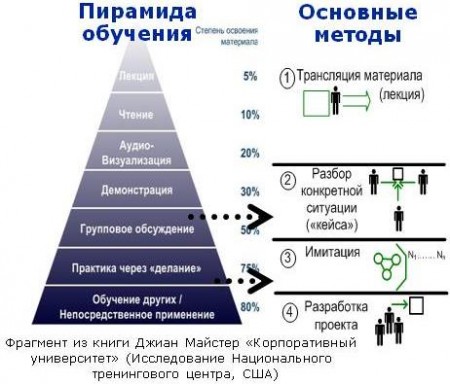 Как Вы думаете, так ли это? Свой ответ обоснуйтеЗадание 2.Ознакомьтесь с мнениями о лекции А. Костинского и                                О. Заболотневой. Подготовьтесь к их обсуждению в аудитории. Очень часто утверждается, что лекция как форма обучения устарела и не нужна. Как Вы думаете, так ли это? Свой ответ обоснуйте.Справка: Александр Костинский - редактор передач "Образование", цикла "Наука и Технологии" радио "Свобода".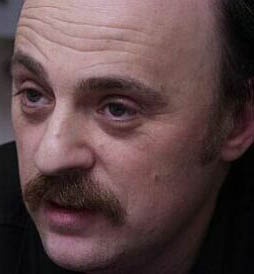 - Александр, можно ли повысить популярность научных знаний при помощи публичных лекций?-  Для популяризации знаний среди ученых своей специальности работают классические научные инструменты – конференции, журналы «Успехи такой-то науки» (этот тип популяризации разработан и успешно действует). Для популяризации знаний среди ученых других специальностей и прикладников работают (но далеко ее не закрывают), научно-популярные журналы и газеты, сложившиеся форматно и идеологически еще в советское время. Небольшую часть этого сегмента сегодня закрывают журналы нового типа, воспринявшие западные форматы научной популяризации, а также популярные статьи в массовых газетах и журналах. Третий сегмент популяризации – среди широкой публики, собственно и есть массовая популяризация. Должны ли участвовать сами ученые в прямой популяризации, рассчитанной на второй и третий сегменты рынка? Я считаю, что должны и обязаны, но как?Самое простое – классическая университетская лекция, знакомая и привычная ученым, где «один вещает, а все засыпают». При всем уважении к фонду «Династия» и другим организаторам публичных лекций в России, отмечу, что они реализуют именно этот фактически сухо учебный формат. Такой формат удобен самому ученому, но хорош ли он для целевых групп массовой аудитории, к которой и хотят достучаться организаторы? Не стоит так сильно радоваться, что на нобелевских лауреатов пришло тысяча человек. Одних чистых ученых-физиков в Москве и области тысяч тридцать-сорок. А научные и технические смежники? Реально публичные лекции «Династии» - это не широкие публичные лекции, а лекции ученых для ученых, что само по себе прекрасно, но лучше осознавать реальную целевую группу. Если уж рассчитывать на массовый успех лекций, то почему бы не проводить публичные уроки? Потому что при слове урок у большинства людей всплывают в памяти душные классы, где строгие авторитарные дамы вдалбливали им «абсолютные истины» и требовали послушания, аккуратности и серости. Но много ли лекция в массовом сознании отличается от урока? Еще Алиса говорила «самое сухое на свете – лекция». Итак, мы не призываем упразднить за устарелостью публичные лекции, а хотим просто понять и обозначить границы их применимости для широкой публики. Хорошо бы осознать, что лекция далеко не единственный формат живого общения ученых и широкой публики. Лекция - формат трансляции устоявшегося знания, так как в лекцию по умолчанию не встроена дискуссия. Я бы сказал даже, что классическая лекция - невыигрышный формат для массовой популяризации, и необходимо разрабатывать и локализовывать новые форматы, такие как науч-поп праздники, науч-поп кафе, науч-поп дискуссии (публичное столкновение мнений) по острым вопросам, например, по эволюционной теории, живительным свойствам воды, проблеме интеллектуальной собственности, вплоть до инопланетян и чудовища Несси из озера Лох. Мы бы рекомендовали несколько форматов живого общения ученых и разных целевых групп публики, включая и совсем новые соревновательные форматы, например, аналогичные математическим и физическим боям и регатам у школьников.- Есть ли возможность поменять что-то в самих лекциях?- Мы понимаем, что лекция еще долго останется исключительно влиятельным форматом ввиду ее распространенности, привычности и простоты. Но разве у лекции существует единственный формат? На Западе давно разрабатывают другие техники - научное кафе, научный, научно-популярный драматический спектакль и, конечно, общение ученых с публикой через СМИ. К тому же, могут сознательно испытываться и применяться новые форматы самой лекции. Достаточно вспомнить, что когда перед учеными вставала проблема широкого распространения знаний, они никогда не пользовались форматом лекции. Сократ, Платон, Галилей использовали жанр диалога, где обязательно присутствуют и изредка задают вопросы и слушатели.Почему мы удивляемся, что люди не понимают что такое наука в развитии? Потому, что лекция это статуя, барельеф, отражающий жизнь, а диалог – сама жизнь науки. Научный спор дает гораздо более полное представление о том, что такое знание на переднем крае и как двигаются ученые по зыбкому болоту незнаемого, проваливаясь туда время от времени.  Почему бы не попробовать публичные лекции в виде диалогов ученых, которые защищают свои точки зрения? Формат драматического диалога действует на публику на ТВ и радио при обсуждении множества вопросов, почему в таком формате нельзя говорить о науке? Почему аудитория должна только внимать, а не участвовать? Почему «лекция» не может быть в форме научно-популярного театра с открытым концом, который уже давно используется даже в некоторых средних школах, где работают инновационные учителя?Да, для этого нужно приглашать режиссера, делать какие-то, пусть скромные, костюмы. Но опять же ситуация сейчас требует экспериментирования с форматами и «локализациями» уже известных западных форматов. И это, на мой взгляд, должно быть главной целью тех, кто сейчас пытается изменить отношение к науке у широкой публики.И может быть самое главное, что внедрение новых живых форматов научно-популярных лекций может привести, наконец, к внедрению подобных форматов и в учебном университетском преподавании. Мы не обольщаемся, так как помним приблизительно фразу: по динамичности развития университет похож на кладбище, и его также легко реформировать, как кладбище.  Пишу об этом так заинтересованно и подробно, так как сам реализовывал нестандартные форматы лекций в РГТЭУ. Я был лектором-ведущим, и на каждой лекции присутствовали один-два серьезных специалиста по узкой теме обсуждения. Они рассказывали завязку, а потом мы обсуждали разные варианты и подходы. Я обычно был оппонентом и старался завести как докладчика, так и аудиторию самых обычных студентов. Результат превзошел мои ожидания. Почти все студенты работали. Обычно на лекциях посещаемость 30-40%. У нас была 90%. Конечно, серьезную роль сыграла новизна, но все-таки большая часть эффективности достигнута за счет интерактивного формата лекции. Люди, увы, привыкли смотреть телевизионные ток-шоу.- Какова роль научных журналистов в популяризации науки?- Если говорить об общении ученых лицом к лицу с аудиторией, то ТВ и радиожурналисты - носители современных форматов организации массового информационного обмена. Я думаю, что многое накопленное на ТВ и радио может быть перенесено и в сферу научной популяризации (лекции, праздники, конкурсы, соревнования и т.д.). Мы могли бы помочь организаторам таких мероприятий, рассказав о том, каким закономерностям подчиняется управление вниманием больших аудиторий. Конечно, перенос форматов не может осуществляться автоматически, а должен быть привязан к местности и не все ТВ и радио-форматы подойдут для живого общения ученых с аудиторией. Но на это, на мой взгляд, и должно пойти часть средств государства и благотворительных фондов, ведь тут как раз и можно рисковать.  За общественное благо всякий раз непонятно кому платить. Для этого и устроено государство. Конкретные игроки нашего развивающегося научно-популярного рынка часто не могут себе позволить форматные эксперименты.О.Л. Заболотнева. Лекция как составляющая современного коммуникативного пространства вузаПРАКТИЧЕСКОЕ ЗАНЯТИЕ 2Тема: Методика организации и проведения практических занятий План1.Сущность практического занятия.2.Цели и задачи.3.Требования, предъявляемые к практическому занятию.4.Структура практического занятия.Студенты должны знать:- сущность практического занятия;- цели и задачи практического занятия;- требования, предъявляемые к практическому занятию;Студенты должны уметь:- характеризовать практические занятия; - строить практические занятия по русскому языку разных форм и видов;- применять требования к проведению практических занятий.Ключевые слова: практическое занятиеЛитература1. Буланова-Топоркова М.В. и др. Педагогика и психология высшей школы: Учеб. пособ. – Ростов-на-Дону: Феникс, 1998. – С. 64-78.2. Василевский С.М. Лекционное преподавание в высшей школе. – Горький, 1959. – С. 156-167.3. Вербицкий А.А. Активное обучение в высшей школе: контекстный подход: Метод. пособие. – М.: Высш. шк., 1991. – С. 103-127.4. Дьяченко М.И., Кандыбович Л.А. Психология высшей школы. – Мн.: Изд-во ГГУ, 1981. – С. 35-39.5. Есарева З.Ф. Особенности деятельности преподавателя высшей школы.
Л.: Мысль, 1974. – С. 34-39.6. Кюппер А.Б., Никандров Н.Д. Пути совершенствования практических занятий в высшей школе // Совершенствование форм и методов учебного процесса в высшей школе. – М., 1982. – С.23-31.7. Основы педагогики и психологии высшей школы / Под редакцией А.В.
Петровского. М., 1986. – С. 34-38.8. Педагогика высшей школы: Учеб. пособие. – Казань, 1985. – С. 117-
137.9. Рогинский В.М. Азбука педагогического труда (Пособие для начинающего преподавателя вуза). – М.: Высш. шк., 1990. – С. 20-27.Проблемные вопросы:Какова теория практического занятия;В чем заключается сущность практического занятия?Каковы цели и задачи практического занятия?Каковы требования, предъявляемые к практическому занятию?Какова структура практического занятия?Практические задания:1.  Выучите теоретический материал. При подготовке используйте материал лекции и приложения.2. Проанализируйте практическое занятие дисциплины, которая читается студентам специальности "Язык и литература (русский)” – по выбору.3. Составьте ПО НОВЫМ ТРЕБОВАНИЯМ план проведения практического занятия по теме: «Категория вида глагола». В состав практического занятия должны входить: теоретические вопросы, студенты должны знать, студенты должны уметь, литература, вопросы для самоконтроля, различные виды практических заданий. Определите цель каждого из заданий.ПРАКТИЧЕСКОЕ ЗАНЯТИЕ 3Тема: Лабораторные заняия в вузеПланЛабораторная работа в вузе.Специфика лабораторной работы по лингвистическим дисциплинам.Студенты должны знать:- специфику лабораторной работы;- организацию лабораторной работы.Студенты должны уметь:- составлять лабораторную работу;Ключевые слова: лабораторная работа.ЛитератураАлексюк А.М. Педагогіка вищої освіти України. – К., 1998. – С. 61-68.Басова Н.В. Педагогика и практическая психология. – Ростов-на-Дону: Феникс, 2000. – С. 22-29.Бєляєв О., Скуратівський Л., Симоненкові Л., Шелехова Т. Концепція навчання державної мови в школах України // Дивослово. – 1996. – №1. – С. 71-73.Бєляєв О.М., Вашуленко М.С., Плахотник В.М. Концепція мовної освіти в Україні // Рідна школа. – 1994. – №9. – С. 71-73. Волкова Н.П. Педагогіка. – К.: Академія, 2002. – С. 5-18.Жариков Е.С. Научный поиск. – К., 1967. – С. 26-38. Лутай В.С. Філософія сучасної освіти. – К.: Магістр-S, 1996. – С. 36-49.Практические задания:1.	Выучите теоретический материал согласно пунктам плана.2. Проанализируйте наличие лабораторных работ по дисциплинам кафедры филологии (прикладная лингвистика) (по выбору студента). ПРАКТИЧЕСКОЕ ЗАНЯТИЕ 4Тема: Индивидуальная работа студентаПланИндивидуальная работа.Организация индивидуальной работы студентов.Студенты должны знать:- особенности индивидуальной работы;- организацию индивидуальной работы студентов.Студенты должны уметь:- организовывать индивидуальную работу.Ключевые слова: индивидуальная работа.ЛитератураАлексюк А.М. Педагогіка вищої освіти України. – К., 1998. – С. 61-68.Басова Н.В. Педагогика и практическая психология. – Ростов-на-Дону: Феникс, 2000. – С. 22-29.Бєляєв О., Скуратівський Л., Симоненкові Л., Шелехова Т. Концепція навчання державної мови в школах України // Дивослово. – 1996. – №1. – С. 71-73.Бєляєв О.М., Вашуленко М.С., Плахотник В.М. Концепція мовної освіти в Україні // Рідна школа. – 1994. – №9. – С. 71-73. Волкова Н.П. Педагогіка. – К.: Академія, 2002. – С. 5-18.Жариков Е.С. Научный поиск. – К., 1967. – С. 26-38. Лутай В.С. Філософія сучасної освіти. – К.: Магістр-S, 1996. – С. 36-49.Практические задания:1.	Выучите теоретический материал согласно пунктам плана.2. Проанализируйте наличие индивидуальных заданий по любой дисциплине кафедры филологии (прикладная лингвистика) (по выбору студента). 3.	Составьте индивидуальные задания (2-3) по дисциплине «Практикум по современному русскому языку» к любому из модулей (по выбору студента). Чтобы знать содержание каждого модуля (какие темы входят), изучите (на кафедре славянской (прикладная лингвистика) папку для подготовки к практическим занятиям по Практикуму по современному русскому языку.ПРАКТИЧЕСКОЕ ЗАНЯТИЕ 5Тема: Тесты. Виды тестовПланТесты. Понятие теста.Сущность и специфика тестирования. Тестовый контроль как фактор активизации учебно-познавательной деятельности студентов.Разновидности тестовых заданий.Разработка тестов.Классификации тестов.Достоинства и недостатки тестирования.Принципы построения тестов.Студенты должны знать:- понятие тестов;- сущность и специфику тестирования; - разновидности тестовых заданий;- классификации тестов;- достоинства и недостатки тестирования.Студенты должны уметь:- характеризовать сущность и специфику тестирования; - анализировать разновидности тестовых заданий;- применять разные классификации тестов при составлении тестовых заданий по русскому языку;- находить и характеризовать достоинства и недостатки тестирования.Ключевые слова: тесты, тестирование, классификации тестов, виды лекции.Литература1.	Артюшин Г.М. Тестовый контроль как фактор активизации учебно-познавательной деятельности студентов /  Высшая школа.- №1.- 2001. – С.10-14 2.	Практична психологія та соціальна робота.- №6.- 2001.- С.3-9. 3.	Психологическая диагностика /ред. М.К. Акимовой. – СПб.: Питер, 2005. – 304 с. (с.44 -49).4.	Никандров В.В. Экспериментальная психология: Учебное пособие. – СПб.: Речь, 2003. – 480 с.Практические задания:1.	Выучите теоретический материал согласно пунктам плана.2.	Составьте тесты по дисциплине «Практикум по современному русскому литературному языку»Тестовые задания должны содержать теоретические и практические вопросы. Каждое задание должно включать 4 варианта ответов, один из которых является правильным. Тест сдавать в печатном виде: распечатанный на листе формата А 4 и на дискете. Шрифт 14, Times New Roman, интервал 1. Название файла должно соответствовать фамилии студента. К тесту приложить ключ с верными ответами на отдельном листе, на котором также должна быть указана фамилия студента. Пример оформления тестовых заданий:ПРАКТИЧЕСКОЕ ЗАНЯТИЕ 6Тема: Структура учебных планов высших учебных заведенийПланСодержание учебных планов в современных высших учебных заведениях.Формы учебных планов по филологическим специальностям в современных высших учебных заведениях.Студенты должны знать:- содержание учебных планов по филологическим специальностям в процессе обучения в вузе; - формы учебных планов по филологическим специальностям;- требования к учебным планам по филологическим специальностям.Студенты должны уметь:- характеризовать учебные рабочие планы;Ключевые слова: учебный план, рабочий план.ЛитератураАлексюк А.М. Педагогіка вищої освіти України. – К., 1998. – С. 48-58.Басова Н.В. Педагогика и практическая психология. – Ростов-на-Дону: Феникс, 2000. – С. 12-18.Бєляєв О., Скуратівський Л., Симоненкові Л., Шелехова Т. Концепція навчання державної мови в школах України // Дивослово. – 1996. – №1. – С. 71-73.Бєляєв О.М., Вашуленко М.С., Плахотник В.М. Концепція мовної освіти в Україні // Рідна школа. – 1994. – №9. – С. 71-73. Волкова Н.П. Педагогіка. – К.: Академія, 2002. – С. 5-18.Жариков Е.С. Научный поиск. – К., 1967. – С. 26-38. Проблемные вопросы:1. Каково содержание учебных планов в современных высших учебных заведениях?2.	Каковы формы учебных планов в современных высших учебных заведениях?Практические заданияИзучите учебный план по направлению подготовки 6.020303 Филология* (Язык и литература (русский). Изучите рабочий план по направлению подготовки .020303 Филология* (Язык и литература (русский).Найдите сходные черты и отличия в построении рабочего и учебного планов.ПРАКТИЧЕСКОЕ ЗАНЯТИЕ 7Тема: Кредитн-модульная система обученияПланМодульная система обучения.Модульная контрольная работа, ее специфика в рамках кредитно-модульной и кредитно-трансферной систем обучения.Содержание и структура модульной контрольной работы.Студенты должны знать:- модульную систему обучения;- модульная контрольная работа, ее специфика в рамках кредитно-модульной и кредитно-трансферной систем обучения;- содержание и структура модульной контрольной работы. Студенты должны уметь:- составлять модульные контрольные работы с учетом всех требований, предъявляемых к ним.Ключевые слова: модуль, модульная система обучения, модульная контрольная работа.ЛитератураАлексюк А.М. Педагогіка вищої освіти України. – К., 1998. – 558 с.Дичківська І.М. Інноваційні педагогічні технології. – К.: Академвидав, 2004. – 352 с.Дьяченко В.К. Новая дидактика. – М., 2001. – 496 с.Волкова Н.П. Педагогіка. – К.: Академія, 2002. – 616 с.Проблемные вопросы:Какова специфика модульного обучения?В чем заключается специфика модульной контрольной работы в рамках кредитно-модульной и кредитно-трансферной систем обучения?Каково содержание и структура модульной контрольной работы?Практические задания:Проанализируйте модульные контрольные работы по следующим дисциплинам:- современный русский язык;- школьный курс русского языка и методика его преподавания;- основы социолингвистики.В анализе укажите:- содержание МКР;- ее соответствие рабочей и учебной программам дисциплины;- структуру МКР (количество и содержание уровней, количество и характер заданий на каждом уровне);- критерии оценивания МКР, соотношение баллов за МКР с общим количеством баллов по дисциплине в соответствии с количеством кредитов.Составьте МКР по дисциплине «Практикум по русскому языку» по вариантам:1 в. - к Модулю 1 «Правописание гласных и согласных»;2 в. – к Модулю 2 «Правописание существительных и прилагательных, местоимений, числительных, глаголов»;3 в. – к Модулю 3 «Правописание наречий и служебных частей речи».ПРАКТИЧЕСКОЕ ЗАНЯТИЕ 8Тема: РейтингПланРейтинговая система обучения.Модели рейтинга обучения.Общие принципы построения и функционирования рейтинговой системы.Студенты должны знать:- рейтинговая система обучения;- модели рейтинга обучения;- общие принципы построения и функционирования рейтинговой системы.Студенты должны уметь:- характеризовать и анализировать модели рейтинга обучения;- применять общие принципы построения и функционирования рейтинговой системы при построении рейтинга академической группы.Ключевые слова: рейтинг, модели рейтинга обучения.ЛитератураАлексюк А.М. Педагогіка вищої освіти України. – К.: Наука, 1998. – 558 с.Дичківська І.М. Інноваційні педагогічні технології. – К.: Академвидав, 2004. – 352 с.Дьяченко В.К. Новая дидактика. – М., 2001. – 496 с.Волкова Н.П. Педагогіка. – К.: Академія, 2002. – 616 с.Проблемные вопросы:В чем заключается сущность рейтинговой системы обучения?Каковы модели рейтинга обучения?Каковы общие принципы построения и функционирования рейтинговой системы?Практические задания:Проанализируйте статьи, посвященные проблемам рейтингового обучения. Ответьте письменно на вопросы:Каковы достоинства и недостатки рейтинговой системы обучения?Что дает преподавателю рейтинговая система обучения?Что дает студенту рейтинговая система обучения?По результатам сдачи Государственного экзамена по Современному русскому языку составьте рейтинг вашей группы.Найдите статьи, посвященные проблемам рейтингового обучения. Подготовьтесь к докладу по этим статьям в аудитории. Представьте их в электронном и печатном виде.ПРАКТИЧЕСКОЕ ЗАНЯТИЕ 9Тема: Кредитно-трансферная система обученияПланЕвропейская кредитно-трансферная системаПрисвоение кредитов ЕКТСНакопление кредитов ЕКТС и прогрессияТрансфер кредитов ЕКТСЕКТС и обучение в течение жизниЕКТС и признание неформального и неофициального обученияСтуденты должны знать:- кредитно-трансферную систему обучения;- присвоение кредитов ЕКТС;- накопление кредитов ЕКТС и прогрессию;- трансфер кредитов ЕКТС.Студенты должны уметь:- характеризовать и анализировать кредитно-трансферную систему обучения;Ключевые слова: кредитно-трансферная система обучения, трансфер, Литература     1. Болюбаш Я. Програма проведення педагогічного експерименту щодо впровадження кредитно - модульної системи організації навчального процесу у вищих навчальних закладах III - IV рівнів акредитації // Освіта.- 2004. - 11 лютого.- С. 4.2. Болюбаш Я. Тимчасове положення про організацію навчального процесу в кредитно - модульній системі підготовки фахівців // Освіта.- 2004. – 11 лютого.- С. 4 - 5.3. Гамзюк М. Навчання за кредитно - модульною системою: Перші підсумки // Освіта.- 2004. - 10 листопада.- № 48.- С. 2.4. Жовта І. Українські вищі навчальні заклади впроваджують кредитно - модульну систему підготовки студентів // Освіта України.- 2004. – 27 січня.- С. 5 – 6.5. Кредитно - модульна система в навчальному процесі наступного навчального року проходитиме експеримент// Освіта України.- 2003.- № 35.- С. 3.6. Лозинський О. Концептуальні засади кредитно - модульної системи організації навчального процесу та особливості формування навчальної програми підготовки фахівця // Вища школа.- 2004.- № 1.- С. 66 - 68.Проблемные вопросы:В чем заключается сущность ЕКТС?Как осуществляется присвоение кредитов ЕКТС?Что такое накопление кредитов ЕКТС и прогрессия?Как происходит трансфер кредитов ЕКТС?Как согласно ЕКТС происходит обучение в течение жизни?Как осуществляется признание неформального и неофициального обучения в системе ЕКТС?Практические задания:Проанализируйте статьи, посвященные проблемам кредитно-трансферного обучения. Подготовьтесь к докладу по статьям в аудитории. Представьте их в электронном и печатном виде.ПРАКТИЧЕСКОЕ ЗАНЯТИЕ 10Тема: Учебно-исследовательская деятельность студентовПланНаучно-исследовательская деятельность студентовОсновные виды научных исследований в высшей школеКатегориальный аппарат научного исследованияСтуденты должны знать:- научно-исследовательскую деятельность студентов;- основные виды научных исследований в высшей школе.Студенты должны уметь:- характеризовать основные виды научных исследований в высшей школе.      Ключевые слова: Форма, научно-исследовательская работаЛитература1.	Алексюк А.М. Педагогіка вищої освіти України. – К., 1998. – С. 80-108.2.	Басова Н.В. Педагогика и практическая психология. – Ростов-на-Дону: Феникс, 2000. – С. 52-59.3.	Бєляєв О., Скуратівський Л., Симоненкові Л., Шелехова Т. Концепція навчання державної мови в школах України // Дивослово. – 1996. – №1. – С. 96-103.4.	Бєляєв О.М., Вашуленко М.С., Плахотник В.М. Концепція мовної освіти в Україні // Рідна школа. – 1994. – №9. – С. 71-73. 5.	Волкова Н.П. Педагогіка. – К.: Академія, 2002. – С. 5-18.6.	Жариков Е.С. Научный поиск. – К., 1967. – С. 26-38. 7.	Лутай В.С. Філософія сучасної освіти. – К.: Магістр-S, 1996. – С. 36-49.Проблемные вопросы1.	Что такое научно-исследовательская деятельность студентов?2.	Каковы основные виды научных исследований в высшей школе?3.	Каков категориальный аппарат научного исследования?Практические заданияОхарактеризуйте рефераты студентов направления подготовки 6030302 Филология* (Язык и литература (русский)Охарактеризуйте курсовые работы студентов направления подготовки 6030302 Филология* (Язык и литература (русский)Охарактеризуйте дипломную работу бакалавра работы студентов направления подготовки 6030302 Филология* (Язык и литература (русский)ПРАКТИЧЕСКОЕ ЗАНЯТИЕ 11Тема: Научно-исследовательская работа в высших учебных заведенияхПлан1. Научно-исследовательская работа в высших учебных заведениях 2. Формы научно-исследовательской работы в высших учебных заведениях Студенты должны знать:- формы научно-исследовательской работы в высших учебных заведениях.Студенты должны уметь:- характеризовать формы научно-исследовательской работы в высших учебных заведениях.Ключевые слова: Форма, научно-исследовательская работаЛитератураАлексюк А.М. Педагогіка вищої освіти України. – К., 1998. – С. 48-58.Басова Н.В. Педагогика и практическая психология. – Ростов-на-Дону: Феникс, 2000. – С. 12-18.Бєляєв О., Скуратівський Л., Симоненкові Л., Шелехова Т. Концепція навчання державної мови в школах України // Дивослово. – 1996. – №1. – С. 71-73.Бєляєв О.М., Вашуленко М.С., Плахотник В.М. Концепція мовної освіти в Україні // Рідна школа. – 1994. – №9. – С. 71-73. Волкова Н.П. Педагогіка. – К.: Академія, 2002. – С. 5-18.Жариков Е.С. Научный поиск. – К., 1967. – С. 26-38. Проблемные вопросы:1.	Каковы формы научно-исследовательской работы в высших учебных заведениях?Практические заданияСоставьте 10 тестовых вопросов на тему «Формы научно-исследовательской работы в высших учебных заведениях» (4 варианта ответов, один из которых правильный)Найдите статьи, посвященные формам научно-исследовательской работы в высших учебных заведениях. Подготовьтесь к выступлению по статье в аудитории. ПРАКТИЧЕСКОЕ ЗАНЯТИЕ 12Тема: Практика. Виды пратики.План1. Практика в высших учебных заведениях. 2. Виды практики:а) социолингвистическая;б) речевая;в) ознакомительная;в) производственная. Студенты должны знать:- виды практики в высших учебных заведениях.Студенты должны уметь:- характеризовать виды практики в высших учебных заведениях.Ключевые слова: практика.ЛитератураАлексюк А.М. Педагогіка вищої освіти України. – К., 1998. – С. 48-58.Басова Н.В. Педагогика и практическая психология. – Ростов-на-Дону: Феникс, 2000. – С. 12-18.Бєляєв О., Скуратівський Л., Симоненкові Л., Шелехова Т. Концепція навчання державної мови в школах України // Дивослово. – 1996. – №1. – С. 71-73.Бєляєв О.М., Вашуленко М.С., Плахотник В.М. Концепція мовної освіти в Україні // Рідна школа. – 1994. – №9. – С. 71-73. Волкова Н.П. Педагогіка. – К.: Академія, 2002. – С. 5-18.Жариков Е.С. Научный поиск. – К., 1967. – С. 26-38. Проблемные вопросы:1. Практика в высших учебных заведениях. 2. Виды практики.Практические задания.Проанализируйте программы практик:а) социолингвистическая;б) речевая;в) ознакомительная;в) производственная.Определите цели, задачи и содержание каждой практики. ЛАБОРАТОРНАЯ РАБОТА 1Тема: Лекция – основная форма учебной деятельности в вузеЛитератураАлексюк А.М. Педагогіка вищої освіти України. – К., 1998. – 558 с.Волкова Н.П. Педагогіка. – К.: Академія, 2002. – 616 с.Дичківська І.М. Інноваційні педагогічні технології. – К.: Академвидав, 2004. – 352 с.Лутай В.С. Філософія сучасної освіти. – К.: Магістр-S, 1996. – 256 с.Щербань П.М. Прикладна педагогіка. – К.: Вища школа, 2000. – 215 с.Щербань П.М. Навчально-педагогічні ігри. – К., 1995. – 120 с.Задания:І. Посетите и проанализируйте лекцию. Схема анализа Анализ лекции по русскому языкупроведенного студенткой (преподавателем)	(фамилия инициалы) в	группе №___. Дата проведения___.Тема лекции:	Схема наблюдения лекции:Во время заполнения таблицы обратите внимание:Организация группы и сообщение цели лекции.Отвечал ли ход лекции ее структуре? Определите все этапы лекции и сколько времени было отведено на каждый из них, то есть выдержаны ли пропорции в структуризации.Отметьте, адекватные ли цели лекции избранные методы и приемы обучения?Устанавливалась ли связь с предыдущими и следующей темой, связь с украинским языком?Проанализируйте речь преподавателя и студентов. Исправлял ли речевые ошибки преподаватель?Что вы можете сказать о культуре записи материала на доске? Следил ли за этим преподаватель?Охарактеризуйте степень активности студентов, отношение к преподавателю и друг к другу, наличие интереса к предмету.Вывод. Дайте оценку анализированой лекции (по пятибальной шкале)Задание: Подготовьте лекцию дисциплины, которая читается студентам специальности “ Филология (Язык и литература (русский)”  – по выбору студента.Выберите вид лекции:Вводная лекцияЛекция-информацияОбзорная лекцияПроблемная лекция. Лекция-визуализация Бинарная лекция Лекция с заранее запланированными ошибкамиЛекция-конференцияЛекция-консультация ЛАБОРАТОРНАЯ РАБОТА 2Тема: Методика организации и проведения практических и семинарских занятийЗадание: Проанализируйте практическое занятие по схеме.Схема анализа практического занятияАнализ практического занятия по_________,проведенного студенткой (преподавателем) _____________________________________(фамилия, инициалы) в группе _____ на факультете___________ ННУ им. В.А. Сухомлинского.Дата проведения	_____Тема:_____________________________Схема наблюдения практического занятия:Контрольні завдання до практичних і лабораторних занятьТематика лекционного курса по изучаемой дисциплине регулируется …{~планом воспитательной работы~расписанием	~учебником		=рабочей программой}Лекция, в отличие от учебника, должна быть …{~компактной	~выразительной	~эмоциональной	=все варианты правильные}С учетом критерия сравнения изложения материала в лекции и учебнике выделяется … типа (ов){~2			~3			=4			~5}Способ передачи готовых знаний студентам – это … лекция{~лекция- визуализация			~лекция –прессконференция		~лекция 	вдвоем		=информационная }Лекция – визуализация представляет собой {~просмотр	видео 				~чтение учебника		~нахождение ошибок=свертывание мыслительных содержаний в наглядный образ}Рабочая программа по дисциплине составляется на основе …{~учебника		~собственного усмотрения				=типовой программы	~рекомендаций зав. Кафедры}Лекция – это основная форма проведения учебных занятий в вузе, предназначенная для…{=усвоения теоретического материала	~выработки	умений	~формирования навыков~контроля за знаниями}Система работы по формированию лекторского мастерства включает {~систематическую работу над обогащением и углублением знаний~предварительную отработку содержания лекции~отработку техники чтения=все ответы верные}Проблемная лекция приближает процесс познания к …{=восприятию содержания~контрольные функции~ориентирующие функции~способствующие функции }Лекция с заранее запланированными ошибками выполняет не только стимулирующие, а и {~организационные функции~стимулирующие функции~ориентирующие функции=все ответы правильные}В рамках кредитно-модульной системы формами организации процесса обучения в вузе не являются…{~лекции;~практические занятия;~практика;= гос. экзамены.}К формам контроля не относится…{=семинар;~курсовая работа;~дипломная работа;~гос. экзамен.}Ведущая форма организации процесса обучения в вузе – это…{=лекция;~практическая работа;~индивидуальная работа;~контрольная работа.}Во вводную часть лекции не входит…{=организационный момент;~формулировка темы;~план;~литература.}Оптимальная активность студентов на лекции длится…{~4-5 минут;~15-20 минут;=25-30 минут;~45-50 минут.}К функциям лекции не относится…{=когнитивная;~информационная;~стимулирующая;~методологическая.}Интегрирующая функция лекции – это…{~мотивационная;~организационно-ориентационная;=профессионально-воспитательная;~методологическая.}Оценочная и развивающая функция – это…{=формирование мыслительных умений, отношений и оценок;~воспитание профессионализма;~образцы научных методов объяснения, анализа и т. д.;~ориентация в источниках литературы, советы по организации работы.}К достоинствам лекции относится…{~нет активной работы студента;~нет постоянного контроля;=объем полученной информации;~приходится приспосабливаться к преподавателю.}К недостаткам лекции относится…{~охват большой аудитории;=высокие требования к мастерству лектора;~тренировка различных видов памяти;~возможность подачи различных концепций.}Практическое занятие дополняет…{~индивидуальную работу;=теоретическую и лекционную часть;~самостоятельную работу;~контрольную работу.}К практическим занятиям не относится…{=практика;~семинарское занятие;~лабораторное занятие;~практикум.}Вид учебного занятия, на котором преподаватель организует детальное рассмотрение студентами отдельных теоретических положений дисциплины и формирует умение и навыки их практического применения путем индивидуального выполнения студентами различных заданий – это…{~семинарское занятие;~лабораторное занятие;~практикум;=практическое занятие.}Расширение, углубление, детализация научных знаний, полученных студентами на лекциях и в процессе самостоятельной работы и направленных на повышение уровня усвоения учебного материала – это … цель практического занятия.{~обучающая;=дидактическая;~учебная;~воспитательная.}К основным методам практического занятия не относится…{=эмпирический;~словесный;~наглядный;~экспериментальный.}Привлечение студентов к поэтапному решению поисковых лингвистических задач – это … метод.{~словесный;~наглядный;=проблемно-поисковый;~экспериментальный.}На лекциях, практических и лабораторных занятиях рассматриваются …{~одни и те же вопросы в разной форме;~одни и те же вопросы в разном объеме;=одни и те же вопросы в разной форме и в разном объеме;~разные вопросы.}Требованием к практическому занятию не является …{=практическое занятие должно носить воспитательный характер;~необходимо обучать умению пользоваться материалом, который почерпнули из других дисциплин;~профессиональная направленность;~индивидуальный подход.}В структуру практического занятия не входит …{~вступление преподавателя;~теоретическая часть;~практическая часть;=создание проблемной ситуации.}Важной стороной любой формы практического занятия являются …{=упражнения;~теория;~проблемные вопросы;~тестирование.}Вид практических занятий в высшей школе, проводимых по заданию преподавателя с применением учебных приборов, инструментов, материалов, установок, компьютеров и других технических средств – это:{=лабораторная работа;~индивидуальная работа;~самостоятельная работа~нет правильного ответа}Вид учебной деятельности, выполняемый учащимся без непосредственного контакта с преподавателем или управляемый преподавателем опосредовано через специальные учебные материалы; неотъемлемое обязательное звено процесса обучения, предусматривающее прежде всего индивидуальную работу учащихся в соответствии с установкой преподавателя или учебника, программы обучения – это:{~лабораторная работа;~индивидуальная работа;~нет правильного ответа=самостоятельная работа. }Какой вид учебной деятельности предусматривает создание условий для наиболее точной творческой реализации студентов, которые творчески проявили себя?{~лабораторная работа;=индивидуальная работа;~нет правильного ответа~самостоятельная работа. }Коллективная форма организации учебного процесса, направленная на закрепление теоретических знаний путем обсуждения первоисточников и решения конкретных задач, проходящее под руководством преподавателя – это:{~лабораторная работа;=практическое занятие;~нет правильного ответа~самостоятельная работа. }Индивидуальная форма организации учебного процесса, направленная на получение навыков практической деятельности путем работы с материальными объектами или моделями предметной области курса – это:{=лабораторная работа;~практическое занятие;~нет правильного ответа~самостоятельная работа. }При какой лабораторной работы все студенты (каждый в отдельности или по два) выполняют на простом оборудовании одновременно одну и ту же работу, соответствующую теме, которую изучают, образует с ней одно целое?{=при фронтальной лабораторной работе;~на практикумах;~нет правильного ответа~на индивидуальной лабораторной работе.}Какие самостоятельные работы выполняются по образцу: решение задач, заполнение таблиц, схем и т.д. Познавательная деятельность студента проявляется в узнавании, осмыслении, запоминании. Цель такого рода работ - закрепление знаний, формирование умений, навыков?{=тренировочные;~реконструктивные;~нет правильного ответа~творческие.}В ходе каких самостоятельных работ происходит перестройка решений, составление плана, тезисов, аннотирование?{~тренировочных;=реконструктивных;~нет правильного ответа~творческих.}Какая самостоятельная работа требует анализа проблемной ситуации, получения новой информации? При данной работе студент должен самостоятельно произвести выбор средств и методов решения (учебно-исследовательские задания, курсовые и дипломные проекты).{~тренировочная;~реконструктивная;~нет правильного ответа=творческая.}Какой вид учебной деятельности студентов позволяет снизить негативный эффект некоторых индивидуальных особенностей студентов (например, инертность, неспособность распределять внимание, неспособность действовать в ситуации лимита времени и др.) и максимально использовать сильные стороны индивидуальности благодаря самостоятельному выбору времени и способов работы, предпочитаемых носителей информации и др?{~лабораторная работа;~индивидуальная работа;~нет правильного ответа=самостоятельная работа. }Вид учебного занятия, на котором студенты под руководством преподавателя проводят отработку отдельных наиболее важных сложных вопросов по изучаемой дисциплине – это…{=лабораторное занятие;~самостоятельная работа;~индивидуальное занятие;~практическое занятие.}Научить анализировать языковые факты в свете определенных лингвистических теорий, рассмотренных на лекциях и практических занятиях, хорошо понимать структуру языка – это цель…{~практического занятия;~индивидуального занятия;~лекции;=лабораторной работы.}Перечень тем для лабораторных работ определяется …{~пробелами в знаниях студентов;~индивидуальным планом преподавателя;=рабочей учебной программой;~коллективом кафедры.}Лабораторное и практическое занятие совпадают по …{~цели;~виду;~форме;=виду и форме.}Индивидуальные занятия, направленные на углубленное изучение отдельных дисциплин для студентов …{=младших курсов;~старших курсов;~всех курсов;~отстающих.}Разнообразие типов учебных, школьных (практика), исследовательских заданий, выполняемые студентами под руководством преподавателя – это…{~лабораторная работа;=самостоятельная работа;~индивидуальная работа;~практическая работа.}Самостоятельная работа расширяет сферу вхождения студентов в изучаемую науку, а именно…{~формирует главные качества молодого учителя;~воспитательный потенциал: развитие воли, организованности, планомерности;~способствует приобретению первичных умений;=все выше перечисленное.}Для самостоятельной работы студентов следует научить…{~умению работать в библиотеке;~составлять рефераты;~писать аннотации;=все выше перечисленное.}К видам заданий для самостоятельной работы относится…{~подготовка докладов;~постановка ответов;~анализ документов;=все выше перечисленное.}Основной стимул для самостоятельной работы создается на…{=лекции;~практическом занятии;~лабораторном занятии;~на комплексе всех форм работы.}Вид учебного занятия, на котором студенты под руководством преподавателя проводят отработку отдельных наиболее важных, сложных вопросов по изучаемой дисциплине, называется: {~самостоятельная работа;~индивидуальная работа;=лабораторная работа;~практическая работа.}Научить анализировать языковые факты, в свете определённых лингвистических теорий, рассмотренных на лекциях, практических занятиях – эта цель ставится на: {~практических занятиях;~семинарских занятиях;=лабораторных работах;~индивидуальных заданиях.}Лабораторная работа может быть:{~аудиторной, индивидуальной;=аудиторной, внеаудиторной;~внеаудиторной, общеаудиторной;~индивидуальной, внеаудиторной.}Предусматривает создание условий для наиболее точной творческой реализации студентов такая форма работы:{~лабораторные работы;~самостоятельные работы;~практические занятия;=индивидуальные занятия.}Форма внеаудиторных занятий, которая закладывается в процессе аудиторных занятий, называется:{=самостоятельная работа;~индивидуальное занятие;~лабораторная работа;~семинарское занятие.}Полный всесторонний анализ языкового явления – это основная форма:{~самостоятельной работы;~индивидуального занятия;=лабораторной работы;~практического занятия.}Форма работы, которая может проводиться с отстающими студентами, называется:{~самостоятельная работа;=индивидуальное занятие;~дополнительное занятие;~лабораторная работа.}Студентам разрешается пользоваться конспектами лекций, словарями и другими вспомогательными материалами:{=на лабораторных занятиях;~на практических занятиях;~на семинарских занятиях;~на индивидуальных занятиях.}Для каких курсов индивидуальные занятия направлены на углублённое изучение:{~для старших курсов;~для магистров;~для аспирантов;=для младших курсов.}У какой формы внеаудиторной работы апробированным методом руководства является консультация?{~лабораторная работа;~индивидуальные занятия;=самостоятельная работа;~семинарские занятия.}Какая лекция информирует о предмете и создает первоначальную ориентацию о принципах работы по учебному курсу?{~обзорная;=вводная;~информативная;~проблемная.}Какая лекция предполагает изложение материала студентам, она необходима для конспектирования и запоминания?{~обзорная;~вводная;=информативная;~проблемная.}Во время чтения какой лекции новые знания студентами получаются через проблемную сторону вопроса или ситуацию?{~обзорной;~вводной;~информативной;=проблемной.}Какая лекция предполагает системный подход в предоставлении информации без детализации данных?{=обзорная;~вводная;~информативная;~проблемная.}Одна из форм лекции, смысл которой заключается в диалоге двух преподавателей, либо преподавателя и студента, ученого и практика, - это лекция: {=бинарная;~проблемная;~конференция;~информативная.}Какой вид лекций предполагает собой проведение научно-практического занятия, где заранее известна проблема, к которой студенты подготавливают доклады к выступлению на 10 минут?{~бинарная;~проблемная;=конференция;~информативная.}Какой тип лекций может быть представлен в нескольких вариантах. Первый предполагает диалог в виде «вопрос-ответ». При этом отвечает на вопросы студентов лектор по всему курсу либо по выбранной теме или разделу. Второй вариант заключается в схеме «вопрос-ответ-дискуссия» и сочетает в себе изложение нового материала, постановку вопросов и поиск ответов на интересующие вопросы.{~бинарная;~проблемная;~конференция;=консультация.}К недостаткам лекции относится…{~охват большой аудитории;~тренировка различных видов памяти;=высокие требования к мастерству лектора;~возможность подачи различных концепций.}К функциям лекции не относится…{~информационная;=когнитивная;~методологическая;~стимулирующая.}Оценочная и развивающая функция – это:{~образцы научных методов объяснения, анализа и т.д.;~воспитание профессионализма;~ориентация в источниках литературы, советы по организации работы;=формирование мыслительных умений, отношений и оценок. }Активная форма учебного процесса, дополняющая теоретический курс учебной дисциплины , это:{~самостоятельная работа;~лабораторная работа;=практические занятия;~семинарские занятия.}Найдите дидактическую цель, которая не относится к практическим занятиям:{~расширение и углубление полученных на лекции знаний;=зафиксировать информацию для последующего запоминания;~развитие научного мышления;~приобретение специальных умений и навыков.}Выделите метод, который не относится к методам практического занятия:{=профессионально-воспитательный;~словесный;~наглядный;~проблемно-поисковой.}Кто впервые открыл лингвистический эксперимент (экспериментальный метод):{~Потебня А.А.;~Плевако Ф.Н.;~Валгина Н.С.;=Щерба Л.В.}На практических занятиях рассматриваются вопросы:{=те же, что и на лекции, только в большем объёме и форме;~совсем другие вопросы;~вопросы лекций и новые вопросы;~не рассматриваются вопросы вообще, только упражнения.}Выделите неподходящее требование к практическим занятиям:{~задания, предлагаемые студентам, должны иметь исследовательский характер;~необходимо обучать студентов пользоваться материалом;=большой объём, чётко и плотно систематизированная информация;~индивидуальный подход.}Найдите неписьменные формы работы:{~составление таблиц и схем;=диалог;~работа у доски;~работа на карточках.}Укажите элемент структуры практического занятия:{~вводная часть;~основное содержание;~организационная часть;=теоретическая часть как плановая.}Метод наблюдения над фактами языка относится к:{~лабораторным занятиям;=практическим занятиям;~лекционным занятиям;~нет такого метода.}Практические занятия с греческого «prakticos», переводится дословно:{=деятельный;~чтение;~практичный;~письмо.}Вид практических занятий в высшей школе, проводимых по заданию преподавателя с применением учебных приборов, инструментов, материалов, установок, компьютеров и других технических средств – это:{=лабораторная работа;~индивидуальная работа;~самостоятельная работа. }Вид учебной деятельности, выполняемый учащимся без непосредственного контакта с преподавателем или управляемый преподавателем опосредовано через специальные учебные материалы; неотъемлемое обязательное звено процесса обучения, предусматривающее прежде всего индивидуальную работу учащихся в соответствии с установкой преподавателя или учебника, программы обучения – это:{~лабораторная работа;~индивидуальная работа;~нет правильного ответа=самостоятельная работа. }Какой вид учебной деятельности предусматривает создание условий для наиболее точной творческой реализации студентов, которые творчески проявили себя?{~лабораторная работа;=индивидуальная работа;~нет правильного ответа~самостоятельная работа. }Коллективная форма организации учебного процесса, направленная на закрепление теоретических знаний путем обсуждения первоисточников и решения конкретных задач, проходящее под руководством преподавателя – это:{~лабораторная работа;=практическое занятие;~нет правильного ответа~самостоятельная работа. }Индивидуальная форма организации учебного процесса, направленная на получение навыков практической деятельности путем работы с материальными объектами или моделями предметной области курса – это:{=лабораторная работа;~практическое занятие;~нет правильного ответа~самостоятельная работа. }При какой лабораторной работы все студенты (каждый в отдельности или по два) выполняют на простом оборудовании одновременно одну и ту же работу, соответствующую теме, которую изучают, образует с ней одно целое?{=при фронтальной лабораторной работе;~на практикумах;~нет правильного ответа~на индивидуальной лабораторной работе.}Какие самостоятельные работы выполняются по образцу: решение задач, заполнение таблиц, схем и т.д. Познавательная деятельность студента проявляется в узнавании, осмыслении, запоминании. Цель такого рода работ - закрепление знаний, формирование умений, навыков?{=тренировочные;~реконструктивные;~нет правильного ответа~творческие.}В ходе каких самостоятельных работ происходит перестройка решений, составление плана, тезисов, аннотирование?{~тренировочных;=реконструктивных;~нет правильного ответа~творческих.}Какая самостоятельная работа требует анализа проблемной ситуации, получения новой информации? При данной работе студент должен самостоятельно произвести выбор средств и методов решения (учебно-исследовательские задания, курсовые и дипломные проекты).{~тренировочная;~реконструктивная;~нет правильного ответа=творческая.}Какой вид учебной деятельности студентов позволяет снизить негативный эффект некоторых индивидуальных особенностей студентов (например, инертность, неспособность распределять внимание, неспособность действовать в ситуации лимита времени и др.) и максимально использовать сильные стороны индивидуальности благодаря самостоятельному выбору времени и способов работы, предпочитаемых носителей информации и др?{~лабораторная работа;~индивидуальная работа;~нет правильного ответа=самостоятельная работа. }В рамках кредитно-трансферной системы, формой организации в вузе является:{~магистерская работа;=практическая работа;~гос-экзамен;~курсовая работа.}Лекция, в переводе с латинского, означает:{=чтение;~письмо;~контроль;~информация.}Какая из функций лекции является главной?{~мотивационная;~методологическая;~развивающая;=информационная.}Лекция творческого характера это когда:{~преподаватель по своему содержанию и характеру читает лекцию ниже уровня учебника;~преподаватель более свободно и полно воспроизводит материал учебника, без изменений и дополнений;=преподаватель более содержательно излагает программный материал, вводя в него дополнительные сведенья;~преподаватель читает лекцию в стихотворной форме.}Систематизация полученных знаний, исключая детали и конкретику, это:{~проблемная лекция;=обзорная лекция;~вводная лекция;~лекция информация.}Бинарная лекция – это:{~обсуждение доклада в группе, с итогами преподавателя в конце пары;~лекция проводится с помощью таблиц, схем и т.д.;~лекция даёт первое целостное представление о предмете;=на лекции выступают два преподавателя: теоретик и практик.}Логунов по содержанию лекции делит на:{=информационные, проблемные, предваряющие, заключающие;~вводные, тематические;~вводные, обзорные, заключительные;~обзорные, тематические, смешанные.}Кто сказал такие слова: «…Не найти, как объяснить другому, - это знак того, что сам понимаешь плохо.»:{~Логунов А. А.;~Плевако Ф.Н.;=Ухтомский А.А.;~Бордовская Н.В.}Оптимальная активность студента на лекции:{~4-5 минут;=25-30 минут;~15 минут;~1 час.}Достоинства лекции:{~нет активной работы студентов;~высокие требования к мастерству лектора;=лектор полностью планирует и контролирует ход занятий;~невозможность применить практические знания на лекции.}В рамках кредитно-модульной системы формами организации процесса обучения в вузе не являются…{~лекции;~практические занятия;~практика;=гос. экзамены.}К формам контроля не относится…{=семинар;~курсовая работа;~дипломная работа;~гос. экзамен.}Ведущая форма организации процесса обучения в вузе – это…{=лекция;~практическая работа;~индивидуальная работа;~контрольная работа.}Во вводную часть лекции не входит…{=организационный момент;~формулировка темы;~план;~литература.}Оптимальная активность студентов на лекции длится…{~4-5 минут;~15-20 минут;=25-30 минут;~45-50 минут.}К функциям лекции не относится…{=когнитивная;~информационная;~стимулирующая;~методологическая.}Интегрирующая функция лекции – это…{~мотивационная;~организационно-ориентационная;=профессионально-воспитательная;~методологическая.}Оценочная и развивающая функция – это…{=формирование мыслительных умений, отношений и оценок;~воспитание профессионализма;~образцы научных методов объяснения, анализа и т. д.;~ориентация в источниках литературы, советы по организации работы.}К достоинствам лекции относится…{~нет активной работы студента;~нет постоянного контроля;=объем полученной информации;~приходится приспосабливаться к преподавателю.}К недостаткам лекции относится…{~охват большой аудитории;=высокие требования к мастерству лектора;~тренировка различных видов памяти;~возможность подачи различных концепций.}Практическое занятие дополняет…{~индивидуальную работу;=теоретическую и лекционную часть;~самостоятельную работу;~контрольную работу.}К практическим занятиям не относится…{=практика;~семинарское занятие;~лабораторное занятие;~практикум.}Вид учебного занятия, на котором преподаватель организует детальное рассмотрение студентами отдельных теоретических положений дисциплины и формирует умение и навыки их практического применения путем индивидуального выполнения студентами различных заданий – это…{~семинарское занятие;~лабораторное занятие;~практикум;=практическое занятие.}Расширение, углубление, детализация научных знаний, полученных студентами на лекциях и в процессе самостоятельной работы и направленных на повышение уровня усвоения учебного материала – это … цель практического занятия.{~обучающая;=дидактическая;~учебная;~воспитательная.}К основным методам практического занятия не относится…{=эмпирический;~словесный;~наглядный;~экспериментальный.}Привлечение студентов к поэтапному решению поисковых лингвистических задач – это … метод.{~словесный;~наглядный;=проблемно-поисковый;~экспериментальный.}На лекциях, практических и лабораторных занятиях рассматриваются …{~одни и те же вопросы в разной форме;~одни и те же вопросы в разном объеме;=одни и те же вопросы в разной форме и в разном объеме;~разные вопросы.}Требованием к практическому занятию не является …{=практическое занятие должно носить воспитательный характер;~необходимо обучать умению пользоваться материалом, который почерпнули из других дисциплин;~профессиональная направленность;~индивидуальный подход.}В структуру практического занятия не входит …{~вступление преподавателя;~теоретическая часть;~практическая часть;=создание проблемной ситуации.}Важной стороной любой формы практического занятия являются …{=упражнения;~теория;~проблемные вопросы;~тестирование.}Вид учебного занятия, на котором студенты под руководством преподавателя проводят отработку отдельных наиболее важных сложных вопросов по изучаемой дисциплине – это…{=лабораторное занятие;~самостоятельная работа;~индивидуальное занятие;~практическое занятие.}Научить анализировать языковые факты в свете определенных лингвистических теорий, рассмотренных на лекциях и практических занятиях, хорошо понимать структуру языка – это цель…{~практического занятия;~индивидуального занятия;~лекции;=лабораторной работы.}Перечень тем для лабораторных работ определяется …{~пробелами в знаниях студентов;~индивидуальным планом преподавателя;=рабочей учебной программой;~коллективом кафедры.}Лабораторное и практическое занятие совпадают по …{~цели;~виду;~форме;=виду и форме.}Индивидуальные занятия, направленные на углубленное изучение отдельных дисциплин для студентов …{=младших курсов;~старших курсов;~всех курсов;~отстающих.}Разнообразие типов учебных, школьных (практика), исследовательских заданий, выполняемые студентами под руководством преподавателя – это…{~лабораторная работа;=самостоятельная работа;~индивидуальная работа;~практическая работа.}Самостоятельная работа расширяет сферу вхождения студентов в изучаемую науку, а именно…{~формирует главные качества молодого учителя;~воспитательный потенциал: развитие воли, организованности, планомерности;~способствует приобретению первичных умений;=все выше перечисленное.}Для самостоятельной работы студентов следует научить…{~умению работать в библиотеке;~составлять рефераты;~писать аннотации;=все выше перечисленное.}К видам заданий для самостоятельной работы относится…{~подготовка докладов;~постановка ответов;~анализ документов;=все выше перечисленное.}Основной стимул для самостоятельной работы создается на…{=лекции;~практическом занятии;~лабораторном занятии;~на комплексе всех форм работы.}В рамках кредитно-трансферной системы, формой организации в вузе является:{~магистерская работа;=практическая работа;~гос-экзамен;~курсовая работа.}Лекция, в переводе с латинского, означает:{=чтение;~письмо;~контроль;~информация.}Какая из функций лекции является главной?{~мотивационная;~методологическая;~развивающая;=информационная.}Лекция творческого характера это когда:{~преподаватель по своему содержанию и характеру читает лекцию ниже уровня учебника;~преподаватель более свободно и полно воспроизводит материал учебника, без изменений и дополнений;=преподаватель более содержательно излагает программный материал, вводя в него дополнительные сведенья;~преподаватель читает лекцию в стихотворной форме.}Систематизация полученных знаний, исключая детали и конкретику, это:{~проблемная лекция;=обзорная лекция;~вводная лекция;~лекция информация.}Бинарная лекция – это:{~обсуждение доклада в группе, с итогами преподавателя в конце пары;~лекция проводится с помощью таблиц, схем и т.д.;~лекция даёт первое целостное представление о предмете;=на лекции выступают два преподавателя: теоретик и практик.}Логунов по содержанию лекции делит на:{=информационные, проблемные, предваряющие, заключающие;~вводные, тематические;~вводные, обзорные, заключительные;~обзорные, тематические, смешанные.}Кто сказал такие слова: «…Не найти, как объяснить другому, - это знак того, что сам понимаешь плохо.»:{~Логунов А. А.;~Плевако Ф.Н.;=Ухтомский А.А.;~Бордовская Н.В.}Оптимальная активность студента на лекции:{~4-5 минут;=25-30 минут;~15 минут;~1 час.}Достоинства лекции:{~нет активной работы студентов;~высокие требования к мастерству лектора;=лектор полностью планирует и контролирует ход занятий;~невозможность применить практические знания на лекции.}Вид учебного занятия, на котором студенты под руководством преподавателя проводят отработку отдельных наиболее важных, сложных вопросов по изучаемой дисциплине, называется: {~самостоятельная работа;~индивидуальная работа;=лабораторная работа;~практическая работа.}Научить анализировать языковые факты, в свете определённых лингвистических теорий, рассмотренных на лекциях, практических занятиях – эта цель ставится на: {~практических занятиях;~семинарских занятиях;=лабораторных работах;~индивидуальных заданиях.}Лабораторная работа может быть:{~аудиторной, индивидуальной;=аудиторной, внеаудиторной;~внеаудиторной, общеаудиторной;~индивидуальной, внеаудиторной.}Предусматривает создание условий для наиболее точной творческой реализации студентов такая форма работы:{~лабораторные работы;~самостоятельные работы;~практические занятия;=индивидуальные занятия.}Форма внеаудиторных занятий, которая закладывается в процессе аудиторных занятий, называется:{=самостоятельная работа;~индивидуальное занятие;~лабораторная работа;~семинарское занятие.}Полный всесторонний анализ языкового явления – это основная форма:{~самостоятельной работы;~индивидуального занятия;=лабораторной работы;~практического занятия.}Форма работы, которая может проводиться с отстающими студентами, называется:{~самостоятельная работа;=индивидуальное занятие;~дополнительное занятие;~лабораторная работа.}Студентам разрешается пользоваться конспектами лекций, словарями и другими вспомогательными материалами:{=на лабораторных занятиях;~на практических занятиях;~на семинарских занятиях;~на индивидуальных занятиях.}Для каких курсов индивидуальные занятия направлены на углублённое изучение:{~для старших курсов;~для магистров;~для аспирантов;=для младших курсов.}У какой формы внеаудиторной работы апробированным методом руководства является консультация?{~лабораторная работа;~индивидуальные занятия;=самостоятельная работа;~семинарские занятия.}Питання до екзаменаційних білетів, екзаменаційні білетиПроблеми професійної підготовки студентів-філологів. Навчальна діяльність студентів-філологів: зміст, форми, засоби. Структура навчальних планів ВЗО. Зміст, структура і технологія реалізації лінгводидактики вищої школи. Зміст і форми занять у вищій школі та спеціальних навчальних закладах. Технологія проведення занять.Навчальна, навчально-дослідна, науково-дослідна робота майбутнього філолога. Зміст і форми навчальної роботи (лекції, семінарські, практичні, лабораторні заняття). Методика організації та проведення лекційних занять. Методика організації та проведення практичних та семінарських занять.Модульна система навчання. Форми контролю навчальної роботи. Навчально-дослідна робота (конспекти, реферати, доповіді, конкурси, олімпіади). Науково-дослідна робота (курсові, дипломні, магістерські роботи, наукові роботи на конкурс, конференції). Педагогічна практика. Самостійна робота студента.Роль і місце викладача вищої школи в організації філологічної освіти (методи, засоби навчання). Посадова шкала у вищій школі (функції професорсько-викладацького складу). Форми навчально-виховної роботи у ВЗО. Організація виховної роботи у ВЗО.Особливості викладання російської мови у вищих навчальних закладах в сучасних умовах: засоби, методи, форми навчання та контролю. Специфіка оцінювання.Загальноєвропейські рекомендації та державні документи з проблем мовної освіти і підготовки сучасного вчителя-словесника. Загальноєвропейські рекомендації з питань мовної освіти. Концепції мовної освіти в Україні.Миколаївський національний університет ім. В. О. Сухомлинського Освітньо-кваліфікаційний рівень магістрСпеціальність 014 Середня освіта Спеціалізація 014.02 Середня освіта (Мова  і література) Дисципліна Методика навчання фахових дисциплін у вищих навчальних закладах (мова)ЕКЗАМЕНАЦІЙНИЙ БІЛЕТ № 1Проблемы профессиональной подготовки студентов-филологов.Педагогические особенности самостоятельной работы студентов.Затверджено на засіданні кафедри загальної та прикладної лінгвістикиПротокол № 1         від 28. 08. 2017 р.      Завідувач кафедри            Коч Н.В.      Екзаменатор         Садова Г.Ю.Миколаївський національний університет ім. В. О. Сухомлинського Освітньо-кваліфікаційний рівень магістрСпеціальність 014 Середня освіта Спеціалізація 014.02 Середня освіта (Мова  і література) Дисципліна Методика навчання фахових дисциплін у вищих навчальних закладах (мова)ЕКЗАМЕНАЦІЙНИЙ БІЛЕТ № 2Лекция – ведущая форма организации процесса обучения в вузе. Ее достоинства и недостатки.Организация  самостоятельной  работы   студентов   на  лекциях. Затверджено на засіданні кафедри загальної та прикладної лінгвістикиПротокол № 1         від 28. 08. 2017 р.      Завідувач кафедри            Коч Н.В.      Екзаменатор         Садова Г.Ю.Миколаївський національний університет ім. В. О. Сухомлинського Освітньо-кваліфікаційний рівень магістрСпеціальність 014 Середня освіта Спеціалізація 014.02 Середня освіта (Мова  і література) Дисципліна Методика навчання фахових дисциплін у вищих навчальних закладах (мова)ЕКЗАМЕНАЦІЙНИЙ БІЛЕТ № 3Структура лекции. Функции лекции.Рекомендации к организации самостоятельной работы студентов
на семинарских занятиях .Затверджено на засіданні кафедри загальної та прикладної лінгвістики.Протокол № 1         від 28. 08. 2017 р.      Завідувач кафедри            Коч Н.В.      Екзаменатор         Садова Г.Ю.Миколаївський національний університет ім. В. О. Сухомлинського Освітньо-кваліфікаційний рівень магістрСпеціальність 014 Середня освіта Спеціалізація 014.02 Середня освіта (Мова  і література) Дисципліна Методика навчання фахових дисциплін у вищих навчальних закладах (мова)ЕКЗАМЕНАЦІЙНИЙ БІЛЕТ № 4Положительные и отрицательные стороны лекции.Контроль за самостоятельной работой студентов. Затверджено на засіданні кафедри загальної та прикладної лінгвістикиПротокол № 1         від 28. 08. 2017 р.      Завідувач кафедри            Коч Н.В.      Екзаменатор         Садова Г.Ю.Миколаївський національний університет ім. В. О. Сухомлинського Освітньо-кваліфікаційний рівень магістрСпеціальність 014 Середня освіта Спеціалізація 014.02 Середня освіта (Мова  і література) Дисципліна Методика навчання фахових дисциплін у вищих навчальних закладах (мова)ЕКЗАМЕНАЦІЙНИЙ БІЛЕТ № 5Виды лекции.Организация самостоятельной работы .Затверджено на засіданні кафедри загальної та прикладної лінгвістикиПротокол № 1         від 28. 08. 2017 р.      Завідувач кафедри            Коч Н.В.      Екзаменатор         Садова Г.Ю.Миколаївський національний університет ім. В. О. Сухомлинського Освітньо-кваліфікаційний рівень магістрСпеціальність 014 Середня освіта Спеціалізація 014.02 Середня освіта (Мова  і література) Дисципліна Методика навчання фахових дисциплін у вищих навчальних закладах (мова)ЕКЗАМЕНАЦІЙНИЙ БІЛЕТ № 6Требования к проведению лекции.Тестирование в высшей школе.Затверджено на засіданні кафедри загальної та прикладної лінгвістикиПротокол № 1         від 28. 08. 2017 р.      Завідувач кафедри            Коч Н.В.      Екзаменатор         Садова Г.Ю.Миколаївський національний університет ім. В. О. Сухомлинського Освітньо-кваліфікаційний рівень магістрСпеціальність 014 Середня освіта Спеціалізація 014.02 Середня освіта (Мова  і література) Дисципліна Методика навчання фахових дисциплін у вищих навчальних закладах (мова)ЕКЗАМЕНАЦІЙНИЙ БІЛЕТ № 7Специфика практического занятия.Виды тестов. Затверджено на засіданні кафедри загальної та прикладної лінгвістикиПротокол № 1         від 28. 08. 2017 р.      Завідувач кафедри            Коч Н.В.      Екзаменатор         Садова Г.Ю.Миколаївський національний університет ім. В. О. Сухомлинського Освітньо-кваліфікаційний рівень магістрСпеціальність 014 Середня освіта Спеціалізація 014.02 Середня освіта (Мова  і література) Дисципліна Методика навчання фахових дисциплін у вищих навчальних закладах (мова)ЕКЗАМЕНАЦІЙНИЙ БІЛЕТ № 8Семинарское занятие.Критерии качества тестовых заданий. Затверджено на засіданні кафедри загальної та прикладної лінгвістикиПротокол № 1         від 28. 08. 2017 р.      Завідувач кафедри            Коч Н.В.      Екзаменатор         Садова Г.Ю.Миколаївський національний університет ім. В. О. Сухомлинського Освітньо-кваліфікаційний рівень магістрСпеціальність 014 Середня освіта Спеціалізація 014.02 Середня освіта (Мова  і література) Дисципліна Методика навчання фахових дисциплін у вищих навчальних закладах (мова)ЕКЗАМЕНАЦІЙНИЙ БІЛЕТ № 9Подготовка преподавателя к семинарскому занятиюДостоинства и недостатки тестирования. Затверджено на засіданні кафедри загальної та прикладної лінгвістикиПротокол № 1         від 28. 08. 2017 р.      Завідувач кафедри            Коч Н.В.      Екзаменатор         Садова Г.Ю.Миколаївський національний університет ім. В. О. Сухомлинського Освітньо-кваліфікаційний рівень магістрСпеціальність 014 Середня освіта Спеціалізація 014.02 Середня освіта (Мова  і література) Дисципліна Методика навчання фахових дисциплін у вищих навчальних закладах (мова)ЕКЗАМЕНАЦІЙНИЙ БІЛЕТ № 10Методические рекомендации по разработке и организации семинарского занятия.Принципы построения тестов. Затверджено на засіданні кафедри загальної та прикладної лінгвістикиПротокол № 1         від 28. 08. 2017 р.      Завідувач кафедри            Коч Н.В.      Екзаменатор         Садова Г.Ю.Миколаївський національний університет ім. В. О. Сухомлинського Освітньо-кваліфікаційний рівень магістрСпеціальність 014 Середня освіта Спеціалізація 014.02 Середня освіта (Мова  і література) Дисципліна Методика навчання фахових дисциплін у вищих навчальних закладах (мова)ЕКЗАМЕНАЦІЙНИЙ БІЛЕТ № 11Подготовка студентов к семинарскому занятию.Тестовый контроль как фактор активизации учебно-познавательной деятельности студентов.Затверджено на засіданні кафедри загальної та прикладної лінгвістикиПротокол № 1         від 28. 08. 2017 р.      Завідувач кафедри            Коч Н.В.      Екзаменатор         Садова Г.Ю.Миколаївський національний університет ім. В. О. Сухомлинського Освітньо-кваліфікаційний рівень магістрСпеціальність 014 Середня освіта Спеціалізація 014.02 Середня освіта (Мова  і література) Дисципліна Методика навчання фахових дисциплін у вищих навчальних закладах (мова)ЕКЗАМЕНАЦІЙНИЙ БІЛЕТ № 12Лабораторная работа.Требования к проведению лекции по современному русскому литературному языку. Затверджено на засіданні кафедри загальної та прикладної лінгвістикиПротокол № 1         від 28. 08. 2017 р.      Завідувач кафедри            Коч Н.В.      Екзаменатор         Садова Г.Ю.Миколаївський національний університет ім. В. О. Сухомлинського Освітньо-кваліфікаційний рівень магістрСпеціальність 014 Середня освіта Спеціалізація 014.02 Середня освіта (Мова  і література) Дисципліна Методика навчання фахових дисциплін у вищих навчальних закладах (мова)ЕКЗАМЕНАЦІЙНИЙ БІЛЕТ № 13Методика организации и проведения лабораторной работы.Требования к проведению практического занятия по современному русскому литературному языку. Затверджено на засіданні кафедри загальної та прикладної лінгвістикиПротокол № 1         від 28. 08. 2017 р.      Завідувач кафедри            Коч Н.В.      Екзаменатор         Садова Г.Ю.Миколаївський національний університет ім. В. О. Сухомлинського Освітньо-кваліфікаційний рівень магістрСпеціальність 014 Середня освіта Спеціалізація 014.02 Середня освіта (Мова  і література) Дисципліна Методика навчання фахових дисциплін у вищих навчальних закладах (мова)ЕКЗАМЕНАЦІЙНИЙ БІЛЕТ № 14Методика организации и проведения индивидуальной работы студентов.Требования к проведению лекции по современному русскому литературному языку. Затверджено на засіданні кафедри загальної та прикладної лінгвістикиПротокол № 1         від 28. 08. 2017 р.        Завідувач кафедри            Коч Н.В.      Екзаменатор         Садова Г.Ю.Миколаївський національний університет ім. В. О. Сухомлинського Освітньо-кваліфікаційний рівень магістрСпеціальність 014 Середня освіта Спеціалізація 014.02 Середня освіта (Мова  і література) Дисципліна Методика навчання фахових дисциплін у вищих навчальних закладах (мова)ЕКЗАМЕНАЦІЙНИЙ БІЛЕТ № 15Организация самостоятельной работы студентов.Достоинства и недостатки тестирования в высшей школе.Затверджено на засіданні кафедри загальної та прикладної лінгвістикиПротокол № 1         від 28. 08. 2017 р.      Завідувач кафедри            Коч Н.В.      Екзаменатор         Садова Г.Ю. Методичні матеріали, що забезпечують самостійну роботу студентів                                                                                                                   САМОСТОЯТЕЛЬНАЯ РАБОТА 1Тема: Научно-исследовательская деятельность студентовПланНаучно-исследовательская деятельность студентовОсновные виды научных исследований в высшей школе (курсовая работа, реферат)Категориальный аппарат научного исследованияЛитератураАлексюк А.М. Педагогіка вищої освіти України. – К., 1998. – 558 с.Басова Н.В. Педагогика и практическая психология. – Ростов-на-Дону: Феникс, 2000. – 416 с.Бєляєв О., Скуратівський Л., Симоненкові Л., Шелехова Т. Концепціянавчаннядержавноїмови в школах України // Дивослово. – 1996. – №1. – С. 71-73.Бєляєв О.М., Вашуленко М.С., Плахотник В.М. Концепціямовноїосвіти в Україні // Рідна школа. – 1994. – №9. – С. 71-73. Волкова Н.П. Педагогіка. – К.: Академія, 2002. – 616 с.Жариков Е.С. Научный поиск. –К., 1967. – 223 с.Лутай В.С. Філософіясучасноїосвіти. – К.: Магістр-S, 1996. – 256 с.Задания:1.Составьте каталог курсовых работ, написанных на кафедре славянской филологии в 2010-2011 учебном году. 2. Проанализируйте требования к написанию курсовых, дипломных и магистерских работ. Найдите общие и отличительные черты.         3. Составьте глоссарий (словарь терминов) категориального аппарата                             Вашей дипломной работы магистра.САМОСТОЯТЕЛЬНАЯ РАБОТА 2Тема: Педагогическая практикаЛитератураАлексюк А.М. Педагогіка вищої освіти України. – К., 1998. – 558 с.Басова Н.В. Педагогика и практическая психология. – Ростов-на-Дону: Феникс, 2000. – 416 с.Бєляєв О., Скуратівський Л., Симоненкові Л., Шелехова Т. Концепціянавчаннядержавноїмови в школах України // Дивослово. – 1996. – №1. – С. 71-73.Бєляєв О.М., Вашуленко М.С., Плахотник В.М. Концепціямовноїосвіти в Україні // Рідна школа. – 1994. – №9. – С. 71-73. Волкова Н.П. Педагогіка. – К.: Академія, 2002. – 616 с.Жариков Е.С. Научный поиск. –К., 1967. – 223 с.Лутай В.С. Філософіясучасноїосвіти. – К.: Магістр-S, 1996. – 256 с.Задания:1. Охарактеризуйте ознакомительную практику по русскому языку и учебную практику по русскому языку по следующей схеме: Документы, регламентирующие прохождение практик: Программа практики, Положение о прохождении практики.содержание практик;задания практик;сроки прохождения практик;место прохождения практик;организация проведения практик;контроль прохождения практик;документация практик;оценивания практик.Ответьте письменно на вопрос: как связаны между собой ознакомительная практика по русскому языку и учебная практика по русскому языку?САМОСТОЯТЕЛЬНАЯ РАБОТА 3Тема: Структураучебных плановЛитератураАлексюк А.М. Педагогіка вищої освіти України. – К.: Наука, 1998. – 558 с.Басова Н.В. Педагогика и практическая психология. – Ростов-на-Дону: Феникс, 2000. – 416 с.Бєляєв О., Скуратівський Л., Симоненкові Л., Шелехова Т. Концепціянавчаннядержавноїмови в школах України // Дивослово. – 1996. – №1. – С. 71-73.Бєляєв О.М., Вашуленко М.С., Плахотник В.М. Концепціямовноїосвіти в Україні // Рідна школа. – 1994. – №9. – С. 71-73. Волкова Н.П. Педагогіка. – К.: Академія, 2002. – 616 с.Жариков Е.С. Научный поиск. –К., 1967. – 223 с.Лутай В.С. Філософіясучасноїосвіти. – К.: Магістр-S, 1996. – 256 с.Задания:1. Проанализируйте:Учебный план специальности Филология(Мова та література (російська) образовательного-квалификационного уровня бакалавр;Рабочий план специальности «Филология(Мова та література (російська)» образовательного-квалификационного уровня бакалавр;Учебный план специальности «Мова та література (російська)» образовательного-квалификационного уровня магистр;Рабочий план специальности «Мова та література (російська)» образовательного-квалификационного уровня магистр;Учебные программы дисциплин «Современный русский язык», «Практикум по современному русскому литературному языку», «Герменевтика»;Рабочие программы дисциплин «Современный русский язык», «Практикум по современному русскому литературному языку», «Герменевтика»;Карточки нагрузки преподавателей кафедры.2. Охарактеризуйте их структуру и содержание.3. Проследите связь данных документов.Найменування показників Галузь знань, напрям підготовки, освітньо-кваліфікаційний рівеньХарактеристика навчальної дисципліниНайменування показників Галузь знань, напрям підготовки, освітньо-кваліфікаційний рівеньденна форма навчанняКількість кредитів  –  6Галузь знань: 01 Освіта / ПедагогікаНормативнаКількість кредитів  –  6Спеціальність (професійнеспрямування):014 середня освітаСпеціалізація 014.02 Середня освіта (Мова і література) Освітня програма «Російська мова і література»Рік підготовки:Кількість кредитів  –  6Спеціальність (професійнеспрямування):014 середня освітаСпеціалізація 014.02 Середня освіта (Мова і література) Освітня програма «Російська мова і література»1-йІндивідуальне науково-дослідне завдання – «Актуальні проблеми технологій навчання мови у вищих та спеціальних навчальних закладах» (реферати, добір ілюстративного матеріалу, складання тестів)Спеціальність (професійнеспрямування):014 середня освітаСпеціалізація 014.02 Середня освіта (Мова і література) Освітня програма «Російська мова і література»СеместрЗагальна кількість годин – 180 Спеціальність (професійнеспрямування):014 середня освітаСпеціалізація 014.02 Середня освіта (Мова і література) Освітня програма «Російська мова і література»1-йЗагальна кількість годин – 180 Спеціальність (професійнеспрямування):014 середня освітаСпеціалізація 014.02 Середня освіта (Мова і література) Освітня програма «Російська мова і література»ЛекціїТижневих годин для денної форми навчання:аудиторних – 4самостійної роботи студента –  6Ступінь: магістр 16 год.Тижневих годин для денної форми навчання:аудиторних – 4самостійної роботи студента –  6Ступінь: магістрПрактичні, семінарськіТижневих годин для денної форми навчання:аудиторних – 4самостійної роботи студента –  6Ступінь: магістр24 год.Тижневих годин для денної форми навчання:аудиторних – 4самостійної роботи студента –  6Ступінь: магістрЛабораторніТижневих годин для денної форми навчання:аудиторних – 4самостійної роботи студента –  6Ступінь: магістр4 год.Тижневих годин для денної форми навчання:аудиторних – 4самостійної роботи студента –  6Ступінь: магістрСамостійна роботаТижневих годин для денної форми навчання:аудиторних – 4самостійної роботи студента –  6Ступінь: магістр136 год.Тижневих годин для денної форми навчання:аудиторних – 4самостійної роботи студента –  6Ступінь: магістрВид контролю: екзаменНазви кредитів  і тем1Назви кредитів  і тем1Кількість годинДенна формаКількість годинДенна формаКількість годинДенна формаКількість годинДенна формаКількість годинДенна формаКількість годинДенна формаКількість годинДенна формаНазви кредитів  і тем1Назви кредитів  і тем1усьоголпрсрсрлабіндНазви кредитів  і тем1Назви кредитів  і тем12345567Кредит 1. Проблеми професійної підготовки студентів-філологів. Зміст, структура і технологія реалізації лінгводидактики вищої школи.Кредит 1. Проблеми професійної підготовки студентів-філологів. Зміст, структура і технологія реалізації лінгводидактики вищої школи.Кредит 1. Проблеми професійної підготовки студентів-філологів. Зміст, структура і технологія реалізації лінгводидактики вищої школи.Кредит 1. Проблеми професійної підготовки студентів-філологів. Зміст, структура і технологія реалізації лінгводидактики вищої школи.Кредит 1. Проблеми професійної підготовки студентів-філологів. Зміст, структура і технологія реалізації лінгводидактики вищої школи.Кредит 1. Проблеми професійної підготовки студентів-філологів. Зміст, структура і технологія реалізації лінгводидактики вищої школи.Кредит 1. Проблеми професійної підготовки студентів-філологів. Зміст, структура і технологія реалізації лінгводидактики вищої школи.Кредит 1. Проблеми професійної підготовки студентів-філологів. Зміст, структура і технологія реалізації лінгводидактики вищої школи.Кредит 1. Проблеми професійної підготовки студентів-філологів. Зміст, структура і технологія реалізації лінгводидактики вищої школи.Тема 1. Проблеми професійної підготовки студентів-філологів. Зміст, структура і технологія реалізації лінгводидактики вищої школи. Зміст і форми занять у вищій школі та спеціальних навчальних закладах. Технологія проведення занять.555Тема 2. Навчальна робота майбутнього філолога. Зміст і форми навчальної роботи. Методика організації та проведення лекційних занять.111122522Тема 3. Методика організації та проведення практичних та семінарських занять.141422822Разом:3030441844Кредит 2. Інші форми навчальної діяльності студентів.Кредит 2. Інші форми навчальної діяльності студентів.Кредит 2. Інші форми навчальної діяльності студентів.Кредит 2. Інші форми навчальної діяльності студентів.Кредит 2. Інші форми навчальної діяльності студентів.Кредит 2. Інші форми навчальної діяльності студентів.Кредит 2. Інші форми навчальної діяльності студентів.Кредит 2. Інші форми навчальної діяльності студентів.Кредит 2. Інші форми навчальної діяльності студентів.Тема 4. Інші форми навчальної діяльності: лабораторні заняття, індивідуальні завдання. 1111227Тема 5. Організація самостійної роботи.9927Тема 6. Тести у вищій школі.1010226Разом: 30304620Кредит 3. Новітні технології в організації навчального процесуКредит 3. Новітні технології в організації навчального процесуКредит 3. Новітні технології в організації навчального процесуКредит 3. Новітні технології в організації навчального процесуКредит 3. Новітні технології в організації навчального процесуКредит 3. Новітні технології в організації навчального процесуКредит 3. Новітні технології в організації навчального процесуКредит 3. Новітні технології в організації навчального процесуКредит 3. Новітні технології в організації навчального процесуТема 1. Роль і місце викладача вищої школи в організації філологічної освіти. Посадова шкала у вищій школі (функції професорсько-викладацького складу).141414Тема 2. Структура навчальних планів ВЗО.1616214Разом:3030228Кредит 4. Навчально-виховна робота.Кредит 4. Навчально-виховна робота.Кредит 4. Навчально-виховна робота.Кредит 4. Навчально-виховна робота.Кредит 4. Навчально-виховна робота.Кредит 4. Навчально-виховна робота.Кредит 4. Навчально-виховна робота.Кредит 4. Навчально-виховна робота.Кредит 4. Навчально-виховна робота.Тема 3. Форми навчально-виховної роботи у ВЗО. Організація виховної роботи у ВЗО.1212210Тема 4. Особливості викладання російської мови у вищих навчальних закладах в сучасних умовах: засоби, методи, форми навчання та контролю101010Тема 5. Загальноєвропейські рекомендації та державні документи з проблем мовної освіти і підготовки сучасного вчителя-словесника. Загальноєвропейські рекомендації з питань мовної освіти. Концепції мовної освіти в Україні.888Разом:3030228Кредит 5. Кредитно-трансферна система навчання.Кредит 5. Кредитно-трансферна система навчання.Кредит 5. Кредитно-трансферна система навчання.Кредит 5. Кредитно-трансферна система навчання.Кредит 5. Кредитно-трансферна система навчання.Кредит 5. Кредитно-трансферна система навчання.Кредит 5. Кредитно-трансферна система навчання.Кредит 5. Кредитно-трансферна система навчання.Кредит 5. Кредитно-трансферна система навчання.Тема 1. Модульна система навчання. Форми контролю навчальної роботи. Специфіка оцінювання. Рейтинг. 17172411Тема 2. Кредитно-трансферна система навчання.1313211Разом:30302622Кредит 6. Навчально-дослідна, науково-дослідна робота студента. Педагогічна практика.Кредит 6. Навчально-дослідна, науково-дослідна робота студента. Педагогічна практика.Кредит 6. Навчально-дослідна, науково-дослідна робота студента. Педагогічна практика.Кредит 6. Навчально-дослідна, науково-дослідна робота студента. Педагогічна практика.Кредит 6. Навчально-дослідна, науково-дослідна робота студента. Педагогічна практика.Кредит 6. Навчально-дослідна, науково-дослідна робота студента. Педагогічна практика.Кредит 6. Навчально-дослідна, науково-дослідна робота студента. Педагогічна практика.Кредит 6. Навчально-дослідна, науково-дослідна робота студента. Педагогічна практика.Кредит 6. Навчально-дослідна, науково-дослідна робота студента. Педагогічна практика.Тема 2. Навчально-дослідна робота (конспекти, реферати, доповіді, конкурси, олімпіади). 9927Тема 3. Науково-дослідна робота (курсові, дипломні, магістерські роботи, наукові роботи на конкурс, конференції).1111227Тема 4. Педагогічна практика.1010226                                      Разом :30304620Усього годин :180180162413644№з/пНазва темиКількістьгодинКредит 1. Проблеми професійної підготовки студентів-філологів. Зміст, структура і технологія реалізації лінгводидактики вищої школи.Кредит 1. Проблеми професійної підготовки студентів-філологів. Зміст, структура і технологія реалізації лінгводидактики вищої школи.Кредит 1. Проблеми професійної підготовки студентів-філологів. Зміст, структура і технологія реалізації лінгводидактики вищої школи.1.Методика організації та проведення лекційних занять22.Методика організації та проведення практичних занять2Кредит 2. Інші форми навчальної діяльності студентів.Кредит 2. Інші форми навчальної діяльності студентів.Кредит 2. Інші форми навчальної діяльності студентів.3.Лабораторні заняття у ВНЗ24.Індивідуальна робота студента25.Тести. Види тестів2Кредит 3. Новітні технології в організації навчального процесу.Кредит 3. Новітні технології в організації навчального процесу.Кредит 3. Новітні технології в організації навчального процесу.6.Структура навчальних планів ВЗО2Кредит 5. Кредитно-трансферна система навчання. Кредит 5. Кредитно-трансферна система навчання. Кредит 5. Кредитно-трансферна система навчання. 7.Кредитно-модульна система навчання28.Рейтинг. 29.Кредитно-трансферна система навчання2Кредит 6. Навчально-дослідна, науково-дослідна робота студента. Педагогічна практика.Кредит 6. Навчально-дослідна, науково-дослідна робота студента. Педагогічна практика.Кредит 6. Навчально-дослідна, науково-дослідна робота студента. Педагогічна практика.10.Навчально-дослідна робота студента211.Науково-дослідна робота студента212.Практика. Вили практик2Разом:24№з/пНазва темиКількістьгодин1.Лекція – основна форма навчальної діяльності у ВНЗ22.Методика організації та проведення практичних та семінарських занять2Разом:Разом:4№з/пНазва темиКількістьгодинКредит 1. Проблеми професійної підготовки студентів-філологів. Зміст, структура і технологія реалізації лінгводидактики вищої школи.Кредит 1. Проблеми професійної підготовки студентів-філологів. Зміст, структура і технологія реалізації лінгводидактики вищої школи.Кредит 1. Проблеми професійної підготовки студентів-філологів. Зміст, структура і технологія реалізації лінгводидактики вищої школи.1.Зміст і форми занять у вищій школі та спеціальних навчальних закладах. Технологія проведення занять52.Навчальна робота майбутнього філолога. Зміст і форми навчальної роботи53.Методика організації та проведення практичних та семінарських занять8Кредит 2. Інші форми навчальної діяльності студентів.Кредит 2. Інші форми навчальної діяльності студентів.Кредит 2. Інші форми навчальної діяльності студентів.4.Лабораторні заняття, індивідуальні завдання145.Організація самостійної роботи6Кредит 3. Новітні технології в організації навчального процесу.Кредит 3. Новітні технології в організації навчального процесу.Кредит 3. Новітні технології в організації навчального процесу.6.Тести у вищій школі147.Структура навчальних планів ВЗО14Кредит 4. Навчально-виховна робота.Кредит 4. Навчально-виховна робота.Кредит 4. Навчально-виховна робота.8.Форми навчально-виховної роботи у ВЗО. Організація виховної роботи у ВЗО109.Особливості викладання російської мови у вищих навчальних закладах в сучасних умовах: засоби, методи, форми навчання та контролю1010.Загальноєвропейські рекомендації та державні документи з проблем мовної освіти і підготовки сучасного вчителя-словесника. Загальноєвропейські рекомендації з питань мовної освіти. Концепції мовної освіти в Україні8Кредит 5. Кредитно-трансферна система навчання.Кредит 5. Кредитно-трансферна система навчання.Кредит 5. Кредитно-трансферна система навчання.11.Модульна система навчання. Форми контролю навчальної роботи. Специфіка оцінювання. Рейтинг. 1112.Кредитно-трансферна система навчання.11Кредит 6. Навчально-дослідна, науково-дослідна робота студента. Педагогічна практика.Кредит 6. Навчально-дослідна, науково-дослідна робота студента. Педагогічна практика.Кредит 6. Навчально-дослідна, науково-дослідна робота студента. Педагогічна практика.13.Навчально-дослідна робота: конспекти, реферати, доповіді, конкурси, олімпіади 714.Науково-дослідна робота: курсові, дипломні, магістерські роботи, наукові роботи на конкурс, конференції715.Педагогічна практика6Разом: 136Поточне тестування та самостійна роботаПоточне тестування та самостійна роботаПоточне тестування та самостійна роботаПоточне тестування та самостійна роботаПоточне тестування та самостійна роботаПоточне тестування та самостійна роботаПоточне тестування та самостійна роботаПоточне тестування та самостійна роботаПоточне тестування та самостійна роботаПоточне тестування та самостійна роботаПоточне тестування та самостійна роботаПоточне тестування та самостійна роботаПоточне тестування та самостійна роботаКРІспитНакопи-чувальнібали/СумаКредит1Кредит1Кредит1Кредит2Кредит2Кр3Кредит 4Кредит 4Кредит 4Кредит 5Кредит 5Кредит 6Кредит 6КРІспитНакопи-чувальнібали/СумаТ1Т2Т3Т4Т5Т6Т7Т8Т9Т9Т10Т11Т 1220040600/1003030303030303030303015151020040600/100ОЦІНКАЄКТССУМА БАЛІВОЦІНКА ЗА НАЦІОНАЛЬНОЮ ШКАЛОЮ ОЦІНКА ЗА НАЦІОНАЛЬНОЮ ШКАЛОЮ ОЦІНКАЄКТССУМА БАЛІВекзамен залікA90-1005 (відмінно)5/відм./зарахованоB80-894 (добре)4/добре/ зарахованоC65-794 (добре)4/добре/ зарахованоD55-643 (задовільно)3/задов./ зарахованоE50-543 (задовільно)3/задов./ зарахованоFX35-492 (незадовільно)Не зарахованоОЦІНКАЄКТССУМА БАЛІВОЦІНКА ЗА НАЦІОНАЛЬНОЮ ШКАЛОЮ ОЦІНКА ЗА НАЦІОНАЛЬНОЮ ШКАЛОЮ ОЦІНКАЄКТССУМА БАЛІВекзамен залікA90-1005 (відмінно)5/відм./зарахованоB80-894 (добре)4/добре/ зарахованоC65-794 (добре)4/добре/ зарахованоD55-643 (задовільно)3/задов./ зарахованоE50-543 (задовільно)3/задов./ зарахованоFX35-492 (незадовільно)Не зарахованоАлександр КОСТИНСКИЙ: «Лекция - это барельеф, отражающий жизнь, а диалог – сама жизнь науки»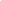 Ход лекции (содержание)Позитивное в деятельности преподавателя и студентовНегативное в деятельности преподавателя и студентовПримечанияХод занятияПоложительное в деятельности преподавателя и студентовОтрицательное в деятельности преподавателя и студентовПримечания№з/пНазва теми2Проблеми професійної підготовки студентів-філологів. Навчальна діяльність студентів-філологів: зміст, форми, засоби.Завдання:Законспектувати з періодичних методичних видань 1-2 статті, що присвяченіпПроблемам професійної підготовки студентів-філологів2Структура навчальних планів ВЗОЗавдання:Зробити ксерокопії навчальних та робочих планів спеціальностей Філологія*. Мова та література (російська), «ПМСО. Мова та література (російська)». Проаналізувати їх за схемою, що подається у практичному занятті № 93Зміст, структура і технологія реалізації лінгводидактики вищої школи. Завдання:Законспектувати «Зміст і форми занять у вищій школі та спеціальних навчальних закладах. Технологія проведення занять»Литература:4.	Алексюк А.М. Педагогіка вищої освіти України. – К., 1998. – 558 с.5.	Басова Н.В. Педагогика и практическаяпсихология. – Ростов-на-Дону: Феникс, 2000. – 416 с.6.	Бєляєв О., Скуратівський Л., Симоненкові Л., Шелехова Т. Концепція навчання державної мови в школах України // Дивослово. – 1996. – №1. – С. 71-73.7.	Бєляєв О.М., Вашуленко М.С., Плахотник В.М. Концепція мовної освіти в Україні // Рідна школа. – 1994. – №9. – С. 71-73. 8.	Волкова Н.П. Педагогіка. – К.: Академія, 2002. – 616 с.9.	Жариков Е.С. Научныйпоиск. –К., 1967. – 223 с. 10.	Лутай В.С. Філософія сучасної освіти. – К.: Магістр-S, 1996. – 256 с.4Навчальна, навчально-дослідна, науково-дослідна робота майбутнього філолога. Зміст і форми навчальної роботи (лекції, семінарські, практичні, лабораторні заняття). 5Методика організації та проведення лекційних занять. Завдання:Знайти публікації, що присвячені проблемам сучасної лекції. Подати їх у електронному та друкованому вигляді. Проаналізувати лекцію викладача, студента-практикантаСамостійно скласти лекцію6Методика організації та проведення практичних та семінарських занять.Завдання:Проаналізувати практичне заняття викладача, студента-практикантаСамостійно скласти план практичного заняття7Модульна система навчання.Завдання:Знайти та скласти список електронних інтернет-джерел, що висвітлюють проблеми модульної системи навчання 8Науково-дослідна робота (курсові, дипломні, магістерські роботи, наукові роботи на конкурс, конференції). Завдання:Законспектувати вимоги до написання дипломної роботи магістра9Педагогічна практикаЗавдання:Зробити копії нормативних документів практик та зробити їх аналіз за схемою, що подається у практичному занятті10Самостійна робота студентаЗавдання:Законспектувати відповідні положення, що стосуються організації та проведення самостійної роботиЛитература:4.	Алексюк А.М. Педагогіка вищої освіти України. – К., 1998. – 558 с.5.	Басова Н.В. Педагогика и практическаяпсихология. – Ростов-на-Дону: Феникс, 2000. – 416 с.6.	Бєляєв О., Скуратівський Л., Симоненкові Л., Шелехова Т. Концепція навчання державної мови в школах України // Дивослово. – 1996. – №1. – С. 71-73.7.	Бєляєв О.М., Вашуленко М.С., Плахотник В.М. Концепція мовної освіти в Україні // Рідна школа. – 1994. – №9. – С. 71-73. 8.	Волкова Н.П. Педагогіка. – К.: Академія, 2002. – 616 с.9.	Жариков Е.С. Научныйпоиск. –К., 1967. – 223 с. 10.	Лутай В.С. Філософія сучасної освіти. – К.: Магістр-S, 1996. – 256 с.11Роль і місце викладача вищої школи в організації філологічної освіти (методи, засоби навчання). Завдання:Знайти літературу, присвячену цій проблемі та подати її список (5-10 джерел)12Посадова шкала у вищій школі (функції професорсько-викладацького складу). Завдання:Написати реферат13Форми навчально-виховної роботи у ВЗО. Організація виховної роботи у ВЗО.Завдання:Написати реферат14Особливості викладання російської мови у вищих навчальних закладах в сучасних умовах: засоби, методи, форми навчання та контролю. 15Специфіка оцінювання.Завдання:Знайти літературу, присвячену цій проблемі та подати її список (5-10 джерел)16Загальноєвропейські рекомендації та державні документи з проблем мовної освіти і підготовки сучасного вчителя-словесника. Завдання:Знайти літературу, присвячену цій проблемі та подати її список (5-10 джерел)17Загальноєвропейські рекомендації з питань мовної освіти. Концепції мовної освіти в Україні.Завдання:Знайти літературу, присвячену цій проблемі та подати її список (5-10 джерел)Разом 